МИНИСТЕРСТВО ОБРАЗОВАНИЯ И НАУКИ РОССИЙСКОЙ ФЕДЕРАЦИИФЕДЕРАЛЬНОЕ ГОСУДАРСТВЕННОЕ БЮДЖЕТНОЕ ОБРАЗОВАТЕЛЬНОЕ  УЧРЕЖДЕНИЕ ВЫСШЕГО ОБРАЗОВАНИЯ«ВЛАДИВОСТОСКИЙ ГОСУДАРСТВЕННЫЙ УНИВЕРСИТЕТЭКОНОМИКИ И СЕРВИСА»(ВГУЭС)«УТВЕРЖДАЮ»Ректор ВГУЭС__________Т.В. Терентьева«___»__________2016г.ОТЧЕТ О НАУЧНО-ИССЛЕДОВАТЕЛЬСКОЙ РАБОТЕпо теме:«Стратегия социально-экономического развития Дальнегорского городского округа до 2030 года»(I этап)Дальнегорск-2016Список исполнителей Дальневосточного Федерального университетаРефератПеречень ключевых слов: стратегия, Дальнегорский городской округ, город, ТОР, социально-экономическое развитие, АТР, региональная интеграция, сеть, национальное богатство.Объектом исследования является состояние социально-экономического развития Дальнегорского городского округа и оценка его потенциала с учетом влияния внешних и внутренних факторов. Целью исследования является разработка Стратегии социально-экономического развития Дальнегорского городского округа до 2030 года на основе анализа достигнутых результатов социально-экономического развития города Дальнегорского городского округа за период 2012-2015 годов, включая период реализации действующего Комплексного инвестиционного плана модернизации монопрофильного муниципального образования Дальнегорский городской округ (г.Дальнегорск).Методы исследования представлены следующими группами:Общенаучные методы исследования, такие как анализ, синтез, дедукция, сравнение.Методы экономико-стратегического исследования и наблюдения,                  в числе которых выборка и группировка, индексный метод, методы структурно-динамического анализа процессов и объектов, анализ временных рядов.Методы прогнозирования, такие как экстраполяция и экономико-математическое моделирование с элементами нормативного прогнозирования.Методы анализа системы управления, такие как структурный, функциональный, управления проектами.Основные результаты:Проведен анализ:базовых балансов (материальных активов, землепользования, рекреации и водных ресурсов, денежных доходов и расходов населения, демографических процессов, производства и потребления топливно-энергетических ресурсов, работы транспорта);внешних и внутренних факторов, оказывающих влияние                           на социально-экономическое развитие города Дальнегорского городского округа;положения Дальнегорского городского округа в сопоставлении                с  крупными городами России;положения Дальнегорского городского округа в сопоставлении                  с крупными городами АТР;влияния на развитие города создания территорий опережающего социально-экономического развития;реализации государственных программ Российской Федерации, Приморского края и муниципальных программ Дальнегорского городского округа.Для оценки тенденций развития Дальнегорского городского округа выполнен SWOT-анализ социально-экономического развития, SWOT-анализ рисков развития, VRIO-анализ конкурентного потенциала города, проведен комплексный SWOT-анализ и сделано корреляционное исследование возможных тенденций развития. Выявлены новые тенденции развития Дальнегорского городского округа, которые должны проявить себя после 2015 года, а также условия развития рынков товаров, работ и услуг в ключевых видах экономической деятельности, дающие возможность сформулировать вероятные направления долгосрочного развития города. Значимость работы. Первая часть работы заложила фундамент для внесения корректировок и серьезной переработки стратегических подходов к развитию города, которые будут выполнены во второй части работы. СодержаниеРеферат	41.	Стратегическое исследование процесса социально-экономического развития г. Дальнегорска	141.1.	Социально-экономическое развитие г. Дальнегорска. Оценка реализации действующего Комплексного инвестиционного плана модернизации монопрофильного муниципального образования Дальнегорский городской округ (г. Дальнегорск) (далее – КИП), степени достижения поставленных целей и задач, целевых индикаторов КИПа,            а также результаты моделирования основных ресурсных балансов	141.1.2 Оценка реализации действующего КИПа, степени достижения поставленных целей и задач, целевых индикаторов	221.1.3.1 Демографический баланс	271.1.3.2 Энергетический баланс	291.1.3.3 Транспортный баланс	321.1.3.4 Баланс землепользования, водных ресурсов и рекреации	341.1.3.5 Баланс денежных доходов и расходов населения (домашних хозяйств)	431.1.3.6. Баланс стоимости материальных активов, включённых в экономический оборот	461.2. Исследование ключевых внешних факторов, оказывающих влияние на социально-экономическое развитие Дальнегорского городского округа	471.3 Исследование ключевых внутренних факторов, оказывающих влияние на социально-экономическое развитие Дальнегорского городского округа	1091.4 Анализ возможности участия муниципальных программ Дальнегорского городского округа в государственных программах Российской Федерации и Приморского края, включая систематизацию предложений о необходимости разработки соответствующих муниципальных программ Дальнегорского городского округа и анализ их влияния на социально-экономическое развитие Дальнегорского городского округа	1321.5	Выявление групп заинтересованных сторон и их интересов в развитии Дальнегорского городского округа с позиции теории заинтересованных сторон (стейкхолдеров)	1571.5.1	Количественный SWOT-анализ развития ДГО	1581.7.	Условия развития рынков товаров, работ и услуг Дальнегорского городского округа на средне- и долгосрочную перспективу в ключевых видах экономической деятельности (промышленное производство, сельское хозяйство, рыболовство, рыбоводство, строительство, оптовая и розничная торговля, транспорт и связь, образование, здравоохранение и предоставление социальных услуг, деятельность гостиниц и ресторанов, туризм)	1871.7.1	Условия развития рынков промышленного производство ДГО	1881.7.2.	Условия развития рынков сельского хозяйства ДГО	1931.7.3.	Условия развития рынков рыболовства и  рыбоводства ДГО	1991.7.4.	Условия развития рынков строительной отрасли ДГО	2041.7.5.	Условия развития рынков оптовой и розничной торговли	2061.7.6.	Условия развития рынков транспорта и связи ДГО	2121.7.7.	Условия развития рынков и системы образования	2161.7.8.	Условия развития рынков и системы здравоохранения и предоставления социальных услуг	2231.7.9.	Условия развития рынков индустрии гостеприимства	2241.7.10	Дополнительные условия развития рынков товаров, работ и услуг ДГО	232Заключение	236Обозначения и сокращенияСтратегическое исследование процесса социально-экономического развития Дальнегорского городского округаСоциально-экономическое развитие Дальнегорского городского округа. Оценка реализации действующего Комплексного инвестиционного плана модернизации монопрофильного муниципального образования Дальнегорский городской округ                   (г. Дальнегорск) (далее – КИП), степени достижения поставленных целей и задач, целевых индикаторов КИПа, а также результаты моделирования основных ресурсных балансовГород Дальнегорск – административный центр Дальнегорского городского округа (до 1997 года – Дальнегорского района), расположен на востоке Приморского края Российской Федерации. Статус города присвоен в 1989 году. В соответствии с Законом Приморского края от 11.11.2004 № 164-КЗ                                «О Дальнегорском городском округе», муниципальное образование город Дальнегорск наделено статусом городского округа с 1 января 2005 года, в состав которого включены: город Дальнегорск, села: Каменка, Краснореченский, Рудная Пристань, Сержантово; деревни: Лидовка, Мономахово, Черемшаны.Город Дальнегорск занимает территорию в 5342,27 кв. км. Плотность населения составляет 8,2 человека на 1 кв. км.1.1.1 Социально-экономическое развитие г. ДальнегорскаОсновные показатели социально-экономического развития города Дальнегорска за 2012 – 2015 годы приведены в таблице 1.1.1.1, за январь – март 2016 года – в таблице 1.1.1.2Таблица 1.1.1.1 - Основные показатели социально-экономического развития города Дальнегорска за 2012 – 2015 годыИсточник. Приморский край. Основные показатели деятельности городских округов и муниципальных районов. 2014: Статистический ежегодник/ Приморскстат; Социально-экономическое положение территорий Приморского края. 2015: Доклад/ Приморскстат; Социально-экономическое положение территорий Приморского края. 2016: Бюллетень/ Приморскстат; Итоги деятельности городских округов и муниципальных районов Приморского края за 2015 год: Бюллетень/ Приморскстат.Таблица 1.1.1.2 - Основные показатели социально-экономического развития города Дальнегорска за январь – март 2016 года.Источник. Социально-экономическое положение территорий Приморского края. 2016: Бюллетень/ Приморскстат.Число предприятий и организаций. На 01.01.2016 число зарегистрированных предприятий и организаций составило 607 единиц (101,2 % к 2012 году).В 2015 году зарегистрировано 46 организаций, ликвидировано – 30; коэффициент прироста на 1000 организаций составил 27,8 %.Основная доля организаций имела частную форму собственности 81,5 % от общего числа.На 01.01.2016 в составе Статистического регистра хозяйствующих субъектов учтены 1,4 тыс. индивидуальных предпринимателей (на 13,3 % меньше чем на 01.01.2013), 45,1 % из них заявили основным видом деятельности оптовую и розничную торговлю; ремонт автотранспортных средств, бытовых изделий и предметов личного пользования.На 01.04.2016 число зарегистрированных предприятий и организаций  составило 599 единиц (100,8 % к 01.04.2015), индивидуальных предпринимателей – 1374 единицы (102,2 %). Оборот организаций. Оборот крупных и средних организаций по видам экономической деятельности в 2015 году составил 7746,2 млн. рублей              (133,1 % в действующих ценах к 2014 году; 1,8 р. к 2012 году), в январе – марте 2016 года – 2218,2 млн. рублей (100,4 % к аналогичному периоду 2015 года). Объем отгруженных товаров промышленного производства. Динамика развития промышленного производства в 2015 году характеризовалась увеличением объемов (темп роста в действующих ценах составил 138,3 % к 2014 году, в 1,4 р. к 2012 году), в том числе за счет обрабатывающих производств (146,8 % к 2014 году). Объем отгруженных товаров промышленного производства крупными и средними организациями в 2015 году составил 6250,9 млн. рублей.Рост объемов обусловлен, в том числе и увеличением производства важнейших видов промышленной продукции крупными и средними организациями в натуральных показателях: свинцовых концентратов (на 9,8 % к 2014 году); цинковых концентратов (на 14,0 %); тепловой энергии (на 8,6 %).В январе – марте 2016 года объем отгруженных товаров промышленного производства крупными и средними организациями составил 1321,9 млн. рублей (70,5 % к аналогичному периоду 2015 года, в действующих ценах), в том числе организациями обрабатывающей промышленности –  716,0 млн. рублей (98,8 %). На территории города Дальнегорска осуществляют деятельность следующие организации промышленности: АО «Горно-металлургический комплекс «Дальполиметалл» (добыча и обогащение цветных металлов);                                              ООО «Дальнегорский ГОК», АО «Дальнегорский химический комбинат Бор» (производство прочих неорганических веществ); ПАО «Дальневосточная энергетическая компания» (электроснабжение);                                                      ЗАО «Коммунэлектросервис» – передача и распределение электроэнергии.Инвестиции в основной капитал. По оценке Приморскстата                          в 2015 году инвестиции в основной капитал крупных и средних организаций в экономику города Дальнегорска составили 263,3 млн. рублей (41,9 %                       к 2014 году). Основными факторами торможения инвестиционной динамики являются: неопределенность экономической обстановки; высокие процентные ставки           по кредитам; значительное снижение бюджетных инвестиций; сдержанная инвестиционная политика частных организаций. В общем объеме инвестиций крупных и средних организаций собственные средства составили 84,1 %, привлеченные – 15,9 %. Из общего объема привлеченных средств бюджетные средства составили 66,3 %.  Инвестиции в основной капитал крупных и средних организаций по видам экономической деятельности представлены на рисунке 1.1.1.1.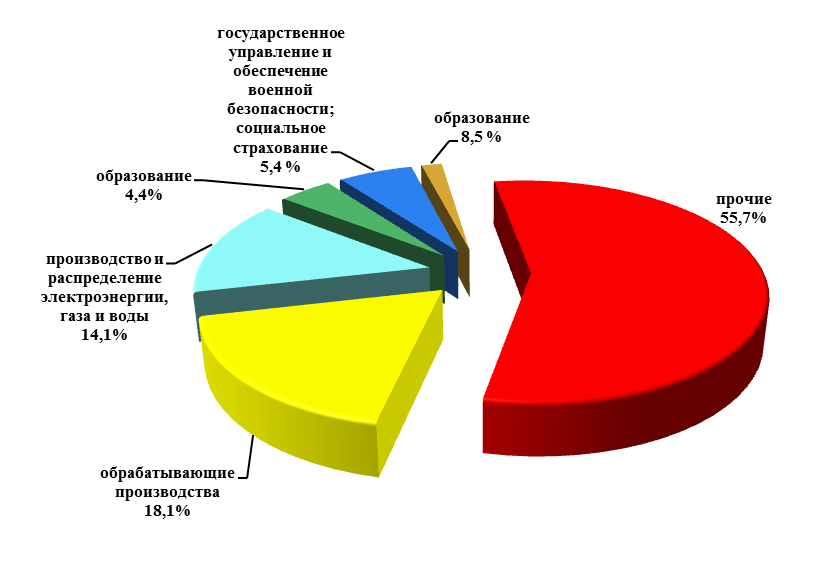 Рисунок 1.1.1.1 – Структура инвестиций в основной капитал крупных и средних организаций города Дальнегорска по видам деятельности в 2015 году, %.Источник. Социально-экономическое положение территорий Приморского края. 2016: Бюллетень / Приморскстат; Итоги деятельности городских округов и муниципальных районов Приморского края за 2015 год: Бюллетень/ Приморскстат.Строительство. В 2015 году объем работ по виду деятельности «Строительство»  (по крупным и средним организациям) снизился на 30,2 %           в сопоставимых ценах к 2014 году. В 2015 году ввод в эксплуатацию жилых домов составил 0,9 тыс. кв. м (18,6 % к 2014 году; 75,0 % к 2012 году). Ввод жилых домов был произведен за счет средств индивидуальных застройщиков. Потребительский рынок. По итогам 2015 года оборот розничной торговли составил 5823,1 млн. рублей (101,8 % к 2014 году (в сопоставимых ценах); к 2012 году – 1,5 р. (в действующих ценах)); оборот общественного питания – 215,3 млн. рублей (102,6 % к 2014 году (в сопоставимых ценах);        к 2012 году – 134,7 (в действующих ценах)). Возросшая склонность населения к сбережениям, а также достаточно высокий рост цен на товары оказывают сдерживающие влияние на темпы роста потребительского рынка. Как следствие, в январе – марте 2016 года оборот розничной торговли по крупным и средним организациям составил   9,8 млн. рублей и снизился по сравнению с аналогичным периодом 2015 года на 15,1 %; оборот общественного питания по крупным и средним организациям – 0,5 млн. рублей (на 8,4 %); объем платных услуг населению по крупным и средним организациям – 200,6 млн. рублей (на 3,6 %). Индекс потребительских цен с начала 2015 года увеличился на 11,9 % (декабрь 2015 года к декабрю 2014 года). Основной вклад в инфляцию внес ускоренный рост цен на продовольственные товары (индекс потребительских цен на продовольственные товары увеличился на 12,8 % (декабрь 2015 года             к декабрю 2014 года)). В марте 2016 года индекс потребительских цен с начала года увеличился на 1,7 % (март 2016 года к декабрю 2015 года), за март 2016 года к марту                            2015 года – на 6,6 %. Финансы. Основные показатели финансовой деятельности города Дальнегорска за 2012 – 2015 годы приведены в таблице 1.1.1.3.Таблица 1.1.1.3 - Основные показатели финансовой деятельности города Дальнегорска за январь – март 2016 года.Источник. Приморский край. Основные показатели деятельности городских округов и муниципальных районов. 2014: Статистический ежегодник/ Приморскстат; Социально-экономическое положение территорий Приморского края. 2015: Доклад/ Приморскстат; Социально-экономическое положение территорий Приморского края. 2016: Бюллетень/ Приморскстат; Итоги деятельности городских округов и муниципальных районов Приморского края за 2015 год: Бюллетень/ Приморскстат.С 2012 года по 2014 год произошло увеличение числа убыточных организаций: удельный вес убыточных организаций изменился на 0,7 %               (по сравнению с 2013 годом – на 5,3 %). Кредиторская задолженность организаций в 2014 году увеличилась             в 1,4 р. к 2012 году, дебиторская – в 1,6 р. За 2015 год крупными и средними организациями города Дальнегорска получен сальдированный финансовый результат – убыток в сумме                   747,7 млн. рублей.                                                                    Дебиторская задолженность крупных и средних организаций города Дальнегорска на 01.01.2016 составила 6156,1 млн. рублей, в том числе              93,5 млн. рублей (1,5 % в общей сумме дебиторской задолженности) – просроченная дебиторская задолженность. Кредиторская задолженность крупных и средних организаций                        на 01.01.2016 составила 1193,5 млн. рублей, из нее 553,7  млн. рублей                 (46,4 % от общей суммы кредиторской задолженности) – просроченная задолженность. В январе – феврале 2016 года крупными и средними организациями получен сальдированный финансовый результат – убыток в сумме              142,1 млн. рублей. Дебиторская задолженность крупных и средних организаций на 01.03.2016 составила 6733,7 млн. рублей, в том числе 1,5 млн. рублей – просроченная дебиторская задолженность; кредиторская задолженность крупных и средних организаций – 1472,7 млн. рублей, из нее 475,7  млн. рублей (32,3 % от общей суммы кредиторской задолженности) – просроченная задолженность.                                                        Демография и уровень жизни населения.Численность постоянного населения города Дальнегорска на 01.01.2016 составила 43700 человек, уменьшившись на 261 человек к 01.01.2015. Снижение численности постоянного населения обусловлено естественной убылью населения                  (– 279 человек) при незначительном миграционном приросте – 18 человек. По сравнению с 2012 годом численность населения уменьшилась                            на 1224 человека (на 2,7 %). В 2015 году номинальная среднемесячная начисленная заработная плата одного работника в крупных и средних организациях составила                       27210,6 рублей; в январе – марте 2016 года – 30217,3 рублей. Величина номинальной среднемесячной заработной платы в 2,1 р. превысила величину прожиточного минимума для трудоспособного населения, рассчитываемого по Приморскому краю.    Занятость и безработица. В 2014 году среднесписочная численность работающих составила 12,0 тыс. человек (94,5 % к 2012 году). В 2015 году среднесписочная численность работающих в крупных и средних организациях составила 9,0 тыс. человек (96,3 % к 2014 году);           в январе – феврале 2016 года – 8,9 тыс. человек (94,1 % к аналогичному периоду 2015 года).По состоянию на 01.01.2016 численность официально зарегистрированных безработных составила 454 человека (на 17,6 % больше чем на 01.01.2015, но при этом меньше на 15,6 % чем на 01.01.2013);                      на 01.04.2016 – 491 человек (на 1,5 % больше чем на 01.01.2015).На 01.01.2016 организациями города в службу занятости заявлено                   о наличии 305 вакансий (1,6 р. к 01.01.2015; 4,3 р. к 01.01.2013); на 01.04.2016 – 204 вакансиях (73,6 % к 01.04.2015). Нагрузка на 100 заявленных вакансий на 01.01.2016 составила 171,5 человека (74,2 % к 01.01.2015; 21,0 %                         к 01.01.2013); на 01.04.2016 – 301,0 человек (142,0 % к 01.04.2015).1.1.2 Оценка реализации действующего КИПа, степени достижения поставленных целей и задач, целевых индикаторовПоказатель «Соотношение величины среднемесячной номинальной заработной платы и величины прожиточного минимума» (рисунок 1.1.1.2) является ключевым в оценке достижения цели «Повышение уровня благосостояния и качества жизни населения города ДГО». Этот показатель отражает реальный рост благосостояния, независимо от текущего уровня инфляции и особенностей потребительских расходов населения. По результатам 2015 года данный показатель оказался ниже предусмотренного КИП значения, что стало следствием общих кризисных явлений в экономике. По оценке в 2016 году достигнутый уровень также будет ниже запланированного.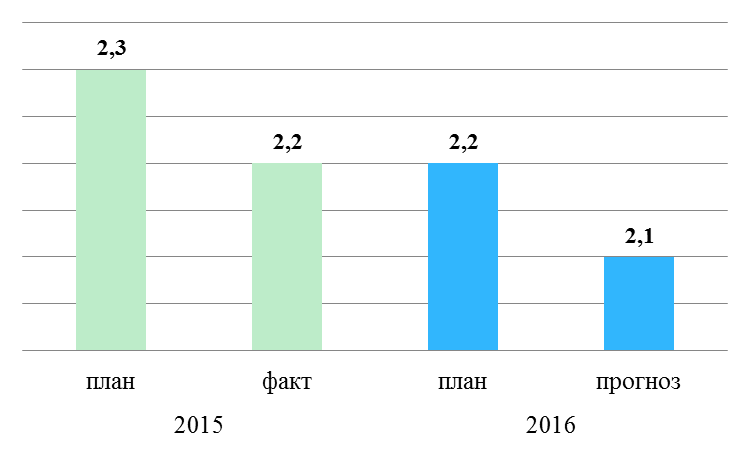 Рисунок 1.1.1.2 - Соотношение величины среднемесячной номинальной заработной платы и величины прожиточного минимума (количество раз)Источник:Итоги деятельности городских округов и муниципальных районов Приморского края за 2015 год: Бюллетень/ Приморскстат; Комплексный инвестиционный план модернизации монопрофильного муниципального образования Дальнегорский городской округ (г. Дальнегорск), утвержденный постановлением администрации Дальнегорского городского округа от 10.03.2015 № 156-па.Среди показателей Стратегии наиболее значимыми можно назвать увеличение объема промышленного производства (прирост в действующих ценах 2015 год к 2012 году: план – в 1,3 р.; факт – в 1,4 р.; прогноз 2016 год –            в 1,4 р.).При этом отмечается отрицательная динамика численности населения:           в 2012 году численность населения Дальнегорского городского округа (далее ДГО) была равной 44,9 тыс. человек, в 2013 году – 44,4 тыс. человек,               в 2014 году – 44,0 тыс. человек (план КИП – 44,1 тыс. человек), а в 2015 году – 43,7 тыс. человек (план КИП – 43,9 тыс. человек) (2015 год к 2012 году –              97,3 %).Таким образом, за время реализации КИПа сформировались определенные положительные тенденции в экономике. Принятый в 2014 году Федеральный Закон от 29.12.2014 № 473-ФЗ «О территориях опережающего социально-экономического развития в Российской Федерации» создает условия для продолжения этих тенденций и ускоренного развития территории Дальнего Востока, в частности города Дальнегорска, которые в перспективе и при благоприятных внешних и внутренних условиях смогут позволить увеличить темпы развития экономики и реформирования социальной сферы города и достигнуть запланированных показателей развития города.Исходя из вышеизложенного, миссия города, сформированная в КИПе: формирование кластера социально-экономического развития северо-восточных территорий региона с интеграцией в новую экономику Приморского края, по-прежнему, будет служить образом будущего развития города Дальнегорска.В результате выполнения миссии КИПа должны были достигнуты следующие результаты:– формирование к 2019 году диверсифицированной экономики, где наряду с традиционными отраслями, перешедшими на выпуск конкурентоспособной продукции с высокой долей добавленной стоимости, активно развиваются высокотехнологичные отрасли, сфера услуг, средний и малый бизнес;– трансформацию в город с высоким уровнем экологической безопасности, комфортной средой обитания, растущей численностью населения, развитым сектором услуг, высоким уровнем качества жизни населения.Данные цели предполагали решение следующих задач:1. Разработка механизмов реализации Стратегии социально–экономического развития г. Дальнегорск на период до 2019 года с учетом преодоления кризисных явлений в экономике в два этапа:1) 2010 – 2012 гг. – «стабилизационный» этап: в реальном секторе экономики – структурная перестройка (модернизация традиционных и создание новых производств); в муниципальной сфере – оптимизация структуры  расходов бюджета.2) 2013 – 2019 гг. – этап роста:в реальном секторе экономики – выход модернизированных и вновь созданных производств на проектную мощность;в муниципальной сфере – рост доходной части бюджета, активное инвестирование в социальную сферу.2. Максимально полное, комплексное и сбалансированное использование имеющихся ресурсов города с целью достижения устойчивых положительных социально значимых результатов в интересах повышения уровня жизни населения, создания более комфортных условий труда, отдыха, образования и охраны здоровья.При формирование планов учитывалась высокая зависимость экономики города Дальнегорска от ООО «Дальнегорский ГОК». В итоге, ключевыми направлением стратегии развития города Дальнегорск стали:Модернизация предприятий традиционных отраслей экономики;Диверсификация экономики города;Развитие социальной инфраструктуры города.Основным инструментом реализации стратегических направлений настоящего комплексного инвестиционного плана должны выступать инвестиционные проекты.При понимании уровня этих рисков, имея ограниченные финансовые ресурсы, администрация города Дальнегорска организовала работу по реализации Стратегии социально-экономического развития Дальнегорского городского округа до 2030 года (далее – Стратегия).Стратегия разрабатывается с учетом внешних условий: – создана новая институциональная и правовая база для развития: Министерство по развитию Дальнего Востока, агентства и фонды по развитию макрорегиона, приняты федеральные законы о стратегическом планировании в Российской Федерации, о территориях опережающего социально-экономического развития, о региональных инвестиционных проектах и др. – внешнеполитическое и внешнеэкономическое положение России:  экономические санкции в отношении некоторых российских предприятий –импортозамещение товаров, услуг, технологий.Выводы. К началу 2016 года за период действия КИПа обозначился ряд внутренних и внешних факторов, формальных и содержательных аспектов, которые требуют разработку Стратегии:Для нового временного отрезка останутся неизменными миссия и цели города, но требуется ревизия сценариев развития, необходимых ресурсов и используемых институтов и инструментов. Надо учесть новые реальности внешнего и внутреннего положения города Дальнегорска, сформировавшиеся тенденции и возникшие угрозы развитию, сложившиеся за период действия КИПа и спрогнозировать их динамику. Предстоит еще раз оценить риски и влияние различных негативных процессов, способных сформироваться во внутренней и внешней среде. 2. Необходимость проведения анализа и оценки влияния создания территории опережающего социально-экономического развития на территории монопрофильного муниципального образования.   1.1.3. Моделирование основных ресурсных балансовСтратегический анализ социально-экономического развития основаннамоделирования основных ресурсных балансов ДГО:– демографического; – энергетического; – транспортного;– баланса землепользования, водных ресурсов и рекреации;– баланса денежных доходов и расходов населения (домашних хозяйств);– баланса стоимости материальных активов, включённых в экономический оборот.1.1.3.1 Демографический балансНа протяжении последних 4 лет отмечается отрицательная динамика естественного движения населения (таблица 1.1.3.1.1).Таблица 1.1.2.1.1 - Естественное движение населения города Дальнегорска (человек).Источник: Приморский край. Основные показатели деятельности городских округов и муниципальных районов. 2014: Статистический ежегодник/ Приморскстат; Итоги деятельности городских округов и муниципальных районов Приморского края за 2015 год: Бюллетень/ Приморскстат. Из вышеприведенной таблицы видно: число родившихся в 2015 году снизилось по сравнению с 2012 годом на 9,3 %, а число умерших выросло на 10,1 %. Соответственно, произошло увеличение естественной убыли населения: со 153 человек в 2012 году до 279 человек в 2015 году (в 1,8 р.). Материнский капитал – мероприятие по стимулированию рождаемости, является эффективным рычагом, направленным на появление в семье второго ребенка, но эта мера слабо «работает» на появление третьего и последующих детей. Поэтому в качестве долгосрочной задачи городской стратегии может рассматриваться набор мероприятий как финансового, так и нефинансового плана, направленный на стимулирование многодетности. Кроме этого, курс на многодетные семьи, как специфическая городская программа, может в значительной степени способствовать сокращению числа разводов, росту полных семей, уменьшению доли матерей-одиночек, и даже стимулированию появления новых видов семейного бизнеса и повышению экономической активности населения.Также при формировании демографического потенциала городского округа учитываются миграционные процессы. В рассматриваемый период                2012 –  2015 годов миграционный прирост населения наблюдался только              в 2015 году(18 человек).При этом общий объем мигрантов в городе Дальнегорскесоставил около1,5 тыс. человек, менее 4% от общей численности населения города. В январе – феврале 2016 года миграционный прирост составил 12 человек (в аналогичном периоде 2015 года – миграционная убыль населения (-48 человек)): число прибывших –                      232  человека; число убывших – 220 человек. Выводы: Сложившееся в городе репродуктивное настроение жителей не позволяет рассчитывать на расширенное воспроизводство населения города. Численность женщин в наиболее фертильных возрастах будет с каждым годом сокращаться, что приведет к уменьшению суммарного коэффициента рождаемости. Увеличение численности жителей города старших возрастов в общей численности жителей города приведет к росту суммарного коэффициента смертности. Без стабильного миграционного притока не удастся поддерживать в городе Дальнегорске рост числа жителей. 1.1.3.2 Энергетический балансЭлектроснабжение ДГО осуществляется от энергоисточников                    ПАО «Дальневосточной Энергетической Компании» по электрическим сетям 220 кВ  МЭС «Востока» через распределительную ПС220/110/35/6кВ «Горелое», связанную с системой двумя воздушными линиями электропередачи  220кВ (ВЛ):  « К – Высокогорск –Горелое»  и  «К -  Горелое».ДГО включает в себя  8 населенных пунктов, на территории которых расположено  пятнадцать  подстанций  суммарной установленной мощностью 303,9 мВт.Передача электроэнергии от подстанции «Горелое» к ПС округа осуществляется по ВЛ 110 и 35 кВ.ПС220/110/35/6 кВ «Горелое» расположена в западной части города,  обеспечивает электроэнергией потребителей западного района города и является центром питания ДГО.В центральной части города располагаются ПС35/6кВ «Д», ПС35/6кВ «Фабричная 1», в промышленном районе города  расположены ПС110/35/6кВ «Горбуша», ПС 35/6кВ «Промбаза». Электроснабжение рудников расположенных практически в черте города выполняется от ПС 110/6кВ «Николаевка», ПС35/6кВ «Рудник» и «ПС35/6кВ Верхний рудник».Питание потребителей населенных пунктов Краснореченский, Тайга, рудника Перспективный обеспечивается от ПС35/6кВ «Краснореченск», ПС35/6кВ «Тайга» и ПС35/6кВ «Перспективная» по ВЛ 35кВ «Горелое - Тайга – Краснореченск - Перспективная».Потребители населенных пунктов в южной части округа - дачного поселка, с.Сержантово, п. Рудная Пристань получают электроэнергию от ПС 35/6 кВ  «Садовая» ПС 35/6 кВ  «Сержантово»,  и ПС110/35/10/6кВ Плавзавод по ВЛ 35 кВ «Горбуша – Садовая – Сержантово - Плавзавод»; села Мономахово, Лидовка и Каменка – по сетям 6,10 кВ от ПС «Плавзавод». ПС110/35/10/6кВ Плавзавод на напряжении110 кВ связана с ПС220/110/35/6 кВ «Горелое» по  ВЛ110кВ «Горелое – Горбуша – Плавзавод» и с ПС220/110/35/6кВ «К» по ВЛ110кВ «К – Богополь – Плавзавод». Посёлок Черемшаны снабжается электроэнергией от собственной подстанции 110/6 кВ «Черемшаны»  по ВЛ 110 кВ «Горбуша – Пластун».Конфигурация питающей сети 220 кВ округа – двойная радиальная, обеспечивающая  высокую степень надёжности электроснабжения округа. Сети 110  и 35  кВ  имеют конфигурации: «замкнутую, от одного источника»  и «с двухсторонним питанием» от разных источников. Исключение составляют ПС35/6кВ «Краснореченск», ПС35/6кВ «Тайга» и ПС35/6кВ «Перспективная» питающиеся по одной ВЛ35кВ «Тайга – Краснореченск – Перспективная» и  не имеющие резервного питания.За счет спада производства и снижения уровня  электропотребления за последние годы  загрузка ВЛ и трансформаторов на ПС ниже нормируемых величин.Электросетевые объекты находятся в основном в удовлетворительном состоянии, но на  некоторых подстанциях требуется замена морально и физически устаревшего оборудования. Технические параметры подстанций приведены в Таблице 1.1.3.2.1, технические параметры ВЛ в 1.1.3.2.2.Таблица 1.1.3.2.1 - Технические параметры  подстанций, питающих потребителей Дальнегорского городского округаИсточник: Генеральный план Дальнегорского городского округа. 2013/                                        ОАО «Приморгражданпроект»Таблица 1.1.3.2.2 - Технические параметры линий электропередачи Источник: Генеральный план Дальнегорского городского округа. 2013/                                        ОАО «Приморгражданпроект»1.1.3.3 Транспортный балансДальнегорский городской округ (далее – ДГО) расположен на северо-востоке Приморского края, имеет государственную морскую границу. Удаленность от железной дороги составляет198 км; удаленность по автомобильной дороге от города Владивостока Приморского края – 528 км. В ДГО 8 населенных пунктов, которые связаны между собой шоссейными и грунтовыми дорогами.Через Дальнегорск проходит краевая автотрасса Осиновка — Рудная Пристань, связывающая восток Приморского края с густонаселёнными районами края и городом Владивостоком, по которой осуществляются почти все пассажирские перевозки и основной грузопоток. Из Дальнегорска осуществляются автобусные перевозки в следующие города: Владивосток, Находка, Уссурийск, Спасск-Дальний, Хабаровск, Терней. В городе Дальнегорске межрайонные перевозки пассажиров осуществляют                               2 автотранспортных предприятия; внутригородские перевозки – 2; междугородние перевозки пассажиров – 1.Основную долю грузоперевозок осуществляет автотранспорт, но существует также узкоколейная железная дорога, связывающая рудники с обогатительной фабрикой (участок Дальнегорск — Рудная Пристань демонтирован).Автомобильный транспорт (грузовые перевозки).Общая протяженность автомобильных дорог общего и необщего пользования (без субъектов малого предпринимательства) по итогам 2014 года составляла 448,9 км (102,6 %                  к 2012 году). Автомобильным транспортом крупных и средних организаций по итогам 2015 года перевезено 2041,4 тыс. тонн грузов (117,3 % к 2014 году), грузооборот – 16849,0 тыс. т-км (89,5 % к 2014 году).Пассажирские перевозки. В 2015 году было перевезено пассажиров автобусами общего пользования (по крупным, средним и малым (кроме микропредприятий) предприятиям) 546,5 тыс. человек, что на 44,6 % меньше чем в 2012 году; пассажирооборот составил 54730,3 тыс. пассажиро-километров (на 4,9 % меньше чем в 2012 году).Перевозки воздушным транспортом. В конце 2015 года начал свою работу обновленный аэропорт города Дальнегорска: организован новый маршрут, расширен перечень сервисных услуг для пассажиров. Маршрут Владивосток — Дальнегорск на самолётах DHC-6 TwinOtter 400 выполняет авиакомпания «Аврора», входящая в группу компаний «Аэрофлот».Для полноценной организации нового маршрута в аэропорту Дальнегорска усилиями администрации Приморского края и КГУАП «Пластун Авиа» был построен новый служебно-пассажирский модуль, заасфальтированы взлётно-посадочная полоса, рулёжная дорожка, стоянка ВС и перрон, облагорожена прилегающая территория. В новом пассажирском терминале в целях повышения сервиса оборудованы зал ожидания, медицинский пункт, комната матери и ребёнка, служебно-пассажирские помещения.1.1.3.4 Баланс землепользования, водных ресурсов и рекреацииЗемлепользование. Под балансом городской территории понимается распределение территории в установленных границах Дальнегорска по форме освоения и использования. Городская территория делится на освоенную территорию, городские угодья, земли специального назначения. Освоенная территория в свою очередь состоит из застроенной, предназначенной для застройки территории и земель общего пользования.Более детально Земельный кодекс Российской Федерации (ЗК РФ) определяет 7 категорий земель:земли сельскохозяйственного назначения;земли населенных пунктов;земли промышленности, энергетики, транспорта, радиовещания, связи, телевидения, информатики, земли для обеспечения космической деятельности, земли обороны, безопасности и земли иного специального назначения;земли особо охраняемых территорий и объектов;земли лесного фонда;земли водного фонда;земли запаса.В категорию земли населенных пунктов входят земли, расположенные в черте населенных пунктов (городов, сел, поселков и т.д.) и предназначенные для застройки или размещения инфраструктуры этих населенных пунктов.Целевое назначение земель этой категории определяется нахождением того или иного участка в той или иной территориальной зоне населенного пункта. Согласно ЗК РФ в населенных пунктах выделяют следующие территориальные зоныжилые;производственные;общественно-деловые;рекреационные;зоны инженерных и транспортных инфраструктур;специального назначения и иные.Территориальные зоны, расположенные вне черты городов, но при этом составляющие с этим городом единую природную, социальную и хозяйственную инфраструктуру и не находящиеся в составе земель других населенных пунктов, считаются пригородными. В составе пригородных земель различают: зоны сельскохозяйственного назначения; зоны отдыха  населения; зоны развития города.Структура баланса земельных ресурсов ДГО представлена в таблице 1.1.3.4.1 и рисунке 1.1.3.4.1.Таблица 1.1.2.4.1. Баланс земельных ресурсов ДГОИсточник: Генеральный план Дальнегорского городского округа. 2013/                                        ОАО «Приморгражданпроект»Рисунок 1.1.3.4.1.  Баланс земельных ресурсов ДальнегорскогогородскогоокругаИсточник: Генеральный план Дальнегорского городского округа. 2013/                                        ОАО «Приморгражданпроект».Населенные пункты ДГО расположены в пределах восточного склона Сихоте-Алинской горной системы, на реке Рудной в среднем течении. Рельеф округа низкогорный, на отдельных участках среднегорный, интенсивно расчлененный притоками р. Рудной и полями.Водные ресурсы. Основным объектом поверхностных вод на территории ДГО является бассейн р. Рудная, которая берет начало на восточном склоне осевого хребта Сихотэ-Алиня и впадает в бухту Рудную Японского моря. Длина реки 73 км, площадь водосбора 1140 кв. км. Город Дальнегорск расположен в 40-45 км от ее устья. В Рудную впадают с правого берега река Нежданка в 45 км от устья; с левого берега река Горбуша в 40 км от устья и ряд других более мелких водотоков.Река Горбуша – наиболее крупный левобережный приток реки Рудной. Длина 16 км, площадь водосбора 84,5 кв. км. Бассейн реки имеет горный характер, большая часть его покрыта смешанным лесом.В 2,5 км от устья построена плотина, регулирующая сток реки Горбуши. Образованное этой плотиной водохранилище осуществляет сезонное регулирование стока. Отметка ИПУ 210,3 м.Река Нежданка – правобережный приток реки Рудной, длина –17 км, площадь водосбора – 62 кв. км,0,6 км от устья сток реки Нежданка зарегулировано плотиной. Образованное водохранилище осуществляет сезонное регулирование стока.Подземные воды. В районе Дальнегорска подземные воды приурочены к четвертичным отложениям, верхней трещиноватой зоне дочетвертичных пород различного состава и возраста, реже к зонам интрузивных контактов и тектонических нарушений. Водоносный горизонт современных и верхнечетвертичных аллювиальных отложений приурочен к пойме, первой и второй надпойменной террасе р. Рудной и ее притоков. Водовмещающими породами являются песчаные и гравийно-галечные отложения. Глубина залегания воды колеблется от 0,5 до 2,5 м. Ширина полосы обводненных отложений изменяется от 4-5 м до 60-100 м. Мощность водоносного комплекса в период выпадения атмосферных осадков составляет 2-5 м, зимой уменьшается до 0,5-1,0 м. Водоносный горизонт средне- и нижнечетвертичных аллювиальных отложений развит в пределах 3 и 4 надпойменных террас. Водоносный горизонт имеет опорадическое распространение и приурочен к линзам и прослоям песков и супесей. Глубина залегания водоносных линз и песков, как правило, превышает 2 см. Водообильность горизонта очень низкая. Дебиты скважин обычно не превышают 0,1 л/сек.Подземные воды в дочетвертичных осадочных, вулканогенноосадочных и интрузивных породах приурочены к трещиновато зоне выветривания зонам, связанным с тектоническими нарушениями и интрузивными контактами. Эти воды пользуются небольшим распространением в районе Дальнегорска.Добыча подземных вод хозяйственно-бытового и технического назначения ведётся из одиночных скважин, шахтных колодцев и галерейного водозабора. Ниже приведены краткие сведения по водозаборам подземных вод.Шахтный колодец № 2 расположен в 2,5 км юго-восточнее с.Черемшаны, для водоснабжения рудника «Королевского»                           АО «ГМК «Дальполиметалл», лицензия ВЛВ № 1738 ВЭ. Максимальная величина производительности водозабора 95 куб.м/сутки. Зона санитарной охраны радиусом 50 м. Географические координаты устья колодца: 44°40/49// СШ и 135°48/54// ВД.Скважина № 10 и № 12 (резервная) расположены в городе Дальнегорске для водоснабжения рудников Верхнего и Николаевского                                АО «ГМК «Дальполиметалл», лицензия ВЛВ № 01246 ВЭ. Максимальная расчётная производительность водозабора 3000 куб.м/сутки. Зона санитарной охраны радиусом 30 м. Географические координаты устья скважины № 10: 44°34/44// СШ и 135°33/14// ВД.Скважина № 3 расположена в городе Дальнегорске для водоснабжения участка «Верхний» Николаевского рудника АО «ГМК «Дальполиметалл», лицензия ВЛВ № 1457 ВЭ. Максимальная величина производительности водозабора 254,4 куб.м/сутки. Зона санитарной охраны радиусом 50 м. Географические координаты устья скважины: 44°34/40// СШ и 135°33/14// ВД.Скважина № 1 расположена в городе Дальнегорске для водоснабжения оздоровительного комплекса «Романтик» ООО «Дальнегорский ГОК», лицензия ВЛВ № 01432 ВЭ. Максимальная производительность водозабора 51,8 куб.м/сутки. Зона санитарной охраны радиусом 50 м. Географические координаты устья скважины: 44°34/50/ СШ.Шахтный колодец б/н расположен в городе Дальнегорске для водоснабжения транспортного цеха АО «ГМК «Дальполиметалл», лицензия ВЛВ № 01458 ВЭ. Максимальная величина производительности водозабора 72 куб.м/сутки. Зона санитарной охраны радиусом 50 м. Географические координаты устья колодца: 44°33/55// СШ и 135°33/50// ВД.Скважина № 16 расположена в городеДальнегорске для водоснабжения транспортного цеха АО «ГМК «Дальполиметалл», лицензия ВЛВ № 01458 ВЭ. Максимальная величина производительности водозабора: 734,4 куб.м/сутки. Зона санитарной охраны радиусом 50 м. Географические координаты устья скважины: 44°33/50// СШ и 135°33/55// ВД.Шахтный колодец № 1 расположен в 8 км к северу отс.Краснореченский для водоснабжения рудника «Южный» АО «ГМК» Дальполиметалл», лицензия ВЛВ № 1655 ВЭ. Максимальная величина производительности водозабора 48 куб.м/сутки. Зона санитарной охраны радиусом 50 м. Географические координаты устья колодца: 44°43/38// СШ И 135°20/38// В Д.Шахтный колодец № 3 расположенный в 3,3 км к юго-западу                     от города Дальнегорска для водоснабжения склада ВМ АО «ГМК «Дальполиметалл», лицензия ВЛВ № 01737 ВЭ. Максимальная величина производительности водозабора 129,6 куб.м/сутки. Зона санитарной охраны радиусом 50 м. Географические координаты устья колодца: 44°31/54;/ СШ и 135°28/36// ВД.Галерейный водозабор на кл.Пражском расположен в с.Сержантово для снабжения «Овощеживотноводческого комплекса», лицензия ВЛВ № 00925 ВЭ, выданная 06.04.2000 г., нумерованная 07.12.2007.г. Состояние водозабора и владелец не известны. Географические координаты центра водозабора: 44°27/58// СШ и135°44/36//ВД.Скважина № 1 расположена в с.Каменка для водоснабжения предприятия ООО «Рыбоколхоз Каменский», лицензия ВЛВ № 01763 ВЭ. Максимальная величина производительности водозабора 665,3 куб.м/сутки. Зона санитарной охраны 60 х 60 м. Географические координаты устья скважины: 44°27/31// СШ и 136°01/09// ВД.Скважина № 157 расположена в с.Сержантово для водоснабжения котельной КГУП «Примтеплоэнерго», лицензия ВЛВ № 1642 ВЭ. Максимальная величина производительности водозабора 115 куб.м/сутки. Зона санитарной охраны радиусом 30 м. Географические координаты устья скважины: 44°26/44/ СШ и 135°44/52// В Д.Скважина №1 и № 2(резервная) расположены в д.Мономахово, на левобережье р.Рудной. До 2001 г. снабжали питьевой водой жителей посёлка и находились в ведении МУП «ЖКХ» города Дальнегорска, лицензии ВЛВ № 819 ВЭ и ВЛВ № 01160 ВЭ. Лицензии аннулированы. Владелец скважины не известен, состояние не ясно. Географические координаты устья скважины № 1:44°23/04// СШ и 135°46/40// ВД.Рекреация. В соответствии с постановлением Губернатора Приморского края от 29.09.1998 №486 (ред. 18.04.2005) на территории ДГО выделяются следующие особо охраняемые природные территории рекреационного назначения общей площадью 25,91 га:–рекреационная территория «Спорткомплекс «Химик» – 10 га;– рекреационная территория «Дом культуры «Химик» –5,9 га;–рекреационная территория «Спорткомплекс «Строитель»– 2,8 га;–рекреационная территория «Родник по ул. Пионерская»– 0,01 га;–рекреационная территория «Профилактории «Горняк» и «Аралия» –  2,6 га;– рекреационная территория «Парк «Березка»– 3,9  га.На территории ДГО находятся14 памятников природы:– лесной массив Китово Ребро, южнее м.Елагина, между с.Каменка и пос.Терней, охранная зона – 50 м.– пещера Белый парус, расположенная в верховьях р. Кривой, в 12 км к юго-западу от города Дальнегорска, в известковом массиве, против пещеры «Чертовы Ворота». Охранная зона 20 м вокруг входа;– пещера Дальнегорская, расположенная в городе Дальнегорске, в большом известняковом массиве по правому берегу кл.Партизанского, в 2 км от рудника Верхнего. Охранная зона 20 м вокруг входа;– пещера Крутая, расположенная в карьере Больничном в 130-180 м над уровнем кл. Больничного, правого притока р. Рудной. Охранная зона 20м вокруг входа;– пещера Ледяная Малютка, расположенная в долине р. Горбуша, водоразделе ключей Малютка и Известкового, в 2 км к югу от 42-го км автотрассы Дальнегорск – Кавалерово, близь гребня скалистого массива г. Сахарной. Охранная зона 20 м вокруг входа;– пещера Лилия, расположенная в 7,5 км к северу отг. Дальнегорска, в 1 км к юго-востоку от рудника Николаевского, на левом берегу                                кл. Николаевского. Охранная зона 20 м вокруг входа;– пещера Нежная, расположенная юго-западнее от города Дальнегорска, на левом берегу р. Кривой, в верховьях, в известняковом массиве против пещеры Чертовы ворота. Охранная зона вокруг входа 20 м вокруг входа;– пещера Николаевская, расположенная по левому борту                                кл. Николаевского, в 7 км к северу от города Дальнегорска. Охранная зона вокруг входа 20 м вокруг входа;– пещера Новая, расположенная по левому берегу кл. Николаевского, в 8 км к северу от города Дальнегорска. В 1 км от пещеры Николаевской. Охранная зона вокруг входа 20 м вокруг входа;– пещера Обреченная, расположенная в городе Дальнегорске. Охранная зона вокруг входа 20 м вокруг входа;– пещера Садовая, расположенная по правому берегу р. Рудной на водоразделе ключей Рваного и Рогатого, в 1,5 км п. Садового, остановка Промежуточная. Охранная зона вокруг входа 20 м вокруг входа;– пещера Сюрпризная, расположенная в верховьях р. Кривой, вдоль западного борта левого притока, в 11,5  км к юго-западу от  г. Дальнегорска, в 1 км от пещеры Нежной в верхней части сопки. Охранная зона вокруг входа 20 м;– пещера Холодильник, расположенная в 2 км к югу от 42 км автотрассы Дальнегорск – Кавалерово, близь гребня скалистого массива г. Сахарной. Охранная зона вокруг входа 20 м вокруг входа;– пещера Чертовы ворота, расположенная в 12 км к юго-западу от г. Дальнегорска, по правому берегу верхнего течения р. Кривой, протока р. Рудной. Охранная зона вокруг входа 20 м вокруг входа;На территории ДГО находится заказник регионального значения «Черные скалы». 1.1.3.5 Баланс денежных доходов и расходов населения (домашних хозяйств)На территории города располагаются и вступают во взаимодействие между собой следующие основные экономические агенты: домохозяйства, корпорации или фирмы, государственный сектор, задача которого состоит в регулировании экономики (рисунок 1.1.2.5.1).Баланс денежных доходов и расходов населения (домашних хозяйств) отображает картину «оборота» человеческого капитала на территории города и позволяет наиболее полно оценить перспективы его социально-экономического развития. Экономически значимыми размеры эмиссии человеческого капитала становятся тогда, когда домохозяйства начинают вкладывать в него сбережения: денежные – банковские депозиты, инвестиционные бумаги, страховые инструменты и т.д.; материальные – закупленные заранее и отложенные на хранение запасы товаров, имеющих утилитарную ценность; нематериальные – услуги, оказываемые новому члену домохозяйства, направляемые на цели увеличения их человеческого капитала, права наследования и т.д.Приморскстат ежеквартально обследует домашние хозяйства Приморского края. Так, в 4 квартале 2015 года было обследовано                        630 домашних хозяйств, из них 480 в городской местности и 150 – в сельской, что составило 1,3 % от общего числа домохозяйств. Проводимые выборочные обследования позволяют оценить социально-экономическое положение населения, текущие денежные доходы и фактическое потребление, денежные сбережения, количество и качество накопленного домашнего имущества, обеспеченность жильем, условия и возможности доступа населения к услугам здравоохранения и образования. Специальных исследований по ДГО не проводились, однако данные собранные в целом по Приморскому краю на основе анализа валового регионального продукта (последние актуальные данные за 2015 год) могут быть экстраполированы на город Дальнегорск с учётом ряда допущений.Общее количество частных домохозяйств города Дальнегорска проживающих в квартирах, индивидуальных домах, общежитиях и гостиницах, составляет 17,5 тыс. Это количество рассчитывается на основе численности населения ДГО– 43,7 тыс. человек, и среднероссийского значения размера городских домохозяйств (2,5 чел.), установленного в результате всероссийской переписи населения 2010 года.Совокупный баланс доходов и расходов домохозяйств учитывает собственные доходы домохозяйств и средства, привлекаемые ими для покрытия текущих кассовых разрывов. Структура потребительских расходов домохозяйств(рисунок 1.1.3.5.1) в целом характеризуется:– значительным весом внутренней производственной функции: так, например, доля расходов на домашнее питание составила 36 %, в то время как услуги сервиса (гостиницы, кафе и рестораны) составляют лишь 3 %;– низкой амортизационной способностью домохозяйств по поддержанию собственных материальных активов в конкурентоспособном состоянии: приобретение товаров длительного пользования, бытовой техники, средств ухода за домом – 7 %;– высокой долей расходов на транспорт (9 %), что в основном обусловлено значительной удалённостью города Дальнегорска от экономических центров страны и региона;– низкой величиной расходов на цели, прямо относимые к производству человеческого капитала: образование, здравоохранение, культурные мероприятия. Их совокупная доля составила 9,0 %.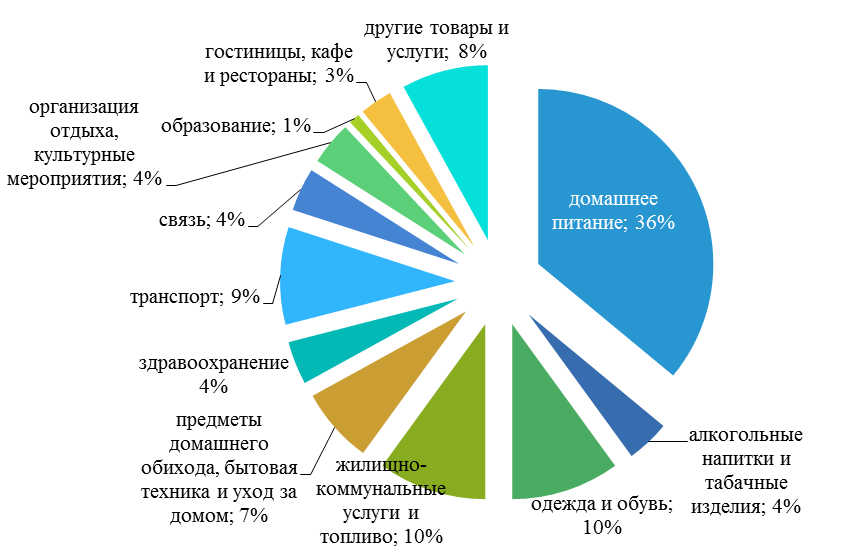 Рисунок 1.1.3.5.1 - Структура конечного потребления домашних хозяйствРассчитано по данным: «Доходы, расходы и потребление домашних хозяйств в 2015 году (по итогам выборочного обследования бюджетов домашних хозяйств)»: Бюллетень/Федеральная служба государственной статистики 2016При этом структура располагаемых ресурсов будет состоять из:– валового дохода – 99 %, в том числе денежный доход – 96 %, стоимость натуральных поступлений продуктов питания – 2 %, стоимость натуральных поступлений непродовольственных товаров и услуг – 1 %;– суммы привлеченных средств и израсходованных сбережений – 1 %.Подводя итог исследованию статистических данных о доходах и расходах домохозяйств, можно сказать, что их экономическое поведение в основном определяется консервативной стратегией управления рисками, что позволило домохозяйствам сохранить достаточно высокий уровень финансовой устойчивости и независимости. Однако консервативная стратегия управления рисками в будущем, несомненно, будет оказывать сдерживающее влияние на активность домохозяйств в направлении репродукции (эмиссии) человеческого капитала.1.1.3.6. Баланс стоимости материальных активов, включённых в экономический оборотПри составлении баланса стоимости материальных активов городского округа, включённых в экономический оборот, решаются следующие задачи:общая оценка инвестиционной динамики;верификация бюджетных нормативов;демографическое планированиеСтруктура основных фондов изображена на рисунке 1.1.3.6.1.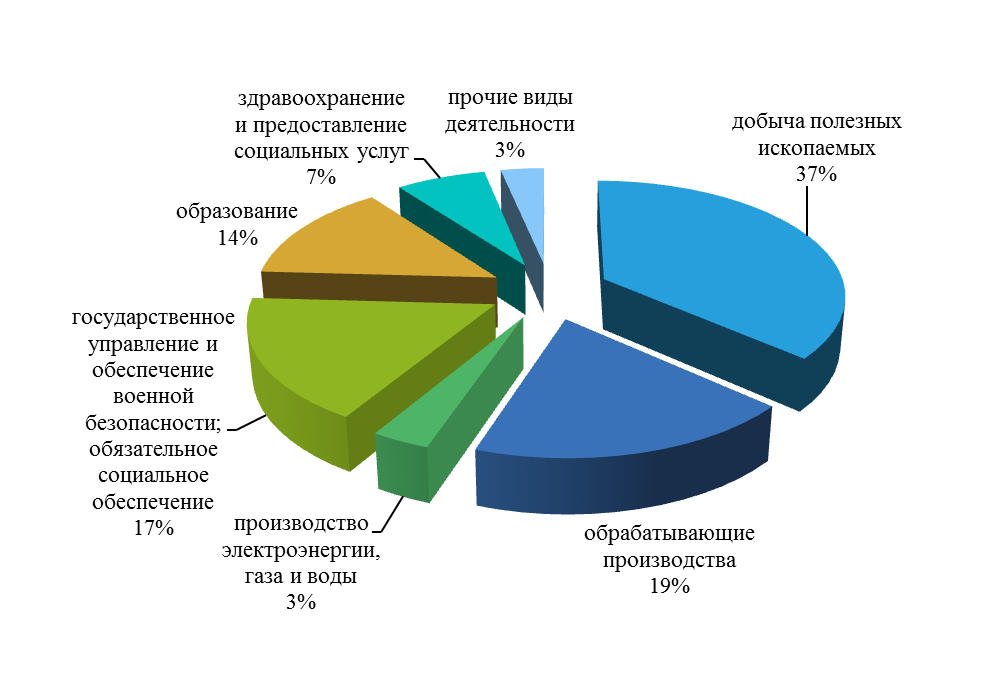 Рисунок 1.1.3.6.1–Структура основных фондов Рассчитано на основе данных: Приморский край. Основные показатели деятельности городских округов и муниципальных районов. 2014: Статистический ежегодник / Приморскстат, 2015 Учитывая, что цветная металлургия, добыча и переработка борного сырья  до сих пор остаются градообразующими отраслями ДГО, основная доля основных фондов приходится именно на вид деятельности «Добыча полезных ископаемых» – 37 %. Инвестиции в основной капитал предприятий, функционирующих на территории ДГО, в целом показывают отрицательную тенденцию. Абсолютные значения притоков инвестиций снижаются уже третий год подряд. По итогам 2015 года объем инвестиций крупных и средних организаций снизился на 58,1 % к 2014 году и составил 263,3 млн. рублей, в том числе инвестиции за счет собственных средств – 84,1 %, привлеченных средств –            15,9 %. Из общего объема привлеченных средств бюджетные средства составили 66,3 %. Выводы. В настоящее время обозначился ряд внутренних и внешних факторов, формальных и содержательных аспектов, которые требуют разработки Стратегии.Для нового временного отрезка останутся неизменными миссия и цели развития города Дальнегорска, сформулированные в КИПе, но требуется ревизия сценариев развития, необходимых ресурсов и используемых инструментов. Необходимо учесть новые реальности внешнего и внутреннего положения города Дальнегорска, сформировавшиеся тенденции и возникшие угрозы развитию и спрогнозировать их динамику.В целом, анализ ресурсных балансов ДГО: демографического; энергетического; транспортного; баланса землепользования, водных ресурсов и рекреации; баланса денежных доходов и расходов населения (домашних хозяйств); баланса стоимости материальных активов, включённых в экономический оборот, показал наличие, с одной стороны, ресурсов для развития города Дальнегорска, а, с другой, дисбалансов, которые необходимо преодолеть, чтобы обеспечить это развитие.1.2. Исследование ключевых внешних факторов, оказывающих влияние на социально-экономическое развитие Дальнегорского городского округаК ключевым факторам внешней экономической среды, оказывающим влияние на социально-экономическое развитие Дальнегорского городского округа, прежде всего может быть отнесено экономико-географическое положение данного муниципального образования в Приморском крае, федеральном округе, Российской Федерации, Азиатско-Тихоокеанском регионе и мире, состояние отечественной макроэкономической ситуации и мировой конъюнктуры, глобальных социально-экономических трендов, а также комплекс действующих и перспективных программных документов Российской Федерации и Дальневосточного федерального округа, с учетом реализации Федерального закона от 28.06. 2014 172-ФЗ «О стратегическом планировании в Российской Федерации». Особый интерес представляет опыт комплексного инвестиционного планирования (КИП) развития моногородов на основе методики, разработанной экспертами Минрегионразвития РФ в 2009 году.  Анализ путей успешного решения проблемы моногородов за рубежом свидетельствует о том, что ключ к реализации проектов и программ их реструктуризации и развития - кропотливая работа с человеческим потенциалом, требующим его интеграции в существующие подходы обеспечения социально-экономического развития. Оценка экономико-географического положения (ЭГП) Дальнегорского городского округа, понимаемого как  совокупность пространственных отношений предприятий, населенных пунктов, ареалов округа и их групп к внешним объектам, имеющим экономическое значение, предполагает концентрацию внимания на экономическом пространстве, которое определяется по отношению и к природным элементам окружающей среды, и к созданным человеком элементам искусственной среды, и к размещению самого населения.Несмотря на разнообразие моделей экономического пространства и подходов к его анализу, традиционное описание ЭГП обычно осуществляется по плану, которого будем придерживаться и мы. Он включает фиксацию положения по отношению к: 1) соседним географическим объектам (странам, районам, городам); 2) главным сухопутным и морским транспортным путям; 3) топливно-сырьевым базам, промышленным и сельскохозяйственным районам; 4) главным районам сбыта продукции. Кроме того, предполагается описание динамики ЭГП во времени.Очевиден периферийный приморский пограничный характер ЭГП  Дальнегорского городского округа. Он находится на востоке Приморского края. С юго-востока омывается Японским морем, на северо-востоке граничит с. Тернейским районом, на севере — с Красноармейским и Дальнереченским, на западе с. Чугуевским, на юго-западе с Кавалеровским районами. Округ имеет государственную морскую границу. Незамерзающий морской порт – Рудная Пристань – создает благоприятные условия сотрудничества с Азиатско-Тихоокеанским регионам и регионами Дальнего Востока России. Дальнегорский городской округ является самым удалённым от Владивостока (528 км), а также самым восточным в крае и самым высокогорным (180 – 804 м над уровнем моря). Удаленность от железной дороги – 198 км. Он расположен в долине реки Рудная. Протяжённость городской черты в пределах долины –  16 км, ширина от 0,2 до 1,5 км. В соответствии с Законом Приморского края от 11 ноября 2004 года «О Дальнегорском городском округе», муниципальное образование город Дальнегорск наделено статусом городского округа с 1 января 2005 года, в состав которого включены: город Дальнегорск, села: Каменка, Краснореченский, Рудная Пристань, Сержантово, деревни: Лидовка, Мономахово и Черемшаны. 8 населенных пунктов округа связаны между собой шоссейными и грунтовыми дорогами.В городе Дальнегорск два автотранспортных предприятия, осуществляющих межрайонные перевозки пассажиров; 2 автотранспортных предприятия, осуществляющих внутригородские перевозки и одно предприятие, осуществляющее междугородние перевозки пассажиров. Из Дальнегорска осуществляются автобусные перевозки во Владивосток, Находку, Уссурийск, Спасск-Дальний, Хабаровск, Терней. Имеется аэропорт, из которого осуществляются рейсы, связывающие округ с Владивостоком.Дальнегорск – центр цветной металлургии и горнохимической промышленности. Город располагает богатыми природными ресурсами, которые разрабатываются с 1897 г., когда экспедиция под руководством горного инженера С.В.Масленникова обнаружила в отрогах Сихотэ-Алиня месторождение свинцово-цинковых руд. В районе Дальнегорска находится крупнейшее в России месторождение бора (датолитовых, борсодержащих руд). Оно разрабатывается ООО «Дальнегорский ГОК» открытым способом и может обеспечить работу перерабатывающих предприятий не менее чем на 50 лет. В недрах сосредоточены значительные запасы полиметаллических руд с содержанием свинца, цинка, олова, серебра и других драгоценных металлов. Открыты несколько месторождений фосфоритов на материковом склоне Японского моря. Добываются бурые и каменные угли, строительные материалы. В небольшом количестве добывается рассыпное золото, цеолиты, бентонитовые глины и другие полезные ископаемые.Богатые природные ресурсы района создали предпосылки для развития горнодобывающей, химической, металлургической, лесной, дереобрабатывающей, пищевой промышленности. Прилегающие к району морская и океаническая акватории богаты рыбой и морепродуктами. На территории Дальнегорского городского округа действуют:                      ОАО «Горно-металлургический комплекс «Дальполиметалл» (добыча и обогащение цветных металлов); ООО «Дальнегорский химический комбинат Бор» (производство прочих неорганических веществ);                                            ПАО «Дальневосточная энергетическая компания;                                                   ЗАО «Коммунэлектросервис» – передача и распределение электроэнергии.Последствия мирового финансового кризиса негативно отразились на деятельности социально значимых предприятий Дальнегорского городского округа, приводя к снижению объемов отгрузки готовой продукции социально значимых предприятий. Этот факт свидетельствует о зависимости состояния экономики округа от отечественной макроэкономической ситуации и мировой конъюнктуры, глобальных социально-экономических трендов.На основании Постановления Главы администрации Дальнегорского городского округа от 30.12.2009 года № 1051-па «Об организации разработки Стратегии социально-экономического развития города Дальнегорска» в марте 2015 года был принят Комплексный инвестиционный план модернизации монопрофильного муниципального образования  Дальнегорский городской округ (г. Дальнегорск), учитывающий зарубежный опыт реструктуризации моногородов и реализации инвестиционных решений (проектов) в целях ухода от монозависимости. На территории городского округа по состоянию на 01.01.2014 зарегистрировано 611 предприятий, из которых малые и средние предприятия составляют  471  единиц в качестве индивидуальных предпринимателей зарегистрированы 1351 человек. Оборот малых предприятий за 2013 год составил 7,2 млрд. рублей, что составляет 54,2 % от суммарного оборота всех организаций. Число субъектов малого предпринимательства на 10 тыс. человек населения составляет 407,7 единиц; доля занятых на предприятиях малого бизнеса составляет  10,2 % от трудоспособного  населения округа. Основные глобальные тренды, значимые для оценки перспектив развития Дальнегорского городского округа В ходе проведенного аналитического исследования, с учетом признания влияния  глобальных  факторов, нами были выделены в качестве значимых следующие тренды  и  направления изменений, значимые для оценки перспектив развития Дальнегорского городского округа в контексте экономического положения российского  Дальнего Востока и Приморского края, в частности:Изменения в регионе АТЭС;Конкуренция в сфере сырьевых ресурсов;Демографические изменения в мире;Факторы природного характера;Факторы, связанные с геополитикой, трендами в ряде отраслей (цветная металлургия и горнохимическая промышленность, транспорт, др.).	В качестве международных факторов, способных оказывать влияние на развитие исследуемого округа, были определены: 1.  рост значения региона АТЭС в мировой политике и экономике2.  замедление экономического роста в Китае3.  экономический рост в странах Северо-Восточной Азии и Индии4.  развитие северо-восточных провинций Китая (Хэйлунцзян)5.  снижение цен на природные ресурсы6.  рост значения повышения добавленной стоимости в промышленной структуре стран, зависящих от сырьевой экономики7.  изменения в мировой энергетике (сланцевый газ, возобновляемая энергия, др.)8.  существующие и планируемые к заключению соглашения о свободной торговле/ экономическом сотрудничестве9.  создание Транс-тихоокеанского партнерства 10.  международные санкции со стороны США и ЕС11.  девальвация рубля 12.  изменение моделей территориального и городского развития – с модели опоры на собственные силы на модель сетевого взаимоувязанного развития13.  расширение частно-государственного взаимодействия в мире 14.  расширение новых видов экономической деятельности ввиду глобального потепления (в частности, морские пути в Северном ледовитом океане, расширение пахотных земель)15.  расширение пропускной способности Суэцкого и Панамского каналов16.  изменения глобальных альянсов морских контейнерных перевозчиков17.  развитие транспортного коридора «Шелковый путь»18.  развитие Северного морского пути19.  политика открытого неба в Северо-Восточной Азии20.  участившиеся случаи природных катаклизмов в азиатских странах21.  рост озабоченности состоянием окружающей среды в мире 22.  рост значения продовольственной безопасности (рост импортной зависимости в мире)	Рассмотрим некоторые из важнейших международных факторов.	Значение региона АТЭС в мировой политике и экономике	Известно, что центр  экономической  активности  смещается  в  Азию.  Суммарный  ВВП  стран  Азии растет  быстрее  других  регионов  мира.  Азия  становится  мировым  центром  производства во главе  с  Китаем.  Кроме  того,  имея  значительное  население,  	Азия  поддерживает  высокий уровень спроса и потребления различных ресурсов.АТЭС  –  это  форум  21  экономики  Азиатско-Тихоокеанского  региона,  созданный  для сотрудничества  c  целью  обеспечения  устойчивого  экономического  роста  и  процветания в регионе. Форум АТЭС осуществляет деятельность, направленную на либерализацию торговли и инвестиций, упрощение бизнеса, обеспечение безопасности человека, а также обеспечение экономического и технического сотрудничества в регионе. 	Совокупный  ВВП  экономик  АТЭС  в  2013  году  превысил  40  трлн.  долларов  США, увеличившись  в 3 раза за последние 23 года с 1990 года. Этот период был отмечен азиатским финансовым  кризисом  1997—1998  годов,  мировым  финансовым  кризисом  2008-2009 годов, однако  экономики  АТЭС  смогли  преодолеть  экономические  кризисы  и продемонстрировали устойчивый экономический рост в период с 1990 по 2013 гг.	Доля АТЭС в мировой экономике различается в зависимости от временного периода, в среднем  составляя  54%.  Самый  большой  объем  ВВП  приходится на  5  стран:  США, Канаду, Китай, Японию, Южную Корею:  в 2013 году  он  составил 82,4% совокупного ВВП экономик АТЭС. ВВП трех стран -  Китая, Японии и Южной Кореи-  составляет 38,2% совокупного ВВП экономик АТЭС.	Если проанализировать объёмы внешней торговли, то можно сделать вывод, что связь между  Дальним  Востоком  России  и  регионом  АТЭС  слабая.  Основными  внешнеторговыми партнёрами  Дальнего  Востока  являются  Китай,  Южная  Корея  и  Япония,  на  эти  три страны приходится  70%  объема  экспортно-импортных  операций.  Важным  направлением  импорта также являются США.	В страновом разрезе видно, что экспорт в Южную Корею и Японию превышает импорт, а экспорт и импорт из Китая находятся примерно на одном уровне. Индия, Бельгия, Израиль – являются  исключительно  экспортными  направлениями,  США – только  импортным.  Таким образом,  во  внешнеторговых  отношениях  в  страновом  разрезе  появляется  значительный дисбаланс.	Если  сопоставить  показатели  ВВП  Дальневосточного  региона  РФ и  экономик  АТЭС,  мы увидим, что показатели для Китая и Дальнего Востока сильно коррелируют, что указывает на сопряженную  работу  экономики.  Коэффициент  корреляции  с  Японией  также  равен  0,95,  то есть  экономика  Дальневосточного  региона  и  Японии  тоже  тесно  взаимосвязана.  Напротив, коэффициент  корреляции  Дальнего  Востока  и  Южной  Кореи  остается  на  отметке  0,86,  что свидетельствует об относительно слабых экономических связях.	Мы наблюдаем уже существующую высокую экономическую взаимосвязь со странами АТЭС,  особенно  со  странами  Северо-Восточной  Азии,  характеризующейся крупномасштабной  экономикой.  Несомненно,  что  развитие  стран  АТЭС  имеет  большое влияние на развитие Дальневосточного региона, Приморского края, Владивостока и Дальнегорского городского округа.	Принимая во внимание экономическое развитие экономик АТЭС и Дальневосточного региона, можно предложить следующие два пункта: Сейчас  экономические  отношения  стран  АТЭС  и  Дальневосточного  региона прочны, и их важно непрерывно поддерживать, чтобы в будущем принять участие в экономическом  росте  АТЭС.  В  частности,  необходимо  поддерживать  торговые связи  Дальнего  Востока  и  стран  АТЭС,  поддерживать  и  развивать  логистическую инфраструктуру  портов  и  аэропортов.  Сильная  экономическая  связь  также  означает,  что,  если  экономика  стран  АТЭС окажется  в  периоде  застоя,  это  повлечет  снижение  активности  и  в  экономике Дальнего Востока. В Северо-Восточной Азии, в частности в Японии, на Тайване и в Южной Корее к 2030 году ожидается естественная убыль населения, и существуют опасения  уменьшения масштабов экономики. В Китае замедляется  экономический рост  из-за  старения  населения.  Прирост  населения  также  уменьшается,  и  есть потенциальный  риск  депопуляции.  Чтобы  смягчить  влияние  на  Дальний  Восток уменьшения  масштаба  экономики  Северо-Восточной  Азии,  сейчас  необходимо позаботиться  о  привлечении  большого  разнообразия  торговых  партнеров дополнительно к сотрудничеству с Японией, Китаем и Республикой Корея. 	Старение населения и демографические изменения в мире	Основной  проблемой  мировой  экономики,  включая  Азию,  становится  фактор демографии  –  снижение  рождаемости  и  старение  населения.  Развитие  ключевых развитых и ряда развивающихся экономик окажется под влиянием этих трендов как в отношении темпов роста, так и структурных изменений. По  данным  демографического  прогноза  ООН  (2013  год),  к  2050  году  население планеты  достигнет  9,6  млрд  человек  (к  2100  году  –  10,9  млрд.  человек),  будут происходить существенные  изменения  качественных  характеристик  населения.  В  развивающихся  странах завершится  в  основном  демографический  переход  от  высокого  к  низким  уровням рождаемости  и  смертности,  который  уже  почти  завершился  в  развитых  странах. Если Россия была четвертой по численности населения страной в 1950 году, то в 2100 году  она  будет  23-ей.  К  2040  году  73%  населения  Земли  будет  жить  в  Азиатско-Тихоокеанском регионе и Африке. 	Население планеты стремительно стареет: количество людей старше  60 лет увеличится с 841 млн. человек  сегодня до  2  млрд. человек.  в 2050 году и около  3  млрд.  чел.  в 2100 году. В более развитых  странах 23%  населения уже  находятся  в возрасте 60 лет,  и эта доля, по  прогнозам,  достигнет  32%  в  2050  году  и  34%  в  2100  году.  В  развитых  странах,  в целом, число пожилых людей уже превысило количество  детей  (лица в возрасте до 15  лет), а к 2050 .  Уже 66% пожилых  людей  живут  в  менее  развитых  регионах,  и  к  2050  году  эта  доля  составит  79%.  К 2100 году эта цифра достигнет 85%. В более развитых  странах 23%  населения уже  находятся  в возрасте 60 лет,  и эта доля, по  прогнозам,  достигнет  32%  в  2050  году  и  34%  в  2100  году.  В  развитых  странах,  в целом, число пожилых людей уже превысило количество  детей  (лица в возрасте до                       15  лет), а к 2050 году число пожилых людей будет почти в два раза  больше количества  детей; к 2100 году это соотношение будет ближе к соотношению 2,2.	Население  в развивающихся странах  стареет медленнее. Тем не менее,  в большинстве из них население готово вступить в период быстрого старения: в целом, 9 % населения сегодня находится  в  возрасте  60  лет  или  старше,  но  эта  доля  увеличится  в  два  раза  к  2050 году, достигнув 19 %, и утроится к 2100 году, достигнув 27 %.	В старении населения, чем выше возрастной диапазон, тем быстрее растет число людей этого  диапазона:  в  то  время,  как  число  лиц  в  возрасте  60  лет  и  старше,  как  ожидается, увеличится  более  чем  в  три  раза  к  2100  году,  число  людей  в  возрасте  80  лет  и старше увеличится почти в семь раз к 2100 году  с  120 млн. человек в 2013 году до 392 млн. человек в 2050 и 830 млн. человек в 2100 году. В  развитых и некоторых развивающихся странах, в силу демографических изменений, будет  сокращаться  трудоспособное  население  и  число  работающих  граждан,  и  будет  расти число  иждивенцев  –  пенсионеров,  детей  и инвалидов  (в  Японии  это  произошло  раньше,  в 1990-х  годах;  в  англоязычных  странах  наступило  недавно,  после  2010  года;  Китай  начинает вступать  в  полосу  негативных  демографических  изменений  в  настоящее  время).  Наиболее сильно  негативный  эффект  будет  сказываться  на  западных  странах,  где  коэффициент рождаемости был низким. Дисбалансы  в  численности  трудового  населения  по-прежнему  будут  вызывать трудовую  миграцию,  регионами-донорами  останутся  Африка,  развивающиеся  страны  Азии, Латинская  Америка  и  СНГ,  а  регионами-реципиентами  –  Северная  Америка,  Европа,  в меньшей степени – Ближний Восток и развитые страны Азии. 	Развивающиеся  страны,  не  завершившие  процессы  урбанизации,  будут демонстрировать  рост  городского  населения  за  счет  оттока  из  сельских  районов.  Самый высокий прирост городского населения к 2040 году покажет Китай (на 24% к 2010 году), за ним с большим отрывом следуют Индия, Африка и другие развивающиеся страны Азии (13–14%  прироста  городского  населения).  Возможности  урбанизации  в  развитых  странах практически исчерпаны. 	Наряду  со  старением  населения  в  мире  развиваются  другие  социальные  тренды, приводящие  к  социально-экономическим  изменениям  будущего  общества  –  рост среднего класса, обратная утечка  мозгов, халяльная экономика, гетерогенное общество, политические изменения поколений в странах, таких как Индия, отмена политики одного ребенка и системы регистрации в Китае, расширение возможностей женщин и др.Помимо  этого,  на  изменение  в  демографии  будут  накладываться  такие  факторы,  как исчерпание  и  рост  стоимости  природных  ресурсов,  прежде  всего  энергоресурсов  и воды. Эксперты  полагают,  что  даже  успешный  технологический  прогресс  не  сможет  полностью компенсировать эти негативные процессы. 	Тенденция  выравнивания  глобального  развития  на  все  более  общей  технологической базе  в  долгосрочной  перспективе  будет  сохраняться,  но  степень  сближения  будет сильно различаться  среди  развитых  и  развивающихся  стран,  и  будет  сохраняться разнонаправленность развития их экономик.	Фактор Китая. Замедление экономического роста в Китае	Экономика Китая, являясь второй в мире после США,  потребляя значительную  часть поставляемых  на  мировой  рынок  базовых  ресурсов,  включая  нефть,  газ,  уголь, металлы, сельскохозяйственное  и  продовольственное  сырье,  водно-биологические  ресурсы  и другие материалы,  оказывает  влияние  не  только  на  отдельно  взятые  регионы  и  страны, но  и  на мировую экономику в целом. 	Хотя развивающаяся Азия остается самым быстрорастущим регионом в мире, ее темпы роста, включая,  прежде всего,  Китай, замедляются, отражая общий тренд замедления мировой экономики.  Начиная  с  реформ  открытости,  экономика  Китая  росла  беспрецедентными темпами, достигавшими двухзначных цифр, однако сегодня наблюдается процесс замедления китайского экономического роста.	В  2010  году  руководство  КНР,  предвосхищая  набирающий  ход  кризис внутреннего перепроизводства, пересмотрело приоритеты национального экономического развития, сделав ставку  на  переориентацию  с  экспорта  на  внутреннее  потребление.  Учитывая  возможные потери  от  такой  переориентации  и  снижение  объемов  мировой торговли,  руководство  КНР запланировало снижение темпов роста до 7% к 2015 году. Учитывая снижение после 2012 года количества трудоспособного населения (на конец 2014 года количество трудоспособного населения  в возрасте от 16 до 59 лет составило 915,83 млн.  человек,  за  год  уменьшилось  на  3,71  млн.  человек),  можно  полагать,  что  снижение темпов роста экономики Китая становится естественным процессом. 	Трудоспособное население Китая начнет сокращаться после пика в  2015 году. Доходы китайского  населения  увеличились,  но  из-за  слабой  системы  социального  обеспечения население  отдает  предпочтение  не  личному  потреблению,  а  накоплению  средств.  Таким образом,  в  будущем  будет  сокращаться  потребность  в  традиционных  государственных инвестициях в основной капитал, но для поддержания темпов роста ВВП  руководство страны вынуждено  продолжать  строительство  слабо  востребованных  мостов,  высокоскоростных дорог, другой инфраструктуры.	На  фоне  быстрого  замедления  в  китайской  экономике,  основанной  на  экспорте  и инвестициях,  возникают структурные проблемы. После банкротства  крупного американского инвестиционного  банка  «LehmanBrothers»  в  2008  году,  мировая экономика  продолжает находиться в состоянии спада, и замедление экспорта Китая налицо. По мере замедления экспорта внутреннее потребление не растет в ожидаемом объеме, и, таким  образом,  экономика  Китая  теряет  движущие  силы.  Помимо  этого,  несмотря  на предпринятые  экономические  меры  по стимулированию развития, измеряемые  в 70 трлн.  иен, в Китае до сих пор остается громадный  избыточный объем  предложения.  Что касается общих изменений  в  экономике,  то  цены  на  недвижимость  падают,  а  местные  власти столкнулись  с проблемами чрезмерной задолженности, что негативно влияет на экономику. В  будущем,  проблемы  чрезмерной  задолженности  и  другие  трудности  могут  сильно обвалить  экономику  Китая,  что  в  свою  очередь  может  сказаться  на  мировой  экономике в целом.  На  сегодняшний  день  Китай  стал  очевидным  фактором  риска  для  всей мировой экономики. Замедляясь,  Китай  пытается  сбалансировать  экономику,  уменьшив  степень зависимости  от  экспорта,  сегмента  строительства  и  тяжелой  промышленности,  и  увеличив потребление  домохозяйств,  и  в  результате  Китай  меняет  структуру  мировой экономики.  По мере  того,  как  Китай  продвинется  в  решении  структурных  проблем,  которые  привели  к избыточным  мощностям  в  некоторых  отраслях  промышленности,  страна  столкнется  со значительным давлением на занятость (как ранее упоминалось,  численность трудоспособного населения  Китая  после  2015  года  начинает  снижаться).  	Сокращение  темпов  роста производства, не говоря уже о фактическом сокращении его объемов, приведёт к замедлению роста  доходов  и  занятости  населения  в  городах,  что  в  свою  очередь  сократит  прирост потенциального  потребления  внешних  ресурсов  для  новой  модели  китайской  экономики  с приоритетом  на  расширение  внутреннего  рынка.  Это,  в  свою  очередь,  будет  приводить  к отказу от  экстенсивного развития промышленного производства и соответственно сдерживать потребление  энергоресурсов  и  других  базовых  материалов,  которые  на  китайский  рынок,  в том числе, поставляет и Россия, в частности, Дальневосточный регион. 	Помимо  замедления  темпов  экономического  роста,  по  мнению  экономиста  Михаила Дмитриева,  Китай  столкнулся  с  тремя  «пузырями»,  а  именно:  на  фондовом  рынке, рынке кредитования  и  рынке  недвижимости.  В  совокупности  эти  пузыри  усиливают эффект замедления  экономического  роста,  а  при  их  «разрыве»  приводят  к  более серьезным последствиям: «Пузырь на фондовом рынке в сочетании с избыточным кредитом роняет ВВП в  среднем  на  12%  накопленным  итогом,  пузырь  на  жилищном  рынке  в  сочетании  с избыточным кредитом –  на 25% накопленным итогом. Кредитные пузыри углубляют падение, потому что ведут к большему числу банкротов».	О  возможных  структурных  изменениях  в  экономике  Китая  также  предупреждает профессор  экономики,  директор  Института  Земли  при  Колумбийском  университете, нобелевский  лауреат  Джеффри  Сакс,  констатируя  факт,  что  экономика  Китая  оказалась на грани  попадания  в  «Японский  капкан».  Под  давлением  США  Китай  держит  курс национальной  валюты  на  завышенном  уровне  (несмотря  даже  на  3%  девальвацию  в августе 2015  года),  что  сказывается  на  замедлении  объема  экспорта  и  торможении  экономического роста. В свое время в этот капкан угодила Япония, получившая десятилетия экономического застоя. В случае повторения ошибок Японии экономика Китая столкнется с более серьезными последствиями в виду своего масштаба.	Дальневосточный  регион  РФ является  поставщиком  энергоресурсов,  лесоматериалов  и ряда  полезных  ископаемых  в  Китай.  Основным  фактором  уязвимости  и  потенциальной неустойчивости  российской  экономики  является  зависимость  от  экспорта  энергетических ресурсов  при  низкой  конкурентоспособности  перерабатывающих  отраслей,  низкой эффективности производства и производительности труда.  При этом на ситуацию негативно влияют  недостаточный  инвестиционный  климат  и  несовершенная  институциональная  среда. 	Как  следствие  –  слабые  позиции  в  экспорте  по  неэнергетическим  позициям,  значительный импорт  готовых  изделий,  отток  капитала,  и  в  результате  -  снижение  возможностей государства по модернизации и развитию экономики.	Китай  на  протяжении  последних  4-х  лет  является  первым  по  объему  торговым партнером  России,  общий  торговый  оборот  в  2014  году  превысил  90  млрд.  долл.  При замедлении  экономики  Китая  и  ее  переориентации  на  внутренний  рынок  темпы  роста торговли  между  странами  могут  замедлиться.  По  данным  Федеральной таможенной  службы России,  товарооборот  между  странами  в  первом  квартале  2015  года  снизился  на  28,7%  по сравнению  с  аналогичным  периодом  2014  года.  Физический  объем  российского  экспорта остался  практически  на  прежнем  уровне,  но  за  счет  подешевевших  энергоресурсов  его стоимость  в  денежном  эквиваленте  снизилась.  Вместе  с  этим  за  первые  месяцы  2015  года вследствие  факторов  удешевления  рубля  и  сокращения  спроса  в  России  упали  физические объемы и долларовая стоимость китайского импорта в Россию.	В  будущем  у  Китая  есть  три  приоритетных  направления  инвестирования  в дальневосточный  регион  –  транспортная  инфраструктура  (строительство  дорог), использование портов, рыбная отрасль. Во-первых,  в  эти  приоритеты  входят  строительство  транспортно-дорожной инфраструктуры  от  границы Китая  до побережья  Японского  моря.  Сектор  государственного строительства  объектов  общественной  инфраструктуры  в  Китае  находится  в  состоянии насыщения, и для поддержания роста ВВП приходится осуществлять инвестиции за  рубежом. 	Обустройство  автомобильных  и  железнодорожных  дорог,  соединяющих  Китай  с  Россией,  и налаживание транзитного таможенного оформления  в портах Находки или Хасанского района (Славянка,  Троица  (Зарубино),  Посьет)  откроет  для  провинций  Хэйлунцзян  и  Цзилинь морские порты более близкие, чем Далянь, что придаст стимул экономическому росту северо-восточного  Китая.  Особенно  порт  Троица,  расположенный  в  30  минутах  езды  от  границы  с провинцией Цзилинь,  с момента развала СССР в 1991 году привлекает внимание со стороны Японии, Китая и Южной Кореи. 	Вместе с тем, определенные перспективы трансграничного транспортного дизайна, связанного с обеспечением китайского транзита через территорию Приморского края, имеются и в отношении Дальнегорского городского округа. В соответствии с Схемой территориального планирования Приморского края, утвержденной постановлением Администрации Приморского края от 30 ноября 2009 г. № 323-па, предусмотрено формирование новой меридиональной глубинной планировочной оси вдоль автомобильной магистрали «Восток» и строящейся в перспективе параллельно с ней железнодорожной магистрали, а также создание мощной логистической инфраструктуры для обеспечения транзитных перевозок на базе новых портовых комплексов на незамерзающих акваториях края (в заливах Владимира и Ольги) и подходов к ним магистралей сухопутного транспорта. Важным элементом нового транзитного маршрута должны стать мостовые переходы через реку Уссури в районе Дальнереческа и Лесозаводска.	Кроме того, для удовлетворения растущего спроса в Китае на морепродукты  имеютсяпроекты,  предусматривающие  китайские  инвестиции  в  освоение  и  переработку  рыбных ресурсов, добываемых российскими компаниями глубоководного лова, а также морепродуктов, например,  трепанга,  производимых в прибрежных марикультурных хозяйствах. Приморье конкретизирует планы по созданию рыбопромышленного кластера, в котором побережье Дальнегорского городского округа может сыграть определенную роль.	Для  обеспечения  стабильного  роста  экономики Приморского края в контексте Дальневосточного  региона  необходимо продолжать диверсифицировать как структуру российского экспорта в Китай, повышая в нем долю товаров с более высокой степенью переработки, так и географические внешнеторговые потоки, обеспечивая  запас прочности на случай снижения импортной активности со стороны Китая.  Направлением  географической  диверсификации  могут  быть,  в  частности,  экономики других стран Азии и Индия.	Среди  14  государств,  имеющих  сухопутную  границу  с  Китаем,  Россия  имеет  самую протяженную  границу,  общая  длина  которой  составляет  4 314  километров.  С дальневосточными  субъектами  РФ  (Хабаровский  край,  Еврейская  автономная  область, Амурская  область,  Забайкальский  край,  Республика  Алтай)  граничат  2  провинции  и  2 автономных  района  Китая  (провинции  Цзилинь  и  Хэйлунцзян,  автономные  районы Внутренняя  Монголия  и  Синцзянь-Уйгурский).  Особо  необходимо  отметить,  что  70%  всей протяженности границы Китая с Россией приходится на провинцию Хэйлунцзян.	В  динамике  экспорта  из  провинции  Хэйлунцзян  в  Россию  с  2000  года  по  2008  год наблюдается  стремительный  рост.  С  2003  по  2010  года  экспорт  провинции  Хэйлунцзян превышал  объем  импорта,  отражаясь  в  положительном  торговом  сальдо,  но  после  мирового кризиса  (банкротство  банка  LehmanBrothers)  в 2009 и 2010 годах объем торговли резко упал. 	После  этого,  в  2011  и  2012  годах  ввиду  увеличения  поставок  энергоресурсов  из  России наблюдается  восстановление  и  даже  превышение  докризисных  объемов  торговли.  Доля России  во  внешнеторговом  обороте  провинции  Хэйлунцзян  после  расширения  торговых отношений  в  2001  году  превысила  50%,  в  2007  году  достигнув  62%.  Во  время  мирового финансового кризиса эта доля упала, но уже в 2012 году восстановилась до уровня в 56,3%. 	Как  отмечалось  выше,  сектор  общественных  проектов  инфраструктурного  развития  и строительства  в  Китае  находится  в  состоянии  насыщения,  и  для поддержания  роста  ВВП приходится  осуществлять  инвестиции  за  рубежом.  В  связи  с  этим  Китай  и  в  будущем продолжит инвестировать в Дальневосточный регион. Также  предполагается,  что  большой  спрос  Китая  в  энергоресурсах,  особенно  в каменном угле будет  удовлетворяться поставками из  российского  дальневосточного  региона. Для  Дальнего  Востока,  помимо  важности  притока  китайских  инвестиций,  необходимо совместно  с  провинцией  Хэйлунцзян  развивать  транспортную  инфраструктуру  (в  первую очередь грузовую железнодорожную).	Развитие северо-восточных провинций Китая. Северо-Восточный Китай, объединяющий провинции Хейлунцзян,  Цзилинь  и Ляонин, до периода реформ формировался как национальный промышленный центр, прежде всего по уровню  развития  и  концентрации  тяжелой  промышленности,  играя  роль  двигателя национального строительства в 1950-х годах.  Китай  переориентировал  значительные ресурсы на  Северо-Восток  для  развития  тяжелой  промышленности  и  машиностроения.  Продукция региона  распределялась  в  соответствии  с  плановой  экономикой  по  другим  регионам. Располагая плодородной землей, региональный сельскохозяйственный сектор также занимал ключевую позицию в экономике страны.	Общее  население  северо-восточного  Китая,  имеющего  непосредственную  границу  с Дальневосточным  регионом,  составляет  почти  110  млн.  человек.  Такое  население больше сопоставимо с населением  всей России, чем с населением отдельно взятого Дальневосточного региона  (около  6  млн.  человек).  По  данным  государственного статистического  управления КНР, численность населения в указанных выше провинциях в 2013 году составила: Ляонин – 43,9 млн. человек, Цзилинь– 27,5 млн. человек, Хэйлунцзян – 38,4 млн. человек.	С момента вступления Китая в ВТО получила развитие новая инициатива возрождения промышленной  структуры  Северо-Востока.  16-й  Съезд  Коммунистической  Партии  Китая  в ноябре 2002 года взял курс на реформирование  «устаревших традиционных промышленных» секторов региона. На первом пленарном заседании Ведущей группы Государственного Совета по  возрождению  Северо-Восточного  региона  и  других  устаревших  промышленных  баз, состоявшемся в марте 2003 года, правительство страны сообщило о четырех главных задачах, включая  реструктуризацию  предприятий,  находящихся  в  государственной  собственности, техническую  модернизацию  и  привлечение  более  крупных  внутренних  и  иностранных инвестиций.  Устаревшие  индустриальные  базы  должны  были  ускорить  институциональные инновации и реформы, что является фундаментальным способом их возрождения. Ожидалось, что Северо-Восточный регион станет четвертым центром экономического роста  Китая вслед за  Дельтой  реки  Чжуцзян,  Дельтой  реки  Янцзы  и  территорией  Пекин -Тяньцзин.  	Начало реализации плана пришлось на 2007 год. За прошедшее время три провинции Северо-Востока успешно  обновили  экономическую  и  промышленную  структуру.  Сегодня  основные  секторы экономики  –  двигатели роста региона  -  это: автомобильная, авиационная промышленность и информационные  технологии.  В  провинциях  сконцентрированы  отрасли  промышленности:  станкостроение,  электромашиностроение,  горно-шахтное  оборудование,  нефтехимия, автомобилестроение,  судостроение.  Местные  провинции  богаты  природными  ресурсами, включая  нефть,  уголь  и  железную  руду.  Из  сельскохозяйственных  культур  распространены злаки и кукуруза. 	Планы по развитию Северо-восточных провинций Китая.  Экономика  Китая  развивается  по  пятилетним  планам,  причем  «пятилетки» утверждаются для каждого из уровней хозяйствующих субъектов (страна в целом, автономные районы, провинции, ГЦП, районы, уезды). В 2015 году завершается 12-й пятилетний план, а с 2016 года начнется 13-й пятилетний план. 	Согласно 12-му плану  социально-экономического развития (2011-2015 гг.), провинции Ляонин,  Цзилинь  и  Хэйлунцзян  развиваются  опережающими  темпами  с  ежегодным  темпом роста ВВП 11-12%, что намного выше среднего национального уровня 7%. Эти регионы будут показывать годовой темп роста общего объема импорта и экспорта в пределах 13-15%.  Цели развития провинций заявлены в следующем. Провинция Ляонин удвоит ВРП на душу населения и займет передовые позиции в ряду развитых восточных провинций Кит ая в конце "12 пятилетки",  будет постепенно осуществляться  обновление старых промышленных баз. Провинция Цзилинь будет держать ежегодные темпы роста ВРП выше 12% в 2010-2015 гг.,  здесь  будет  значительный  прогресс  в  преобразовании  экономического  развития  со значительным  улучшением  качества  и  эффективности. Провинция  Хэйлунцзян  удвоит  свой ВРП к 2015 году, она станет плацдармом для развития северных районов. 	Для  достижения  целей  социально-экономического  развития  предложены следующие стратегические планы. «Прибрежный экономический пояс Ляонин» ускорит процесс открытия Китая  в  прибрежных  районах  на  Северо-Востоке.  Регион  "ShenyangMetroArea» (метрополитенский  район  города  Шэньян)  будет  строить  «Региональное  экономическое сообщество" для продвижения обновления  старой промышленной базы в провинции Ляонин. 	Пилотная  зона  Чан-Цзи-Ту  (Chang-Ji-Tu)  будет  способствовать  инновациям  и  повышению конкурентоспособности  промышленности  Северо-Востока,  обеспечивая  ускорение  развития провинции Цзилинь и других северо-восточных провинций.	Согласно  «транспортной  части»  регионального  12-го  пятилетнего  плана,  провинции Ляонин,  Цзилинь  и  Хэйлунцзян  будут  реализовывать  конкретные  проекты  по  улучшению транспортной сферы: 	ХэйлунцзянПровинция  построит  железные  дороги  общей  длиной  800  км  за  пять  лет.  К  2015 году,  будет  достигнуто  40%  охват  двухпутными  железными  дорогами  и значительное  улучшение  в  электрифицикации  железных  дорог.  Будет  построена пассажирская  транспортная  линия  в  направлениях  Харбин-Далянь,  Харбин-Цицикар  и  Харбин-Муданьцзян.  Также  в  плане  создание  железнодорожного контейнерного терминала в Харбине.Ускорится  строительство  дорог,  связывающих  Хэйлунцзян  и  расширяющих транспортировку с близлежащими провинциями и российским Дальним Востоком. К  2015  году  будет  4500  км  скоростных  автомобильных  дорог  класса  "expresshighways»,  18000  км  автомобильных  дорог  выше  2  класса  и  140 000  км  сельских дорог. Будут построены скоростное шоссе между Суйфэньхэ и Муданьцзян, а также терминалы для пассажирских и грузовых перевозок.Аэропорт Харбин будет расширен к 2015 году.	ЦзилиньРасширит / построит участок Сыпин-Чанчунь на железной дороге Пекин-Харбин и секции Цзилинь-Чанчунь на скоростной автодороге Хуньчунь-Уланхот;Обеспечит  улучшение технического класса автомобильных дорог с направлением в порты  Quanhe  и  Чанлиньжи (Changlingzi)  и т.д.; завершение строительства мостов-трапов в порту Quanhe;Строительство комплексных терминалов для пассажиров и логистического парка в районах Чан-Цзи-Ту (Chang-Ji-Tu); др.	ЛяонинОбщая  протяженность  железнодорожных  линий  составит  7000  км,  в  том  числе линии для пассажирских перевозок - более 1700 км.Расширится  строительство  скоростной  дорожной  сети  с  центром  в  г.Шэньян  и радиусом  доступности  в  три  часа.  Акцент  делается  на  расширение  секций скоростной автодороги Пекин-Харбин в провинции Ляонин и улучшение дорожной сети в прибрежной экономической зоне. 	Провинция  Хэйлунцзян  занимает  первое  место  в  Китае  по  товарообороту  с  Россией.  В 2013  году  общий  объём  торговли  провинции  с  Россией  достиг  $22,3  млрд,  составив 25,1% общего товарооборота двух стран.  Властями провинции составлен проект стратегии развития Хэйлунцзян под названием 1534.  (1  –  придерживаться  ЕДИНОЙ  генеральной  линии;  5  основных  планов;  3  задачи;  4 приоритета). 	В частности, основные планы включают:«Программа  комплексных  реформ  современного  сельского  хозяйства  «две равнины»»;«План  развития  «открытости»  приграничных  районов  провинции  Хэйлунцзян  и северо-восточной части АР Внутренняя Монголия»; «План по экологической защите и экономической реструктуризации лесного района Синань»;«План  по  реформированию  и  переоборудованию  национальной  старой промышленной базы»;«План устойчивого развития ресурсообеспеченного города».Три основных задачи включают  «перемены», стимулирование развития,  «деятельность во благо населения». Четыре приоритета включают:Осуществление  строительства  «экономического  пояса  северо-восточной  части нового шелкового пути»;Ускорение развития «устойчивых ресурсообеспеченных городов»;Ускорение  строительства  инфраструктурных  объектов:  железных  дорог,  объектов рационального водопользования, городского хозяйства;Углубление реформирования государственных предприятий.	Реализуя  концепцию  Нового  Шелкового  пути  "Один  пояс  —  один  путь",  который соединит  новой  инфраструктурой  Китай  с  Европой,  Россией  и  странами  Азиатско-Тихоокеанского  региона,  Китай  рассматривает  северо-восточные  провинции  в  качестве северного ответвления  (части)  Шелкового пути. На Дальнем Востоке Китаю интересен выход к  портам  Приморского  края  для  доставки  контейнеров  дальше  морем  в  Корею,  Японию  и другие  страны  АТР,  с  одной  стороны,  и  выход  через  Забайкальск  для  вывоза  продукции Северо-Востока  в  западном  направлении,  организовывая  для  этого  маршрутные  поезда.	Узловым  хабом  на  Северо-Востоке  в  этой  связи  становится  город  Муданьцзян,  который соединен транспортным сообщением с  КППП Маньчжурией/Забайкальск, городами Дунин и Суйфэньхэ на границе с Приморьем.	Оценка перспектив торгово-экономического взаимодействия между Россией и Китаем. В целом, в настоящее время складывается благоприятная ситуация для всестороннего развития  российско-китайского  экономического  взаимодействия.  На  высшем  политическом уровне  создана  атмосфера  максимального  благоприятствования  торговым  связям,  имеются договоренности  довести  товарооборот  в  ближайшее  время  до  100  млрд.долл.,  намечены  и реализуются крупные энергетические и инфраструктурные проекты.  	В  то  же  время  в  двусторонних  экономических  связях  все  в  большей  степени закрепляется  модель  обмена  российских  ресурсов  на  китайские  готовые  изделия.  И  в  этой модели  наиболее  важным  фактором  является  состояние  китайской  экономики,  которое определяет  наполнение  взаимной  торговли  и  сотрудничества.  Будучи  второй  по  размеру  в мире,  китайская  экономика  продолжает  сохранять  высокие  темпы  роста,  что  поддерживает потребность в сырье, в том числе и российского, и, несмотря на изменения в модели развития, сохраняется экспортная ориентация.	Грядущие изменения в китайской экономике и обществе будут в ближайшем будущем всецело определять и будущие тренды российско-китайского экономического сотрудничества. Можно  было  бы  выделить  следующие  направления  и  тренды  развития  китайской экономики.Китай  будет  продолжать  ускоренными  темпами  и  масштабно  проводить модернизацию  национальной  экономики.  Прежде  всего,  это  будет  происходить  в направлении  повышения  эффективности  и  роста  добавленной  стоимости существующих промышленных  производств,  обновления  технологической  базы  и увеличения  секторов,  связанных  с  высокими  технологиями.  Имея  колоссальный потенциал  населения,  Китай  будет  продолжать  захватывать  все  новые  ниши  и диверсифицировать структуру секторов экономики.Также,  будет  сохраняться  тренд  экспортной  экспансии;  при  этом  Китай  будет стремиться  занимать  ниши  товаров  с  более  высокой  добавленной  стоимостью  при сохранении  позиций  в  уже  завоеванных  нишах  более  дешевых  товаров.  Новым направлением будет экспорт комплексных инфраструктурных решений и продуктов, а также  продуктов,  связанных  с хайтэком  (прежде  всего  в  рамках  процесса  глобальной синхронизации).  Китай  будет  диверсифицировать  инструментарий внешнеэкономической  экспансии  (включая  меры  политической  поддержки)  в  целях облегчения для своих компаний проникновение на внешние рынки.Одновременно  Китай  будет  стремиться  проводить  политику  сбалансированного экономического,  территориального  и  социального  развития,  чтобы  избегать перегревов  и  перекосов  национального  строительства.  В  частности,  это  может осуществляться по следующим направлениям: Стимулирование  роста  внутреннего  потребления,  которое  будет поддерживаться  ростом  среднего  класса  и  характеризоваться  постепенным изменением структуры потребления и потребительского поведения;Дальнейшая  оптимизация  структуры  промышленности,  особенно  с  учетом колоссального  экологического  ущерба,  возникшего  в  ходе  ускоренной индустриализации  Китая  за  последние  30  лет.  Изменения  в  структуре промышленности  будут  происходить,  в  том  числе,  за  счет  роста  сферы  услуг, отраслей хайтека, развития НИОКР и т.п.Инфраструктурное,  прежде  всего,  транспортное  строительство,  уже охватывающее  всю  страну  возведением  автомагистралей  и  развитием  сети высокоскоростных железных дорог; такое строительство  в перспективе  изменит географию страны, повысит мобильность и сформирует потоки людей и грузов, увеличит моторизацию населения, многократно расширит внутренний туризм и т.п. Одновременно обустраивается городская среда и обновляется коммунальная инфраструктура.Кроме этого, Китай стремится сбалансировать  региональное развитие  вслед за возникшим  перекосом  в  уровнях  благосостояния  между  прибрежным  поясом, который  получил  приоритетное  развитие  после  начала  политики  внешней открытости, и материковыми регионами, до сих пор отличающимися бедностью. Акцент, в частности, делается на развитие и северо-восточных провинций.Также  будет  «подтягиваться»  социальная  сфера  в  целях  решения  проблемы значительной  разницы  в  доходах  и  уровне  жизни  различных  страт  населения, старения населения, сокращения трудоспособного населения.Китай уже стал  крупнейшим импортером мира по ряду стратегических  (прежде всего энергетических)  товаров  и  продолжит  тренд  усиления  зависимости  от  их  импорта. Будет расти импорт продовольствия.В  качестве  последствий  таких  изменений  и  влияния  отмеченных  трендов  мы  видим следующее.Темпы  роста  китайской  экономики  будут  замедляться,  резкие  колебания  в  развитии отдельных  секторов  экономики,  приводившие  к  перегревам,  сгладятся.  Охлаждение экономики  будет  приводить  к  сокращению  в  темпах  роста  потребления импортируемого сырья, а в дальнейшем – к его стабилизации.Уже  происходит  и  будет  наращиваться  рост  заработной  платы  в  Китае,  что  будет нивелировать наиболее сильное конкурентное преимущество Китая в международном разделении труда.  Одновременно с этим в Китае прекращается рост  трудоспособного населения. Будет  укрепляться  юань,  меняя  параметры  и  структуру  конкурентоспособности китайской экономики.Будет  происходить  рост  импорта  в  Китай  продукции  потребления  и  услуг,  что  будет связано с ростом среднего класса и изменением характера потребления.В  международном  экономическом  сотрудничестве  и  разделении  труда  Китай будет постепенно переходить от низших к более высоким нишам с точки зрения добавленной стоимости,  в  то  время  как  более  низкие  ниши  будут  переходить  к  другим  странам, отличающимся  более  низким  уровнем  заработной  платы  и  более  слабыми  валютами (Юго-Восточная  Азия,  Индия,  Африка).  При  этом  Китай  сам  будет  стремиться  не потерять  эти  ниши  за  счет  инвестирования  в  эти  страны  и  перевода  туда  своих производств.	Как  эти  изменения  и  тренды  могут  проецироваться  на  российско-китайское экономическое  сотрудичество  в  будущем?  	Здесь  можно  привести  аналогии  с  другими странами, которые прошли этапы экономического развития (т.н.  явление «гусиного клина»), в частности, Японию, Ю.Корею. В частности, можно ожидать следующее.Будет относительно сокращаться спрос на российское необработанное сырье (нефть и газ  –  отдельная  тема),  что  будет  приводить  к  стагнации  и  росту  неэффективности российского экспорта.Китай  будет  инициировать  проекты  инфраструктурного  строительства,  экспорта готовой продукции в Россию.В  то  же  время  возникают  определенные  благоприятные  шансы  и  возможности  для российских  экономических  предприятий  в  связи,  в  частности,  с  ростом  заработной платы в Китае. Будут появляться возможности: •  вернуть на российскую территорию первичную и вторичную переработку сырья;•  увеличить поставки в Китай потребительских товаров;•  наладить  поставки  в  Китай  экологически  чистых  продуктов  питания,  в частности, мяса, продукции из сои, кукурузы,  масла,  спрос на которые в Китае растет; •  также  может  возрастать  транзит  китайских  товаров  (контейнерные  грузы)  в европейские и азиатские страны через территорию России.На  региональном  уровне  Китай  занимает  более  активные  позиции  по  различным направлениям, включая обустройство своих приграничных районов. Самым  главным  препятствием  для  развития  регионального  и  приграничного сотрудничества  между  Россией  и  Китаем  является  низкий  экономический  потенциал российских  регионов  Дальнего  Востока,  что  сказывается  на  определенной ограниченности возможностей региональных игроков в инициировании и реализации проектов сотрудничества. В  настоящее  время  региональное  сотрудничество  не  отличается  сложными  формами взаимодействия, не диверсифицировано.	Экономический рост в странах Северо-Восточной Азии и Индии	Потенциальными  странами-партнерами  для  диверсификации  внешнеэкономических связей Дальнего Востока и их сбалансированного развития являются экономики стран Северо-Восточной  Азии  (СВА)  и  Индии.  В  состав  стран  СВА  входят:  КНДР,  Китай, Монголия, Республика Корея и Япония.	Эти страны можно разделить условно по значимости на три группы:Страны,  занимающие  значительное  место  в  экономических  связях российского Дальневосточного  региона  с  перспективой  их  дальнейшего  развития.  К  этим странам  отнесем  Китай,  Республику  Корея,  Японию,  экономически  развитые страны, с высоким ВВП на душу населения и невысокими темпами естественного прироста населения.Страны  с  незначительным  влиянием  на  ВЭС  Дальневосточного  региона  на сегодняшний  день  и  с  незначительными  перспективами  дальнейшего  развития.  К этим странам относятся: КНДР, Монголия. Страны  с  незначительным  влиянием  на  экономику  Дальневосточного  региона  на сегодняшний  день  и  значительным  потенциалом  дальнейшего  развития.  К  этим странам относится Индия,  динамично развивающаяся страна, с  невысоким  уровнем ВВП на душу населения и сравнительно высокими темпами естественного прироста населения.	Республика Корея. Южная  Корея,  имея  хорошо  развитую  промышленную  базу  и  занимая  лидирующие позиции  по  производству  судов,  автомобилей,  машин  и  оборудования,  а  также телекоммуникационного  оборудования,  небогата  на  природные  ресурсы.  Южной  Корее приходится  импортировать  энергоресурсы  из  других  стран,  включая  и  Россию.  Учитывая географическое  положение  Республики  Кореи,  основные  торговые  потоки  и  экономическое сотрудничество  с  Россией  осуществляется  через  Дальневосточный  регион,  страна  играет ключевую роль во внешней торговле ряда дальневосточных регионов. 	Российский экспорт  в Корею  сохраняет сырьевую направленность, в нём доминируют энергоресурсы,  в  первую  очередь,  нефть  и  нефтепродукты  (77,2%).  Значительную  часть экспорта составляют металлы и изделия из них (9,4%)  –  в основном черные металлы, а также продовольственные  товары  и  сельскохозяйственное  сырье  (8,3%),  при  этом  основная  доля приходится на рыбу и морепродукты.	Объём российского импорта из Республики Корея за 2013 год  увеличился на 1,3% и в стоимостном  выражении  составил  11,5 млрд.  долл.  США.  Структуру  российского импорта формируют: машины, оборудование и транспортные средства (73,9%)  –  в основном легковые автомобили, продукция химической промышленности (12,4%)  –  основная доля приходится на пластмассы,  а  также  металлы  и  изделия  из  них  (5,8%)  –  в  основном  черные  металлы. Удельный вес РК в общем объеме экспорта и импорта РФ за 2013 год составляет 2,6% и 3,6% соответственно.	Республика  Корея  в  сотрудничестве  с  Российской  Федерацией  преследует  цель диверсификации  источников  поставок  минеральных  и  энергетических  ресурсов,  сбыта продукции  машиностроения,  в  частности,  промышленного  оборудования  и  транспортных средств,  участия  в  крупных  инфраструктурных  проектах,  в  том  числе,  по  освоению нефтегазовых месторождений Восточной Сибири и Дальнего Востока России. Недостаток  природных  ресурсов,  экспортная  ориентированность  экономики  и возрастающая конкуренция  со  стороны  Китая  на  традиционных  рынках  сбыта  в  Юго-Восточной Азии, Европе и США предопределяют интерес корейских компаний к российскому рынку. 	Тем  не  менее,  Южная  Корея  вряд  ли  в  ближайшем  будущем  будет  демонстрировать высокие  темпы  экономического  роста  и  роста  промышленного производства  и  можно предположить, что в краткосрочной перспективе не стоит ожидать возрастающего спроса на энергоресурсы  и  другие  материалы,  которые  Дальневосточный  регион  поставляет  в Южную Корею.	Япония. Япония,  имея  хорошо  развитые  перерабатывающую  промышленность,  наукоемкие  и высокотехнологичные  отрасли,  также  бедна  на  энергоресурсы  (нефть,  газ),  железные  руды, древесину  и  другие  природные  ресурсы.  Эти  факторы  вынуждают  Японию  импортировать сырье.  Япония  является  мировым  лидером  по  разработке  и  внедрению  новых  высоких технологий в разных отраслях промышленности.	В  товарной  структуре  российского  экспорта  в  Японию  в  2013  году  около  86% приходилось  на  поставки  минерального  топлива.  Основные  экспортные  товары  (свыше  98% всех  поставок):  сырая  нефть,  газ  природный  сжиженный,  нефтепродукты,  алюминий необработанный,  уголь  каменный,  палладий  и  платина  необработанные,  пиломатериалы, ферросплавы, рыба красная.	Структуру  российского  импорта  из  Японии  формируют:  машины,  оборудование  и транспортные средства, продукция химической промышленности, каучук, резина и изделия из них, металлы и изделия из них. В  целях  развития  российской  промышленности  и  ее  модернизации  представляет интерес  импорт  из  Японии  продукции  промышленного  назначения  и  получение  доступа  к японским  технологиям  в  различных  отраслях  машиностроения,  нефтеперерабатывающей  и химической промышленности. 	При этом, как показывает опыт автомобильной промышленности, японские компании, преследующие  цели  в  снижении  издержек,  улучшения  экологической  составляющей  и завоевании  внешних  рынков сбыта, заинтересованы в переносе производственных мощностей непосредственно в страны с высоким потенциалом рынка сбыта. Также учитывая тот факт, что Япония  сейчас  переживает  процесс  «старения  населения»  с  ежегодным  уменьшением количества  трудоспособного  населения  при  достаточно  высоком  уровне  продолжительности жизни,  можно  предположить,  что  в  будущем  Япония  в  еще  большей  степени  будет заинтересована  в  увеличении  доли  третичного  сектора  своей  экономики  с  выносом производственных мощностей за пределы страны. 	Принимая  во  внимание  географическое  положение  Дальневосточного  региона  и  его богатые природные ресурсы, предполагаем, что одним из привлекательных направлений для японских  производственных  мощностей  может  стать  и  Дальневосточный  регион  при обеспечении  делового  климата  и  условий  ведения  бизнеса,  соответствующих  японским представлениям.  Также,  перспективными  направлениями  могут  стать  сельское  хозяйство  на дальневосточных  землях,  сотрудничество  в  сфере  модернизации  и  создания  современной инфрастрктуры.	Таким  образом,  Япония  представляет  интерес  для  Дальневосточного  региона  как важный  потребитель природных ресурсов (нефть  и газ, в первую очередь), и как поставщик современных  решений,  технологий  и  высокотехнологичной  продукции,  и  возможный инвестор по развитию инфраструктуры и созданию промышленных баз. 	КНДР. Общий торговый оборот между КНДР и Россией в 2013 году  составил чуть более 100 млн.  долл.  США  (чуть  больше  0,1%  от  общего  торгового  оборота  России). Несмотря  на наличие границы между  Россией и КНДР, только в 2013 году была достроена и запущена в эксплуатацию  железнодорожная  ветка  Хасан-Раджин,  которая  должна  стать  частью транскорейской магистрали. И лишь в 2015 году достигнуты договоренности по строительству понтонной переправы для налаживания сухопутного сообщения между странами. 	Северная  Корея  в  первую  очередь  будет  заинтересована  в  сотрудничестве  в машиностроении. Северной Корее также требуются инвестиции в науку и инновации. Россия же будет заинтересована в импорте овощей и фруктов, а также ряда полезных ископаемых.  КНДР представляет интерес для Дальневосточного региона и России в качестве звена в соединении  в  единую  цепь  Транскорейской  магистрали  с  Транссибирской  магистралью. Соединение данных магистралей позволит перенести часть грузовых потоков с моря на ж/д и в значительной степени ускорить сроки доставки грузов.	Монголия. Монголия  богата  полезными  ископаемыми:  уголь,  медь,  молибден,  золото,  серебро, уран, редкоземельные металлы. В  1990-е  годы  позиции  России  в  этой  стране  существенно  ослабли,  а  позиции  США, Китая,  Японии,  Великобритании,  Канады,  Германии,  Южной  Кореи  и  некоторых  других развитых стран, напротив, значительно укрепились. России придется навёрстывать упущенное в конкурентной борьбе с другими странами, особенно с Китаем, который также имеет границу с Монголией. Доля России в общем внешнеторговом обороте Монголии в 2010–2013 гг. составила  в среднем 15–18%, тогда как доля Китая  –  около 50%. В 2012 году  доля России в монгольском импорте составляла 27,4%, в экспорте  –  всего 1,8%, а доля Китая в монгольском экспорте  – 92,6%, импорте – 27,6%. 	Индия. Достижение  пика  прироста  трудоспособного  населения  Китая  в  2015  году,  а  также повышение  стоимости  труда  в  Китае  приведет  к  тому,  что  производства  Китая  окажутся  в более  жестких  условиях.  В  Индии  же  ожидается  продолжение  развития  и  концентрации промышленности  ввиду  наличия  демографического  бонуса  вплоть  до  2050  года  и  более низкой по сравнению с Китаем стоимости труда. Для  Индии  нефть  является  самым  главным  импортным  товаром,  -  около  70%  потребления нефти обеспечивается закупками за рубежом.  При продолжении экономического роста на уровне 6-7% в год будет увеличиваться и спрос на нефть. Помимо этого, внутреннее предложение природного газа не будет поспевать за растущим потреблением и спросом. Для  Индии,  закупающей  до  75%  нефти  у  стран  Ближнего  Востока,  первый  нефтяной шок  в  1973  году,  война  в  Персидском  заливе  1990  года  и  последовавший  за  этими  резкий скачок цен на нефть оказались серьезным ударом по экономике.	Пережившая такой опыт Индия считает обязательным необходимость диверсификации источников  энергоресурсов.  В  таких  условиях  вполне  естественным  выглядит  укрепление отношений с Россией.  В частности,  OGNC  Videsh, являющаяся зарубежным подразделением государственной  нефтяной  корпорации  Индии  ONGC,  владеет  половиной  российской  доли участия  в  проекте  "Сахалин-1",  которая  составляла  40%  акций  и  ранее  принадлежала Роснефти. OGNC Videsh проявляет интерес к проектам Сахалин-3 и Ямал СПГ.	По  данным  ФТС  России,  в  2014  году  двусторонний  товарооборот  составил  9,5  млрд. долл.  США  и  уменьшился  на  5,6%  по  сравнению  с  2013  годом,  при  этом экспорт  России  в Индию  составил  6,3  млрд.  долл.  США  (9,2%),  импорт  из  Индии  –  3,2  млрд.  долл.  США (+2,6%).  Положительное  сальдо  России  составило  3,1  млрд.  долл.  США.  В  структуре российского  экспорта  в  Индию  в  2014  году  преобладали  машины, оборудование  и транспортные  средства  (36,7 %),  драгоценные  камни,  металлы  (17,6 %),  продукция химической  промышленности  (11,7 %),  минеральные  продукты  (5,4 %), металлы,  изделия  из них  (5,1 %),  древесина  и  целлюлозно-бумажные  изделия  (4,0%).  В  структуре  российского импорта  из  Индии  преобладали:  продукция  химической промышленности  (30,7 %), продовольственные товары и сельхозсырье (21,0 %), машины, оборудование и транспортные средства (18,8 %), текстиль, изделия из него, обувь (13,7 %), металлы, изделия из них (6,6 %), минеральные продукты (9,7 %), кожевенное сырье, пушнина и изделия из них (3,2 %). Для  Индии  Дальневосточный  регион  РФ является  важным  с  точки  зрения  обеспечения собственной энергетической безопасности.	Расширение частно-государственного взаимодействия в мире 	В настоящее время общепризнанным является тот факт, что развитая инфраструктура представляет  собой  необходимое  условие  динамичного  и  устойчивого  развития экономики (рост ВВП, создание рабочих мест, высокий уровень жизни, социальная стабильность). В то же  время  средства,  которые  бюджеты  различных  уровней  могут  выделить  на  капитальное строительство, в силу различных причин существенно ограничены. В этом контексте частно-государственное  партнерство  в  мире  рассматривается,  как  один  из  наиболее  популярных инструментов  преодоления  разрыва  между  потребностью  в  публичной  инфраструктуре  и возможностями бюджетов по финансированию ее создания.Несмотря  на  то,  что  термин  «государственно-частное  партнерство»  широко используется  с  девяностых  годов  двадцатого  века,  у  него  не  существует  единого,  широко признанного определения. Термин «ГЧП» покрывает различные структуры отношений между публичным  и  частным  партнерами,  в  которых  частный  партнер  реализует  проект  или оказывает услуги в интересах публичного партнера. 	Различные виды ГЧП характеризуются следующими общими признаками:Наличие  длительных  (но  ограниченных  по  времени)  контрактных  отношений между публичным и частным партнером. Предметом этих отношений, как правило, является  строительство  (реконструкция)  объекта  инфраструктуры  и  его последующая эксплуатация (оказание услуг пользователям инфраструктуры).Структура  финансирования,  сочетающая  бюджетные  (бюджет,  публичный  долг)  и рыночные (частный долг, частные вклады в капитал) источники.Частный  партнер  (оператор)  играет  существенную  роль  на  каждом  из  этапов проекта (проектирование, строительство, поиск финансирования, эксплуатация).Основной  задачей  публичного  партнера  является  формулирование  задачи  и требований к проекту.Риски проекта распределяются между  частниками в соответствии с их (участников) способностью  управлять (предотвращать или минимизировать последствия) этими рисками. Такой подход позволяет снизить общую цену рисков.Структура платежей публичного партнера распределена по времени и согласована  с объемами оказываемых услуг в рамках проекта. Платежи в рамках проектов ГЧП часто более прямо привязаны к результатам проекта, например,  к  доступности  сервиса  или  услуги.  Также  публичный  партнер  может  принять  на себя обязательство компенсировать частной стороне недополученную выручку в том случае, если  выручка  формируется  за  счет  оказания  услуг  населению  (например,  за  счет  платы  за проезд).	Не  следует  рассматривать  механизм  ГЧП  как  возможность  избежать  расходов  в капиталоемких проектах. ГЧП проекты позволяют публичной стороне распределить платежи в течение  срока  жизни  проекта.  При  этом,  в  отличие  от  случая  долгового финансирования, платежи по проекту ГЧП увязаны с фактом оказания услуги.	Вместе  с  экономическим  ростом,  быстрой  урбанизацией  и  увеличением  населения  во всех  странах  увеличиваются  потребности  инфраструктуры.  Считается,  что разрыв  между растущими  запросами  и  неадекватным  им  финансированием  ежегодно составляет  триллион долларов США.  По последним оценкам консалтинговой компании Маккинси, в течение следующих 15 лет  потребуются  инвестиции  размером  57  триллионов  долларов  США  в  инфраструктурные отрасли  (транспорт,  энергетика,  водоснабжение, телекоммуникации)  только  для  того,  чтобы соответствовать прогнозируемому росту мирового ВВП.	Так  как  правительствам  не  хватает  финансовых  ресурсов  и  навыков  для  обеспечения необходимой  инфраструктуры,  увеличивается  число  ГЧП  и  концессионных  проектов  по созданию  и  финансированию  инфраструктуры.  На  фоне  этого  существуют институциональные  инвесторы,  в  странах-членах  Организации  экономического сотрудничества и развития (ОЭСР) размер инвестиций достигает 22 триллиона долларов США нз  страхового  бизнеса,  19  триллионов  долларов  США  от  пенсионных  фондов,  а государственные  инвестиции  составляют  5  триллионов  долларов  США.  Таким  образом,  в инфраструктуре  увеличивается  доля  капитала  институциональных  инвесторов.  По  данным исследования  компании  Preqin,  в  2012  году  доля  инвестиций  страховых  компаний  в инфраструктурный  капитал  увеличилась  с  1.1%  до  2.6%,  а  доля  инвестиций  пенсионных фондов  с  —  2.8%  до  5.0%.  Инвесторы,  связанные  с  правительственными  инвестициями,  и институциональные  инвесторы  в  качестве  поддержки инфраструктурных  инвестиций  взамен покупают  бумаги  со  стабильным  доходом.  С  другой  стороны,  как  видно  из  пересмотра программ  осуществления  мер  по  строительству  автострад  в  Испании  и  ГЧП  в  Англии,  в отношении  инвестиций  в  инфраструктуру  не  развеяны  беспокойства  по  поводу  надёжности правительств  стран  как  бизнес  партнёров,  структуры  сделок  и  возможности  изменений  в долгосрочной  перспективе.  Также  существует  тенденция  к  увеличению  дефицита правительственного бюджета, для внедрения ГЧП требуется реализовать модель привлечения частных инвестиций, для чего, в свою очередь, необходимы институциональные реформы. 	Рынок  ГЧП  временно  ослаб  в  переломный  момент  Азиатского  валютно-финансового кризиса,  однако  с  2005  года  продолжил  свой  рост.  ГЧП  продолжает  оставаться  важным источником таких инвестиций, однако положение на отдельных рынках изменяется. В  развитых  странах,  где  наметились  тенденции  к  сокращению  финансовых  ресурсов, велики  потребности  в  ГЧП  для  реализации  проектов  восстановления  и  модернизации, требующих крупномасштабного инвестирования. Так, Великобритания планирует, что к 2015 году  доля  ГЧП  в  развитии  инфраструктуры  составит  23%.  	Большой  потенциал использования  схем  ГЧП  имеют  развивающиеся  страны  с  невысокой  мощностью существующей инфраструктуры, где большое влияние на повышение эффективности окажут инвестиции  в  инфраструктуру.  Применяя  гибкие  схемы  проектного  финансирования  ГЧП, можно  быстро  решить  проблему  «узких  мест»  инфраструктуры,  а  строительство  новой инфраструктуры,  как  ожидается,  в  свою  очередь,  принесёт  экономические  и  социальные выгоды.  В  развивающихся  странах  много  инфраструктурных  проектов  “с  нуля”  (т.н.  «greenfieldprojects»); в подобных случаях благодаря внедрению модели ГЧП становится возможным повышение  эффективности  всего  цикла  инвестиций  в  инфраструктуру  (проектирование, строительство,  эксплуатация).  Стоит  отметить,  что  объём  ГЧП  во  многих  развитых  странах сохраняется на относительно неизменном уровне, в то время как объём ГЧП в развивающихся странах в последние десятилетия увеличивается.	Рост  ГЧП  в  каждой  стране  основывается  на  трех  важных  элементах:  «правовые  основы»,  которые  являются  фундаментом,  «политические  обязательства  (commitments)»  и «привлечение рынков акций и облигаций». Отсутствие даже одного элемента затрудняет рост ГЧП. Наиболее  привлекательные рынки для инфраструктурных инвестиций сочетают в себе  значительный  потенциал  роста,  высокий  уровень  инвестиций,  стабильную  деловую  среду  и  однозначную политическую поддержку со стороны государства. Примером страны, задающей стандарты в этом  отношении, является Канада, имеющая на  уровне провинций специальные структурные  подразделения,  ответственные  за  развитие  инфраструктуры,  генерирующие существенный  поток  инфраструктурных  проектов.  Сосед  Канады  –  США,  используя доступный  опыт,  в  настоящий  момент  превращается  во  второй  по  значимости  глобальный ГЧП  рынок.  Северная  Америка  в  целом  становится  наиболее привлекательным  глобальным ГЧП рынком.	Рынок  ГЧП  проектов  в  Европе  стагнирует,  несмотря  на  существенную  потребность  в услугах  по  поддержанию  функционирования  существующих  и  строительству  новых инфраструктурных  объектов.  Причиной  являются  низкие  темпы  экономического  роста  и снижение производительности труда в Еврозоне. В  Великобритании  отрицательная  реакция  прессы  и  негативные  настроения  бывшего коалиционного  правительства  существенно  подорвали  энтузиазм  по  поводу  частных инвестиций  в  инфраструктуру,  что  отрицательно  сказалось  на  потоке  ГЧП  сделок  по инфраструктурным  проектам.  Однако  инновационные  и  адаптивные  модели  ГЧП  в Шотландии  и  Уэльсе  вместе  с  недавними  заявлениями  по  поводу  обновленного  фокуса привлечения инфраструктурных инвестиций,  возможно,  со временем приведут к улучшениям на рынке инфраструктурных проектов.	Ситуация  на  рынке  инфраструктурных  проектов  в  Австралии  характеризуется значительной  цикличностью.  В  настоящее  время  рынок  на  подъеме  в  ожидании  роста инвестиций,  обусловленных  избытком  ликвидности  от  анонсированной  продажи  активов в некоторых юрисдикциях. После десятилетия значительных инвестиций в развитие социальной инфраструктуры, ожидается, что основным фокусом будет экономическое развитие.	В то время,  как  перспективы  зрелых  рынков  не  вполне  однозначны,  опытные инвесторы  обращают  свое  внимание  на  развивающиеся  рынки,  например,  рынки  Азии  и Латинской  Америки,  которые  предлагают  перспективы  существенного  роста,  несмотря  на сопутствующие риски. Исторически на развивающихся рынках работали инвесторы, которые соглашались принять значительные риски в поисках высокой доходности. В последнее время на эти рынки выходят крупные институциональные инвесторы,  такие как суверенные фонды, пенсионные фонды, страховые компании. По мере того, как эти игроки будут осваиваться на рынке, ожидается существенный прирост объема инвестиций.	В целом в течение последних пяти лет глобальный ГЧП рынок  находится на спаде по причине  мирового  финансового  кризиса.  Наиболее  явными  примерами  спада  или стагнации являются  Испания,  Ирландия,  Португалия,  а  также  Великобритания,  где,  несмотря  на большую потребность в инфраструктурных инвестициях, поток проектов ГЧП в 2011  –  2014 годах составляет примерно половину того, что было в 2006  –  2010 годах. Франция и Канада демонстрируют  хорошую  динамику,  увеличив  как  количество,  так  и  стоимость  проектов. 	Отдельный интерес представляет рост среднего размера проекта в Бразилии и Индии. По мере достижения зрелости рынком,  разнообразие вариантов моделей ГЧП выросло. Иногда,  как  в  случае  с  моделью  PF2  в  Англии  или  NPD  в  Шотландии,  мотивом  была политическая  воля  правительства  страны  или  региона,  иногда  стремление  к  получению большей ценности (valueformoney) или изменения  «аппетита к риску»  у инвесторов (как вовремя финансового кризиса).	Ранее  на  зрелых  рынках  преобладали  модели  ГЧП  двух  типов:  сервисная  модель  с оплатой  в  зависимости  от  доступности  инфраструктуры,  концессионная  модель,  в  которой концессионер несет риск спроса на услуги. Примерами новых моделей ГЧП могут служить:NPD  (NonProfitDistributing)  –  схема,  при  которой  частный  партнер  финансирует проект через субординированный долг (не через участие в капитале). Это означает, что  максимальный  доход  частного  инвестора  ограничен.  Доходы  от  проекта, оставшиеся после выплат держателям долга, достаются публичному партнеру.SIB  (SocialImpactBonds)  –  схема,  применяемая  для  проектов  социальных улучшений (например, снижение рецидивов среди освобожденных из мест лишения свободы),  при которой  выплата частному партнеру  зависит от достижения заранее определенного  показателя.  Основная  сложность  с  реализацией  такой  модели заключается в расчете размера достигнутого улучшения.	Наиболее  приоритетное  направление  бизнеса  на  Дальнем  Востоке  -  это  развитие инфраструктуры, которая является основой промышленности и жизнедеятельности. Очевидно, что  для  благоприятного  развития  требуется  обеспечение  финансирования.  Однако  не  менее важным является наличие структуры, которая берёт на себя ответственность по руководству и  контролю  над  проектами,  а  также  осуществляет  координацию  с  соответствующими учреждениями при реализации проектов. 	В  целях  развития  Дальнего  Востока  федеральное  правительство  планирует  активно  использовать схемы ГЧП.  Так, например, в федеральной целевой программе «Экономическое и  социальное  развитие  Дальнего  Востока  и  Забайкалья  на  период  до  2013  года» (Постановление  Правительства  РФ  №  963)  указано,  что  «роль  государства  в  обеспечении комплексного развития Дальнего Востока и Байкальского региона заключается,  прежде всего, в  преодолении  инфраструктурных  ограничений».  В  качестве  конкретных  форм  и  средств поддержки  для  разработки  лесных  ресурсов  и  недр  отмечается  создание  территорий  комплексного  развития  на  основе  ГЧП,  а  также  использование  таких  механизмов,  как «инвестиционные  фонды»  и  «особые  экономические  зоны»  (ОЗЗ),  использование федеральных целевых программ в сфере транспорта. Также отмечается важность разработки средств  для  содействия  инфраструктурным  проектам  на  региональном  уровне.  Основным источником  финансирования  являются  государственные  средства;  в  предоставлении финансирования,  а  также  управлении  и  контроле  большую  роль  играют  Министерство развития Дальнего Востока и Корпорация развития Дальнего Востока и Сибири. Представляя собой  государственную  структуру,  Министерство  занимается  вопросами  развития  Дальнего Востока  и  осуществляет  руководство  и  контроль  над  проектами;  Корпорация  будет  точкой соприкосновения  между  государственным  сектором  и  частным  сектором:  например, ожидается, что она будет играть роль по введению частного капитала в рамках ГЧП (например, проекты развития социального капитала по модели государственно-частного партнёрства). 	В Приморском крае в феврале 2015 года был принят региональный закон «Об участии Приморского края в проектах государственно-частного партнерства» (от 04.02.2015 №548-КЗ).  Структурой,  координирующей  усилия  по  внедрению  и  использованию  механизма  ГЧП, является Инвестиционное агентство Приморского края.  В рамках этой работы к настоящему моменту  сформирован  перечень  объектов,  которые  потенциально  могут  быть  предметом соглашения  на  основе  ГЧП,  а  также  подготовлен  шаблон  «Паспорта  проекта»  для  сбора информации  по  проектам  ГЧП,  ведется  работа  по  сбору  информации  о  потенциальных инвесторах, заинтересованных в реализации проектов ГЧП на территории Приморского края.	Среди  проектов  ГЧП,  которые  уже  сопровождаются  Агентством  -  создание  в  крае автоматизированной  системы  фото  и  видео  фиксации  административных  нарушений  ПДД  и системы  весового  и  габаритного  контроля.  Также  создана  рабочая  группа  по  реализации проекта государственно-частного партнерства в сфере здравоохранения.  В  дальнейшем  планируется  развитие  социальной  инфраструктуры, осуществление  проектов  модернизации  инфраструктуры;  ожидается,  что  некоторые  из  этих проектов будут реализованы с использованием схемы ГЧП.	Среди  факторов,  потенциально  способствующих  успеху  применения  ГЧП,  которые также  нужно  принять  во  внимание  при  использовании  механизма  ГЧП  в  Дальнегорском городском округе, можно выделить следующие необходимые условия:развитая законодательная база проектов ГЧП;разработка и исполнение долгосрочных планов развития инфраструктуры;формирование предсказуемого потока проектов;доступность  финансирования  в  необходимой  форме  (долгосрочное,  необходимого размера);квалификация сотрудников, представляющих публичную сторону;политическая поддержка планов развития инфраструктуры.	В целях содействия развитию инфраструктуры с использованием схемы ГЧП требуется реагирование  в  отношении  нижеследующих  вопросов  (при  необходимости  для  этого  можно рассмотреть  привлечение  консалтинговой  компании  с  богатым  опытом  поддержки  и распространения проектов ГЧП за рубежом).	(1) Обязательства правительства по проведению реформ	(1.1) Формирования консенсуса и обязательства 	Местной администрации необходимо сформировать широкий консенсус относительно значимости  участия  частного  сектора  в  инфраструктурных  проектах.  Необходимо сделать прозрачными  цели  реализации  проектов  ГЧП,  их  важность  и  схемы  реализации,  обеспечить консолидацию мер борьбы с бедностью, а также указать обязательства правительства. Таким образом,  судебные,  законодательные  и  исполнительные  органы  власти,  а  также  органы местного самоуправления могут устранить свои «расхождения» по проектам и обеспечить их успешную реализацию.	(1.2)  Долгосрочное  планирование  и  соблюдение  планов  (региональный  и секторальный мастер планы)	Необходимо,  чтобы  проекты  развития  инфраструктуры  были  согласованы  с комплексным  планом  развития  (региональными  и  городскими  планами),  также  важна согласованность  планов  центрального  правительства  и  местной  администрации.  Кроме  того, требуется  оценка  с  точек  зрения  воздействия  на  окружающую  среду  и  регионального планирования в целом.	Мастер-план  регионального  развития  представляет  огромную  важность  для частного сектора  в  части  понимания  плана  развития  государственных  институтов  и  определения перспектив развития проектов (бизнеса).  В условиях отсутствия комплексного регионального плана развития (мастер  плана), если поручить выбор проектов  ГЧП только частному сектору, существует опасность не только недостижения сбалансированного регионального развития, но и снижения рентабельности самих проектов.	(2) Надёжное правительство	(2.1) Консолидация правовой системы	Для  частных  инвесторов  необходимым  условием  для  вхождения  в  проект  (бизнес) является  наличие  налаженной  правовой  системы,  защищающей предпринимательскую деятельность.  Желательно  введение  соответствующего законодательства  в  сфере интеллектуальной  собственности  и  налогообложения,  которое  будет  стимулировать инвестиции и развитие конкуренции (конкурентная политика). 	(2.2) Процедуры контрактации	Поскольку  расходы  на  проекты  ГЧП  в  конечном  итоге  несет  население, необходимо, чтобы государственные органы обеспечивали соотношение цена/качество проектов (ValueforMoney).  Для  этого  необходимо  создать  механизм  для  поощрения  конкуренции  среди операторов  проектов,  обладающих  соответствующими компетенциями,  а  также  отладить процедуру  закупок  с  точки  зрения  стимулирования  участия.  	Одновременно  с  этим  важным условием становится развитие потенциала соответствующих организаций и развитие системы государственного сектора, который может контролировать данный механизм. 	(2.3) Разработка нормативно-правовой базы	В  случае,  когда  частный  оператор  входит  в  государственный  проект, правительство должно  ясно  определить  цели  проекта  и  установить  нормативно-правовую  базу,  в соответствии  с  которой  будут  привлекаться  субподрядчики,  разрабатываться  механизмы поощрения,  регулирования  и  мониторинга.  Механизмы  регулирования  и  мониторинга  не только  следят  за  тем,  чтобы  частные  операторы  соблюдали  условия  контракта  и  работали  в соответствии  с  установленными  результатами  (setperformance);  с  помощью  постановки соответствующих  задач  и  системы  штрафов,  предусмотренных  правительством,  они привлекают инновации и инициативы и обеспечивают эффективную реализацию проектов. 	(3) Развитие здорового рынка капитала	(3.1) Поддержание и развитие финансовых рынков и рынков капитала	Целью  поддержания  и  развития  финансовых  рынков  и  рынков  капитала  является формирование  рыночной  системы  либерального  типа.  Для  эффективного  сотрудничества государственного  и  частного  секторов  и  реализации  проектов  ГЧП  необходимо повышать качество  и  эффективность  предоставления  экономической  информации,  которая  регулирует основы  политики  и  рынка,  демонстрирует  оригинальность  и  изобретательность  частных инвесторов  и  обеспечивает  понимание  их  инвестиционного  поведения,  вводит  принципы рынка и конкуренции, ориентированность на клиента. Активно продвигая подобные меры, для местных органов самоуправления важно создать здоровый рыночный механизм и поддержать максимальную эффективность операторов. 	(3.2) Государственная поддержка для привлечения инициатив частного сектора	Меры государственной  поддержки  (в  зависимости  от  особенностей  каждого конкретного  проекта)  заключаются  в  предоставлении  стимулов  для  участия  в  проектах: страхование  внешней  торговли,  специальные  налоговые  режимы,  система  страхованиякредитов, субсидирование расходов и т.д.	Для  того,  чтобы  государственный  сектор  надлежащим  образом  выполнял  свою  роль, важно  повышение  потенциала  соответствующих  институтов  и  подготовка  человеческих ресурсов. 	(4) Тарифная политика 	С  позиции  частных  операторов,  бизнес  расходы  должны  быть  отражены  в тарифной политике  (принцип  выплаты  бенефициаром),  и  так  рождается  клиенто-ориентированный подход.  Однако  в  рамках  ГЧП  немало  случаев  возникновения  проблем  в  результате  разных тарифных стандартов, устанавливаемых частными операторами и государственной   тарифной системой.	С  позиции  бенефициаров,  желательно,  чтобы  часть  издержек,  не  покрываемая доходами,  получаемыми  по  ранее  зафиксированным  тарифным  ставкам,  покрывалась субсидиями от правительства. Проблема  тарифов  должна  решаться  комплексно  как  общие  расходы,  включающие субсидии  и  косвенные  выплаты,  связанные  с  налогообложением,  и  правительство  должно принимать политические решения.	Снижение мировых цен на природные ресурсы	На фоне превышения предложения над спросом, особенно на промышленное сырье, а также  ввиду  замедления  экономики  КНР  и  развивающихся  рынков,  наблюдается снижение мировых  цен  на  сырьевые  товары.  Так,  Резервный  банк  Австралии (RBA) отмечает падение мирового индекса цен на продукцию в 21,3 % за 2015 год.	BloombergCommoditiesIndex,  отслеживающий  стоимость  фьючерсов  на  основные сырьевые  товары,  в  число  которых  входят  нефть,  природный  газ,  алюминий,  цинк, золото, пшеница, сахар, кукуруза, опустился до 13-ти летнего минимума. Снижение  цен  на  сырье  создает  экономическую  нестабильность  из-за  возникающих проблем  на развивающихся  рынках.  Страны,  зависящие  от  добычи  и  экспорта  ресурсов, сталкиваются с огромными рисками из-за дешевеющих нефти, газа, угля, золота, меди и т.п. Ожидается,  что  корпоративные  инвестиции  в  мире  сократятся  из-за  падения  цен  на сырье. Снижение инвестиций в 2015 году произойдет уже третий год подряд, поскольку цены на отдельные виды сырья, такие как многие металлы, снижаются уже несколько лет.	Согласно  прогнозам  Всемирного  банка,  номинальные  среднегодовые  цены  на  нефть (средняя стоимость марок  Brent,  Dubai  и  WTI) в 2015 году составят $52 за баррель, а в 2016 году —  $51 за баррель. Цены продолжат снижаться в обозримом будущем из-за значительных запасов,  устойчивого  предложения  и  ожиданий  возвращения  на  рынки поставок  нефти  из Ирана  после  снятия  международных  санкций.  То  же  касается  и  цен  на  газ  (следуют  за нефтяными), а цены на уголь будут падать из-за сокращающегося спроса Китая. 	Номинальные цены на неэнергетическое сырье в 2015 году снизятся на 14%, но в 2016 году  вырастут  на  1,2%  из-за  роста  цен  на  продовольствие  и  металлы.  Среди  рисков еще большего  снижения  цен  на  металлы  аналитики  банков  выделяют  уменьшение спроса  со стороны  Китая,  где  ужесточается  экологическое  регулирование,  а  модель экономического роста перестраивается из ресурсно-интенсивной к модели, ориентированной на потребителя. 	Впрочем,  закрытие  высокозатратных  шахт  и  отсрочки  ввода  новых  мощностей  могут  и повысить  цены.  Негативным  риском  для  стоимости  продовольствия  могут  послужить последствия  ожидаемого  климатического  феномена  Эль-Ниньо,  но  лишь  для  рынков Восточной Азии. Долгосрочный  же  прогноз  Всемирного  банка  реальных  цен  на  ресурсы  до  2020  года предполагает  устойчивое  плавное  снижение  цен  на  сельскохозяйственное  сырье,  столь же плавное  увеличение  цен  на  металлы  и  более  ощутимый  рост  цен  на  энергоресурсы  с  2017 года.	Исходя из прогноза МВФ, экономика России к 2017 году останется ниже уровня 2012 года, а средний темп за 2014–2016 гг. составит минус 1,3%. Нефтяной шок стоил экономике потери $150 млрд (12% ВВП) нефтегазовых доходов бюджета и $50 млрд (4% ВВП) притока капитала.	Для  иллюстрации  влияния  падения  цен  на  развитие  региона,  рассмотрим  кейс  с энергоресурсами  –  углем,  газом  и  нефтью,  добыча  которых  осуществляется  на  ДальнемВостоке.  Ниже сопоставляются показатели мировых цен на данные виды сырья и объема их добычи  в  России.  Так,  несмотря  на  значительное  снижение  мировых  цен  на  уголь, объем добычи  в  стране  продолжает  поступательно  расти.  Тем  не  менее,  наращивание  добычи  не компенсирует  потери  от  снижения  мировых  цен  на  уголь.  Например,  если  сравнивать  с показателями  2013  года,  добыча  угля  выросла  всего  на  1%,  в  то  время  как  мировая  цена на уголь упала на 26%.	Аналогичная  ситуация  наблюдается  и  с  нефтью,  которая  представляет  собой  важный источник дохода  валового  регионального продукта  Дальнего  Востока.  В  2014  году мировые цена на нефть упали на 44% в сравнении с предыдущим годом, в то время как объем добычи примерно остался на том же уровне. Подобное сопоставление позволяет понять, что даже если в регионе будет наблюдаться рост добычи природных ресурсов, это не возместит потери от спада мировых цен. Причем, как было  отмечено  выше,  тенденция  к  снижению  мировых  цен  наблюдается  не  только  в отношении  энергоресурсов,  но  и  касательно  других  сырьевых  товаров,  например,  таких как соя,  выращивание  которой  сконцентрировано  на  Дальнем  Востоке.  Сырьевая  ориентация региона  (добыча  полезных  ископаемых  в  структуре  валового  регионального  продукта Дальнего Востока занимает почти 25%) влечет за  собой существенные риски, возникающие в результате волатильности мировых цен на сырье и способные привести к глубокому кризису, причем  не  только  за  счет  сокращения  поступлений  в  ВРП,  но  и  снижения  производства  в смежных отраслях, таких как переработка и т.п. В этой связи, для смягчения восприимчивости региона  к  колебаниям  мировых  цен  на  сырьевые  товары  необходима  диверсификация экономической деятельности и развитие производств с высокой добавленной стоимостью.Для Дальневосточного региона России и Приморья могут возникнуть следующие угрозы:В первую очередь важно коснуться финансирования региональных проектов в рамках федеральных  программ.  Снижение  цен  на  энергоносители  негативно  скажется  на федеральном  бюджете,  половина  поступлений  которого  осуществляется  за  счет доходов от экспорта нефти и газа, что, в свою очередь, может привести к сокращению финансирования региональных проектов. Снижение  активности  ключевых  энергетических  компаний  России  может  также негативно  повлиять  на  региональные  бюджеты  Дальнего  Востока,  что  способно привести к ухудшению социально-экономического положения региона. Ввиду  снижения  доходов  занятых  в  сферах,  связанных  с  ТЭК  и транспортировкой энергоресурсов,  в  худшем  сценарии  можно  ожидать  сокращение бюджетных поступлений  от  налога  на  доходы  физических  лиц;  сокращение потребительского спроса; рост социальной напряженности.Возможности:Наряду с Сибирью Дальний Восток продолжает рассматриваться в качестве основного региона с точки зрения добычи энергоресурсов.  В  настоящее время практически весь прирост  производства  нефтяного  сырья  в  РФ  обеспечивается  за  счет  месторождений Восточной  Сибири  и  Дальнего  Востока.  Добыча  нефти  в  этих  регионах  будет  расти опережающими темпами, в структуре она вырастет в общей добыче с 11% до 19% от общего объема по России до 2025 года	Центр мирового потребления энергии смещается с Запада на Восток. Уже в 2013 году Китай  стал  крупнейшим  потребителем  нефти,  обогнав  США.  Ожидается,  что  к  2020 году эту позицию займет Индия. Ввиду наращивания добычи сланцевого газа и нефти в США,  страны  Ближнего  Востока  стремятся  поставлять  углеводороды  в  европейские страны, тем самым ужесточая конкуренцию, что приводит в итоге к снижению цен. В этой связи, для России видится перспективным наращивание поставок энергоресурсов в  азиатские  страны.  В  сентябре  2015  года  "Газпром"  и  китайская  CNPC  подписали меморандум о поставках трубопроводного газа в Китай с Дальнего Востока, который предусматривает  третий  маршрут  поставки  газа  в  Китай  наравне  с  восточным  и западным маршрутами.	Стоит также отметить работу Северно-азиатского форума по газу  и  газопроводам  (NAGPF),  который  выдвинул  на  обсуждение  возможность международного  сотрудничества  в  области  прокладки  газопроводов  в  северо-восточном азиатском регионе, а также добычи природного газа в Сибири и на Сахалине.	На  фоне  сланцевой  революции  пересматривают  свои  стратегии  российские энергетические компании. В частности, Газпром в своей стратегии отводит отдельное место  развитию  СПГ.  Компания  в  2013  году  запланировала  три  СПГ-проекта: «Владивосток-СПГ»,  строительство  завода  на  Штокманском  месторождении  и расширение «Сахалин-2» за счет строительства третьей очереди. Можно ожидать, что в целях расширения поставок СПГ в страны Азии в Дальневосточном регионе будут и в дальнейшем расти инвестиции в газоперерабатывающую отрасль. Перспективно направление возобновляемой энергии в регионе Дальнего Востока.  Так, в рамках совместного проекта РАО ЭС Востока и японской Организации по разработке новых энергетических и промышленных технологий (NEDO) в 2015 году был завершен монтаж  и  начался  процесс  пуско-наладки  первой  ветроэнергетической  установки  на территории Камчатского края. В случае успешности проекта ветряные электростанции могут в дальнейшем появиться и в других отдаленных районах Дальнего Востока.Рост значения повышения добавленной стоимости в промышленной структуре стран, зависящих от сырьевой экономики	Одним  из наиболее  характерных  отличий  экономик  с  высоким  и  низким  показателем ВВП  на  душу  населения  является  технологическая  структура  их производственных  баз.  За исключением некоторых (богатых) производителей нефти среди стран с высоким показателем ВВП  на  душу  населения  практически  не  встречаются  такие,  основу  экономики  которых составляет экспорт сырья.	Высокого уровня подушевого ВВП смогли достичь только страны, экономика которых включает  трудоемкую  или  основанную  на  продвинутых  технологиях  промышленность либо добавляющие  стоимость  производства,  перерабатывающие  добываемое  в  стране  сырье. Значительное число стран из числа тех, экспорт которых более чем на 50% состоит из сырья, несмотря на их включенность в систему глобальных торговых обменов мировой экономики, все еще борются с бедностью.	Процесс  экономического развития можно грубо рассматривать как переход от добычи сырья к производству, основанному на навыках, знаниях и продвинутых технологиях. Именно такова была структура эволюции современных развитых экономик. Хотя изначально добыча сырья  являлась  базой  для  развития  таких  стран,  как  Австралия,  Финляндия, Канада,  США, именно  переход  к  производству  добавленной  стоимости  на  основе трансформации  сырья  с применением продвинутых промышленных технологий сделал экономический рост этих стран устойчивым.  В  то  же  время  хроническое  отставание  в  развитии  части  стран,  экономика которых основана на добыче природных ресурсов, указывает на то, что сам по себе доступ к природным  ресурсам  не  способен  гарантировать  успешного  развития  и,  более  того,  может способствовать попаданию экономики в так называемую сырьевую ловушку (commoditytrap). 	Среди причин такого положения чаще всего приводят следующие аргументы:деградация  условий  внешнеторговой  деятельности  (termsoftrade)  –  соотношения средневзвешенных цен экспорта и импорта;отрицательные внешние эффекты (externalities);институциональная и социально-политическая неразвитость.	Аргумент  деградации  условий  внешнеторговой  деятельности  является  достаточно старым и содержательно означает, что в силу ряда факторов (низкая  эластичность спроса на ресурсы  по  доходу,  технологический  прогресс,  способствующий  более  рациональному использованию  сырья,  рыночная  власть  потребителей  сырья  и  т.д.)  долгосрочный  тренд сырьевых  цен  является  понижательным.  История  последних  лет  ставит  под  вопрос корректность  вывода  о  том,  что  долгосрочный  тренд  сырьевых  цен  понижательный, однако очевидно, что цены на сырье очень волатильны, что  отрицательно  сказывается  на  макроэкономической  стабильности  стран,  зависящих  от сырьевого экспорта.	Под  отрицательными  внешними  эффектами  (экстерналиями)  имеются  в  виду следующие  свойства  индустрии  добычи  сырья,  которые  не  способствуют  росту продуктивности экономики:сырьевые отрасли не способствуют развитию человеческого капитала (сами по себе отрасли  не  являются  трудоемкими,  кроме  того,  требования  к  квалификации персонала достаточно  низки  по  сравнению  с  перерабатывающей промышленностью),  и  более  того,  навыки, полученные  в  сырьевых  отраслях,  не могут быть перенесены в обрабатывающую промышленность;потенциал отраслей добычи сырья в отношении стимулирования технологического развития и инноваций значительно ниже, чем у перерабатывающих отраслей;отрасль добычи сырья не может стать локомотивом развития предпринимательской инициативы;экономики, в значительной степени зависимые от сырьевого экспорта, подвержены голландской болезни.	Исследования  показывают,  что  сырьевая  зависимость  экономики  в  значительной степени коррелирует с такими отрицательными явлениями, как погоня за рентой (rent-seeking), высокая  степень  неравенства,  слабость  государственных  институтов,  что  в  совокупности приводит к инвестиционной непривлекательности отраслей экономики, отличных от добычи ресурсов, и ухудшению перспектив роста экономики.	Факторы,  препятствующие  успешной  диверсификации  экономики  сырьевых  стран, можно в первом приближении описать следующим образом:Сложности  с  переносом  в  сырьевую  экономику  звеньев  цепочки  создания стоимости,  располагающиеся  ближе  к  потребителю  (контроль  за  цепочкой  со стороны  звеньев  распределения  и  переработки,  высокая  концентрация  в  звеньях, расположенных  ближе  к  потребителю,  барьеры  на  входе  для  звеньев, расположенных ближе к потребителю);Внутренние проблемы предприятий сырьевых отраслей (малый размер и отсутствие связей  между  предприятиями,  низкая  потребность  в  современных  технологиях  и инновациях,  фрагментированные  внутрирегиональные  цепочки  поставок, отсутствие предпринимательских стимулов);Проблемы,  связанные  с  институциональным  окружением  и  структурными факторами  (макроэкономическая  и  социальная  стабильность,  институты  власти, дефицит  рабочей  силы,  обладающей  необходимыми  знаниями  и  навыками, неразвитость  и  невостребованность  научных  исследований  и  разработок, недостаточность  инструментов  стимулирования  диверсификации  со  стороны государства).	Для  того,  чтобы  облегчить  перенос  в  сырьевую  экономику  звеньев  цепочки добавленной  стоимости,  находящихся  ближе  к  потребителю  (чем  добыча  сырья),  можно использовать следующие подходы:Государство  может  играть  активную  роль  в  привлечении  прямых  иностранных инвестиций  в  технологически  продвинутые,  добавляющие  стоимость  отрасли экономики,  развитие  которых  будет  способствовать  накоплению  необходимых знаний и навыков в пределах национальных границ;Государство может способствовать региональной (международной) интеграции, что приведет к увеличению доступного рынка, формированию более длинных и лучше интегрированных  производственных  цепочек.  Кроме  того,  интеграция  может способствовать укрупнению поставщиков сырья, что позволит им получить больше рыночной власти;Государство  может  играть  более  активную  роль  в  улучшении  условий  внешней торговли для высокотехнологичных товаров. 	Проблемы,  связанные  с  размером  отдельных  российских  фирм  из  технологичных отраслей  и  недостатками  координации  в  национальных  цепочках  формирования стоимости, могут быть решены следующим образом:Идентификация  и  продвижение  национальных  технологических  лидеров,  что позволит создать очаги роста для связанных предприятий;Кластеризация  предприятий  из  высокотехнологичных  отраслей  решает  проблемы размера предприятий (кластер может выступать по отношению к поставщикам как единый  контрагент,  что  позволяет  рассчитывать  на  экономию  на  масштабе,  связи между  предприятиями  кластера  значительно  укрепляются  благодаря географической концентрации).	Для  того,  чтобы  быть  успешной,  стратегия  диверсификации  должна  соответствовать следующим принципам:Стратегия  должна  быть  адаптирована  к  условиям  страны  или  региона,  в  котором она осуществляется.Для  того,  чтобы  достичь  максимального  эффекта,  стратегия  должна  быть сфокусированной и нацеленной на получение синергии.Стратегия  должна  иметь  в  виду  повышение  системной  конкурентоспособности (systemiccompetitiveness),  т.е.  конкурентоспособными  должны  быть  не  только отдельные предприятия, но и все цепочка создания стоимости.Стратегия  диверсификации  обычно  наиболее  эффективна,  когда  она координируется  структурой,  которая  имеет  право  координировать  деятельность отдельных органов власти и достаточно самостоятельна в принятии решений.Поскольку  модернизация  экономики  обычно  следует  следующему  порядку: улучшение  процессов  управления,  разработка  новых  продуктов,  увеличение добавленной  стоимости,  диверсификация  за  счет  других  отраслей,  -  стратегия должна быть адаптирована к этому процессу.Стратегия  диверсификации  должна  быть  согласована  с  долгосрочным  видением развития страны. 	Основу  экономики  Приморского  края  составляют  транспорт  и  торговля  (в совокупности  около  40%  ВРП).  Основа  экспорта  –  рыба,  ракообразные  и  моллюски, необработанные лесоматериалы, черные металлы, основные группы импортируемых товаров – оборудование, механические устройства, средства наземного транспорта, продовольственные товары,  одежда,  обувь,  текстильные  изделия,  пластмассы  и  изделия  из  них.  Видно,  что основой  экспорта  является  продукция  с  низкой  степенью  переработки,  в  то  время  как импортируется  высокотехнологичная  продукция  и  потребительские  товары.  Таким образом, актуальным  является  вопрос  диверсификации  и  переноса  производства добавленной стоимости на территорию Приморского края.	При решении этой задачи имеет смысл принять во внимание следующие рекомендации:стимулировать прямые инвестиции в добавляющие стоимость производства;использовать кластерный подход для облегчения интеграции цепочек добавленной стоимости;принимать во внимание особенности территории (ее преимущества и недостатки);нацеливаться на достижение синергетического эффекта;добиваться  конкурентоспособности  всей  цепочки  добавления  стоимости  (а  не только отдельных предприятий);создать единый орган,  координирующий усилия по диверсификации и увеличению добавленной стоимости;интегрировать стратегию диверсификации и  увеличения добавленной стоимости в общее видение развития региона.	С  целью  развития  и  поддержания  экономической  зоны  стран  СНГ  Россия  является участницей соответствующих соглашений о свободной торговли и  таможенном союзе с этими странами,  а  Япония,  Южная  Корея,  Китай  и  другие  соседние  страны  стремятся  активно создавать зоны свободной торговли со своими внешнеторговыми партнёрами, за исключением России.  Кроме  того,  продолжают  появляться  соглашения  о  свободной  торговли,  подобные РВЭП  и  ТТП,  которые  охватывают  Азиатско-Тихоокеанский  регион.  Россия  также  активно участвует в многосторонних соглашениях об экономическом сотрудничестве, подобных РВЭП. России  необходимо  эффективно  использовать  экономический  рост  Северо-Восточной  Азии, АСЕАН, Индии.	Россия  имеет  соглашения  о  свободной  торговле  в  основном  со  странами, прилегающими  к  европейской  и  центральной  части  России,  и  не  имеет  соглашений  о свободной  торговле  со  своими  соседями  со  стороны  Дальнего  Востока  -  Китаем, Южной Кореей,  Японией,  а  также  с  другими  странами  тихоокеанского  региона  – потенциальными направлениями экспорта из портов Владивостока и Приморья. 	Кроме  того,  такие  ресурсы,  как  уголь,  цветные  металлы  и  прочее,  добываемые на Дальнем  Востоке,  также  добываются  в  таких  странах  Транс-Тихоокеанского  региона,  как Австралия,  Папуа  Новая  Гвинея,  Чили,  поэтому  существует  вероятность,  что  после заключения  соглашений  о  свободной  торговле  и  ТТП,  Япония,  Китай  и  другие крупные экономики Северо-Восточной Азии будут содействовать импорту ресурсов не из России, а из стран, с которыми у них заключены соглашения о свободной торговле.	Исходя  из  вышеизложенного,  можно  сделать  вывод,  что  наметившаяся  в  последние годы  в  странах  Транс-Тихоокеанского  региона  и  Восточной  Азии  тенденция  заключения договоров о свободной торговле может не самым позитивном образом сказаться на Дальнем Востоке России. Дальневосточный регион является частью России; но пока Россия не пересмотрит свою прежний  курс  в  отношении  того,  с  какими  странами  следует  заключать  соглашения  о свободной  торговле,  существует  вероятность,  что  темпы  ее  внешней  торговли  со  странами Восточной Азии и Транс-Тихоокеанского региона будут постепенно замедляться. С  учётом  создания  зоны  Свободный  порт  Владивосток  необходимо  рассмотреть возможность  введения  в  данной  зоне  особых  режимов,  таких  как  снижение  импортных и экспортных  тарифов,  освобождение  от  налогов,  касающихся  добавленной  стоимости на переработанные и обработанные товары.	Кроме  того,  мы  ожидаем,  что  в  случае  импорта  в  Северо-Восточный  Китай  через Владивосток из стран, с которыми у Китая заключены двусторонние соглашения о свободной торговле,  будут  приняты  меры,  разрешающие  транспортировку  в  бондовой  зоне  России  и гарантирующие отсутствие таможенных пошлин в России. 	Экономические санкции в отношении России со стороны США и ЕС	С  марта  по  август  2014  года  в  отношении  Российской  Федерации  и  ряда  российских лиц  и  организаций,  которые,  по  мнению  ряда  международных  организаций  и отдельных государств,  причастны  к  дестабилизации  ситуации  на  Украине,  поэтапно  были  введены ограничительные  политические  и  экономические  меры.  За  ними  последовали  ответные действия со стороны России.	Руководство  США стало  инициатором  введения  санкций  с  целью  международной изоляции России. Под его давлением к санкциям присоединились страны Европейского Союза, рискуя  понести  собственный  экономический  ущерб.  Чуть  позже  санкции  также поддержали государства,  входящие  в  состав  организации  «Большой  Семерки»,  и  ряд других  стран, являющихся партнёрами США и ЕС. 	Первый  пакет  санкций  предусматривал  введение  визовых  ограничений  для  лиц, включённых  в  специальные  списки  (отдельные  списки  для  ЕС  и  США),  замораживание их зарубежных  активов,  а  также  запрет  ряду  компаний  из  стран,  наложивших  санкции, вести деловые  отношения  с  компаниями  и  лицами,  входящих  в  списки.  Наряду  с указанными ограничениями,  были  также  прекращены  контакты  и  сотрудничество  с  РФ и  российскими организациями в различных сферах.	В  апреле/мае  2014  года  произошло  расширение  санкционных  действий  в  связи  с обострением  военного  конфликта  на  востоке  Украины.  Последующий  пакет  санкций был связан  с  авиакатастрофой,  произошедшей  17  июля  2014  года,  когда  в  небе  над Донецкой областью был сбит пассажирский Boeing 777 малазийской авиакомпании. Заметно ухудшившаяся с конца 2014 года финансово-экономическая ситуация в России, по  мнению  ряда  экспертов,  стала  последствием  резко  снизившейся  стоимости  нефти  на мировом  рынке.  Другой  причиной  кризиса  явились  последствия  введения  санкций. Центральный  банк  РФ  в  проекте  доклада  «Основные  направления  денежно-кредитной политики  на  2016–2018  гг.»  обозначает  введённые  против  РФ  санкции  в  числе основных факторов,  препятствующих  росту  российской  экономики  в  обозначенный период.  Также скорректированы предполагаемые годовые  темпы роста  в пределах  от 0 до  -0,6% в сравнении с ожиданиями МВФ  о росте мировой экономики  за аналогичный период (2014-2018)  3,6%.	Санкции  в  отношение  РФ  названы  в  числе  трёх  основных  факторов,  приводящих  к сокращению  потенциала  роста  суммарного  ВВП  Союза  независимых  государств  в период 2015—2016  гг.  (наряду  с  падением  цен  на  нефть  и  вооружённым  конфликтом  на востоке Украины)  в  докладе  ООН  «WorldEconomicSituationandProspects  2015.  Updateasof  mid-2015».Общие макроэкономические последствия санкционного режима для экономики России	По  мнению  некоторых  экспертов,  санкции  не  являются  катастрофическим  развитием событий,  но  наносят  достаточно  существенный  удар  по  экономике  России.  В  долгосрочной перспективе  наиболее  негативные  последствия  будут  иметь  ограничения,  накладываемые  на экспорт  в  Россию  высоких  технологий  и  доступ  российского  финансового  сектора  к доступным  кредитным  ресурсам.  Данная  ситуация  также  не  способствует  притоку иностранных инвестиций. 	Ответное  российское  эмбарго  на  санкции  Запада  было  введено  как  защитная  мера  и «стимул для развития российского аграрного сектора». Следствием санкций и эмбарго стало стремление России переориентироваться на новые рынки. Данные  Citigroup, представленные  сентябре 2015 года, подвергли критике популярное на Западе мнение о том, что санкции оказали существенное влияние на  рост  ВВП  в России.  Падение  ВВП  общим  объёмом  всего  в  0,4%  из  4,4%  полного  падения  с  пика  ко  второму кварталу 2015 года  были связаны с санкционным давлением. Остальные 4%  снижения были  связаны с падением цен на нефть.	Введение международных санкций в отношении РФ неизбежно меняет потенциальный круг  ее  торгово-экономических  партнеров.  Данная  ситуация  также  не  может  не  влиять  на дальнейшее развитие сотрудничества Приморского края и ДВФО в целом. Главным торговым партнером  ДВФО  по  экспорту  в  настоящее  время  является  Япония  (32%  от  всего  объема поставок).  Далее  следуют  Республика  Корея  (27%),  Китай  (18,5%)  и  Бельгия  (10,6%).  За январь-июнь 2015 года  относительно аналогичного периода  2014  года доходы от экспорта во все эти страны уменьшились.  Учитывая планируемые крупные совместные проекты с КНР, в перспективе можно ожидать, что рост экспорта в эту страну перекроет нынешние временные потери доходов.	В  настоящее  время  основными  торговыми  партнерами  Приморского  края  остаются КНР и Республика Корея. Статьи экспорта региона более разнообразны в сравнении с Якутией и Сахалинской областью. Из Приморья отправляют мазут, рыбы  (в первую очередь минтай), древесину.  В  меньшей  степени  распространена  сельскохозяйственная  продукция  и обработанные  морепродукты,  приоритет  на  развитие  которых  уже  принят  региональным правительством.	Несмотря  на  участие  в  составе  стран,  наложивших  санкции  на  РФ,  Япония  остается открыта  для  сотрудничества  по  ряду  приоритетных  для  Дальнего  Востока  отраслей. Очевидное  желание  японского  бизнеса  продолжать  партнерские  отношения  с  регионом подтверждается стремлением установить новые легальные варианты ведения бизнеса в обход санкционным  ограничениям.  Интерес  японских  партнеров  к  участию  в  развитии  региона велико и не должно быть упущено.	Один  из  главных  портовых  городов  России,  Владивосток,  расположен  недалеко  от Японии,  поэтому  он  обладает  естественным  и  значительным  потенциалом  для привлечения японских  инвесторов.  В  настоящее  время  в  Приморском  крае  идет активное  привлечение иностранных инвесторов, создаются новые особые экономические зоны. На Дальнем Востоке уже  утверждены  девять  территорий  опережающего  развития  (ТОР).  Японские  инвесторы получат уникальные условия работы  на ТОР.  Естественно, данные условия  одинаково равны как  для  российских  участников,  так и  для  японских.  Предлагаются  значительные  налоговые каникулы,  отсутствие  расходов  на  подготовку  и  организацию  инфраструктуры,  оформление необходимой документации и прочее.	Наряду с положительными изменениями инвестиционного климата Приморского края, остается  ряд  проблемных  аспектов,  требующих  решения.  Основными  из  них  является неудовлетворительное  состояние  инфраструктуры,  недостаток  доверия  к  представителям местного бизнеса, а также местным представителям органов  власти.  Важнейшими факторами стабильной  и  привлекательной  для  иностранных  инвесторов  бизнес структуры  региона,  по мнению  японских  партнеров,  являются  оперативный  и  понятный административный  сервис, развитая социальная сфера, а также честная бизнес этика.Последствия девальвации рубля для Дальнего Востока и городов Приморского края 	Относительно  возможностей  для  развития  Дальнего  Востока  в  связи  с  девальвацией рубля следует выделить три основных направления:	1)  Привлечение  иностранных  инвесторов  на  фоне  снижения  себестоимости производства. В результате ослабления рубля понизилась себестоимость производства в России, став ниже,  даже  чем  в  Китае.  В  этой  связи  для  многих  иностранных  компаний стало  выгоднее производить свою продукцию на территории России и экспортировать из нее в другие страны. 	Так,  например,  российский  завод  итальянской  компании  Candy  с  весны  2015  года  начал поставлять  в  Европу,  Новую  Зеландию,  Австралию  и  Японию  с  завода  в  Кирове  некоторые модели стиральных машин. Также для производителей автомобилей Россия сейчас становится более  выгодной  сборочной  площадкой,  чем  любая  другая  в  Европе.  Петербургский  завод Hyundai в августе 2015 года начал выпуск автомобилей HyundaiSolaris для Египта и Ливана, а Nissan  начал  рассматривать  возможность  начать  поставки  автомобилей  из  России  в  страны Восточной Европы и Скандинавии. 	На  фоне  девальвации  Дальний  Восток  может  стать  более  привлекательным  для китайских предпринимателей, покупающих и берущих в аренду сельскохозяйственные земли. Причем,  если  ранее  китайские  аграрные  хозяйства  брали  в  аренду сельскохозяйственные земли  с  целью  выращивания  продукции  для  реализации  на  российском  рынке,  сейчас наблюдается тенденция к экспорту выращенной продукции в Китай.	В  результате  девальвации  рубля  иностранные  инвесторы  на  Дальнем  Востоке, возможно,  будут  заинтересованы  не  только  в  «сырьевых»,  но  и  проектах  с  высокой добавленной  стоимостью,  так  как  издержки  производства  экспортно-ориентированной продукции  на  Дальнем  Востоке  из-за  девальвации  рубля  в  долларовом  эквиваленте сократились  вдвое.  Причем,  фактор  низкой  себестоимости  производства  в  данном  случае будет еще подкреплен другими важными механизмами привлечения иностранных инвесторов, таких как территории опережающего развития, свободный порт Владивосток и т.п.	2)  Наращивание внутреннего производства и экспорта. В  первую  очередь,  важно  отметить,  что  на  фоне  девальвации  у  местных производителей  появилась  возможность  укрепить  свои  позиции  на  внутреннем  рынке.  Рост импортозамещения  обусловлен  не  только  политикой  санкций,  но  и  высокой  стоимостью самого импорта ввиду ослабления рубля. 	Кроме  того,  девальвация  рубля  стимулирует  развитие  экспорта.  Серьезным потенциалом  обладает  торговля  с  Китаем,  что  стратегически  важно  для  развития  Дальнего Востока. Так, отмечается, что, несмотря на то, что общий объем российского экспорта в Китай сократился за первое полугодие на 23,5%, экспорт сельскохозяйственной продукции вырос в стоимостном выражении на 33%, а по объемам  —  почти на 80%. В то же время российские кондитерские  фабрики  Дальневосточного  федерального  округа  сообщили,  что  за  третий квартал этого года объем продаж в КНР увеличился в 11 раз.На фоне выгодного обменного курса российские компании более активно занимаются экспортом в азиатские страны. Например, в 2014 году российская государственная компания «Русагро»  начала  продавать  в  Китай  подсолнечное  масло.  Компания  также  готова начать поставлять  в  Китай  зерно,  сою  и  мясо.  Кроме  того,  соя,  производство  которой сконцентрировано  в  регионе  Дальнего  Востока,  является  одним  из  товаров-точек  роста  не сырьевого  экспорта  России.  В  этой  связи,  можно  ожидать,  что  активизация  торговли  будет способствовать  не  только  наращиванию  экспорта  из  Дальнего  Востока,  но  и  росту  самого производства в регионе. 	3)  Развитие туризма.  Девальвация  рубля  дает  возможность  развитию  туризма  в  регионе.  Так,  наблюдается оживление китайского туризма в России на фоне падения курса  рубля и снижения стоимости туров  в  российские  города.  По  подсчетам  российских  туристических  организаций,  по безвизовому каналу в 2014 году Россию посетили 1,125 миллиона туристов из Китая (на 5% больше,  чем  годом  ранее).  А  с  начала  2015  года  въездной  турпоток  из  Китая  в  Россию увеличился  на  180%,  несмотря  на  то,  что  в  зимние  месяцы  такие  поездки  обычно  не пользуются  популярностью.  Москва  по  традиции  остается  самым  посещаемым  городом России  среди  туристов  из  КНР  (более  9500  человек  с  января  по  март  2015  года).  А  второе место  по  посещаемости  в  начале  этого  года  заняла  Амурская  область  (6500  туристов  КНР), поднявшись на одну позицию по сравнению с 2014 годом. Приморье занимает третье место (5500  туристов).  Во  многом  китайское  население  заинтересовано  в  покупке  подешевевших российских товаров. Популярностью у китайских туристов пользуются как продукты питания (кондитерские изделия, мед, мука, молочные продукты), так и ювелирные, меховые изделия и косметика.  Как  отмечает  крупнейшее  туристическое  интернет-агентство  Китая  «Сечен», Россия стала наиболее привлекательной страной для китайских туристов.	Описанные  выше  факторы  потенциально  могут  оказать  позитивное  влияние  на развитие Дальнегорского городского округа. Например, дешевые ввиду девальвации цены на товары в долларовом эквиваленте  в  совокупности  с  таким  фактором,  как  упрощенный  визовый  режим,  обеспечит рост  турпотока  и,  соответственно,  рост  розничных  продаж. Низкая  себестоимость производства,  а  также  режим территории  опережающего  развития потенциально  могут  привлечь  инвесторов  из-за  рубежа  и  способствовать  развитию новых отраслей. 1.3 Исследование ключевых внутренних факторов, оказывающих влияние на социально-экономическое развитие Дальнегорского городского округа1.3.1 Человеческий капитал и рынки трудаВажнейшей составляющей рынка труда и расчета человеческого потенциала города Дальнегорска является численность населения, в том числе количество жителей в трудоспособном возрасте (на 01.01.2015 –                          22,9 тыс. человек – 52,1 % в общей численности населения).В настоящее время основными проблемами в вопросах кадровой политики являются снижение численности населения, в том числе в трудоспособном возрасте,и дефицит квалифицированных трудовых ресурсов. По итогам 2015 года наблюдалось снижение численности работающих              в крупных и средних организациях к 2014 году на 3,7 %. Численность работающих составила 9,0 тыс. человек. Выросла численность не занятых трудовой деятельностью граждан, ищущих работу, и составила 523 человека (121,1 % к 2014 году), в том числе численность зарегистрированных безработных – 454 человека (117,6 %). При этом завленная потрбеность в работниках выросла в 1,6 р.                           по сравнению с 2014 годом (на 118 человек); нагрузка незанятого населения на 100 заявленных вакансий составила 171,5 человека.Частичное решение проблемы трудоустройства населения возможно                с учетом создания на территории ДГО территории опережающего социально-экономического развития.Создание новых хозяйственных образований повлечет за собой целый комплекс вопросов, ранее перед городом не стоящих, от привлечения большого количества работающих до создания для них и их семей достойной сферы проживания. Для грамотного решения возникающих проблем необходимо комплексное взаимодействие всех структур, ответственных за создание комфортной городской трудовой и социальной среды. Среднемесячная заработная плата работников крупных и средних организаций города Дальнегорска в 2015 году составила 27210,6 рублей             (109,2 % к 2014 году), реальная – 94,5 %. По уровню среднемесячной заработной платы город Дальнегорск находится на последнем месте среди городских округов Приморского края и составляет 70 % от среднемесячной заработной платы по Приморскому краю. 1.3.2 Социальная сфераК социальной сфере относят прежде всего сферу услуг (образование, культуру, здравоохранение, социальное обеспечение, физическую культуру).Образование. В систему образования ДГО по состоянию на 01.01.2015 входят следующие муниципальные образовательные учреждения: 12 школ;             15 дошкольных образовательных учреждений; внешкольные учреждения: 3 спортивных учреждений (МБУ ДО ДЮСШ «Лотос», МБУ ДО ДЮСШ «Вертикаль», МОБУ ДОД ДЮСШ «Гранит»), МОБУ ДОД «Детская школа искусств», МОУ ДОД «Центр детского творчества»; 1 прочее учреждение – МУ ЦПДОУ.Дошкольные образовательные учреждения в 2014 году посещало                  2251 человек (101,3 к 2013 году), численность воспитателей составила                   229 человек (99,6 %). Обеспеченность дошкольными образовательными учреждениями составила 84 человека на 100 мест в дошкольных образовательных учреждениях (5 место в Приморском крае). При этом численность детей, состоящих в очереди для определения в дошкольные образовательные учреждения, составила 653 человека (94,0 %).Численность учащихся в государственных и муниципальных дневных общеобразовательных учреждениях на начало 2014/2015 учебного года составила 4523 человека и увеличилась на 1,2 % по сравнению с началом 2013/2014 учебного года. В 2014 году аттестат об основном общем образовании получили 332 человека, о среднем (полном) общем образовании – 237 человек. Подготовку специалистов со средним профессиональным образованием осуществляет КГА ПОУ «Дальнегорский индустриально-технологический колледж». В колледже имеется: 11 учебных кабинетов для общеобразовательной подготовки; 13 учебных кабинета для профессиональной подготовки; 13 учебно-производственных мастерских; 7 учебно-производственных лабораторий; актовый зал на 120 посадочных мест; библиотека с читальным залом и выходом в Интернет на 12 мест; общежитие на 150 мест; спортивный зал; столовая на 270 посадочных мест; медицинский пункт; молодежный клуб «Лабиринт»; учебно-производственная мастерская «Автосервис»; учебно-производственная мастерская «Акцент»; административные и служебные помещения.На территории ДГО Дальнегорский индустриально-экономический институт (филиал) Дальневосточного государственного технического университета (ДВПИ имени В.В. Куйбышева) (ДВГТУ)осуществляет подготовку специалистов с высшим профессиональным образованием.Культура. На территории ДГО функционируют:– 5 учреждений культурно-досугового типа: МБУ «Дворец культуры химиков»; МБУ «Дворец культуры «Горняк»; Муниципальное учреждение «Центр культуры и досуга «Березка»; Муниципальное учреждение центр культуры и досуга «Бриз»; МБУ «Культурно-спортивный центр «Полиметалл». Количество мест  в 2014 году в зрительных залах составило 1704 мест;– централизованная библиотечная система, включающая 9 библиотек с фондом 162,9 тыс. экземпляров (99,5 % 2014 год к 2013 году); численность пользователей в 2014 году составила 15,4 тыс. человек (35 % от общей численности населения);– музейно-выставочный центр, число посещений в 2014 году составило 20,2 тыс. (на 15,4 % больше чем в 2013 году). В музейно-выставочном центре находятся ценные коллекции: коллекция минералов, археологическая коллекция, этнографическая коллекция.Культурно-досуговые учреждения в городе Дальнегорске имеют студии для дошкольного развития малышей, которым еще нет 6-ти лет, а также занятия для молодых мам вместе с новорожденными (уроки молодой мамы). Для детей от 6-ти лет и старше существуют студии изобразительного искусства, прикладного творчества, лепки, оригами, шитья, мультипликации, актерские кружки, школы телеведущих, уроки креативного развития; танцевальные студии; вокальные студии, ансамбли и хоры, а также музыкальные коллективы, оркестры, ансамбли (обучение игры на различных музыкальных инструментах). Здравоохранение. На территории ДГО по итогу 2014 года функционировали 2 больничные организации; 3 амбулаторно-поклинических организации (без учета микропредприяий), мощность которых составила             1426 посещений в смену. Коечный фонд стационара увеличился в 2014 году по сравнению с 2013 годом на 6 коек (на 1,8 %), но за последние 5 лет произошло снижение на 41 койку (на 10,8 %), в том числе за счет развития стационарозамещающих технологий (дневные стационары при поликлиниках и больницах, а также стационары на дому). Активное развитие стационарозамещающих технологий и перераспределение стационарных объемов медицинской помощи на амбулаторно-поликлинический уровень считаются основными направлениями структурных преобразований в системе здравоохранения России. Развитие стационарозамещающих технологий приводит к улучшению качества и результатов лечения больных, снижению летальности и стоимости лечения больных. Обеспеченность больничными койками на 10 тыс. человек населения в 2014 году составила 77,1 коек при мощности 324,4 посещений в смену.  В системе здравоохранения в 2014 году в ДГО работало132 врача и                средних медицинских работников – 371. Обеспеченность врачебными кадрами составила30 человек на 10 тыс. населения (численность населения на 1 врача – 333 человека); обеспеченность средним медицинским персоналом – 84,4 человека (численность населения на 1 работника среднего медицинского персонала – 118 человек).Социальное обеспечение. Неотъемлемым элементом государственной системы социального обеспечения в России является социальное обслуживание престарелых, нетрудоспособных, семей с детьми и других категорий населения, которое включает различные виды социальных услуг, направленных на удовлетворение их потребностей. Правовую базу, необходимую для осуществления социального обслуживания, составляют Федеральные законы, адресованные различным группам населения, – престарелым, инвалидам, ветеранам, детям, беженцам, вынужденным переселенцам и другим. Рамочным законом, устанавливающим основы правового регулирования отношений по предоставлению социальных услуг, является Федеральный закон от 10.12.1995 № 195 «Об основах социального обслуживания населения в Российской Федерации».Социальное обслуживание представляет собой деятельность социальных служб по социальной поддержке, оказанию социально-бытовых, социально-медицинских, психолого-педагогических, социально-правовых услуг и материальной помощи, проведению социальной адаптации и реабилитации граждан, находящихся в трудной жизненной ситуации. Законодательство предусматривает следующие виды социального обслуживания: материальная помощь; социальное обслуживание на дому; стационарное социальное обслуживание; временный приют;дневное пребывание в учреждениях социального обслуживания;консультативная помощь;реабилитационные услуги.Все вышеперечисленное относится к предметам ведения органов власти субъекта федерации, в частности Приморского края. Департамент труда и социального развития Приморского края является Уполномоченным органом в этой сфере. Одним из важнейших направлений деятельности департамента является социальная защита населения края. На территории ДГО функционирует Краевое государственное бюджетное учреждение социального обслуживания «Дом милосердия» город Дальнегорск как стационарное учреждение для граждан пожилого возраста и инвалидов. На конец 2014 года численность проживающих составила 108 человек. Организацией социального обслуживания, предоставляющей гражданам срочную социальную помощь, является Краевое государственного автономное учреждение социального обслуживания «Приморский центр социального обслуживания населения», которое имеет в своем составе 9 филиалов, 40 отделений, расположенных во всех муниципальных образованиях Приморского края, в том числе на территории ДГО. Физическая культура и спорт. Система физкультурно-спортивных учреждений ДГО представлена спортивными залами (37 единиц), плавательными бассейнами (2); стадионами с трибунами (3); плоскостными спортивными сооружениями (площадки и поля) (60), детско-юношеской спортивной школой (в 2014 году численность занимающихся составила                527 человек).По итогам 2014 года 8,1 тыс. человек занимались спортом или около 20 % населения ДГО. В большинстве из них занятия проводятся бесплатно, либо за символическую плату на поддержание в рабочем состоянии инвентаря и помещений. Хорошо развиты виды спорта: бокс, пауверлифтинг, футбол, хоккей. 1.3.3 Система расселенияДГО расположен в  восточной части Приморского края в центральной части Сихотэ-алинского хребта на берегу Японского моря. В состав городского  округа входят: город Дальнегорск, села: Каменка, Краснореченский, Рудная Пристань, Сержантово, деревни: Лидовка, Мономахово, Черемшаны.ДГО специализируется на добыче и переработке полезных ископаемых. В его недрах находятся доталитовые руды для производства боропродуктов, полиметаллические руды с содержанием свинца, цинка, олова, серебра и других драгоценных металлов. В состав руд входят минералы: галенит, сфалерит, халькопирит, пирротин, пирит, марказит, кальцит, кварц, флюорит, датолит, данбурит, геденбергит, волластонит. Природные ресурсы района создали предпосылки для развития горнодобывающей, химической, металлургической, лесной, деревообрабатывающей, пищевой промышленности. И соответственно, наиболее крупные поселения ДГО (Дальнегорск, Рудная Пристань, Краснореченский) были основаны как пункты добычи, переработки и перевозки свинцовой, оловянной, полиметаллических  руд. Населенные пункты Каменка, Сержантово, Лидовка, Мономахово, Черемшаны основывались как крестьянские хозяйства и в дальнейшем специализировались на сельском хозяйстве и других отраслях агропромышленного комплекса, кроме того Каменка была значимым центром приморского рыболовства. Расселение в ДГО: практически все население сосредоточено в юго-восточной части округа (таблица 1.3.3.1).Таблица 1.3.3.1 -  расселение в ДГОчеловекИсточник: Данные интернет-ресурсов:http://primstat.gks.ru/wps/wcm/connect/rosstat_ts/primstat/ru/census_and_researching/census/national_census_2010/score_2010/1.3.4 Природные ресурсыПриродные ресурсы – важнейшие компоненты окружающей человека среды, используемые для удовлетворения всевозможных материальных и культурных потребностей общества.Дальнегорский район расположен в центральной части Сихотэ-Алинского хребта, располагает богатейшими природными ресурсами. По насыщенности месторождениями полезных ископаемых и их набору Дальнегорский район один из богатейших в Приморском крае. Главными рудными минералами района являются  свинцовосодержащие – галенит, цинковосодержащие – сфалерит, оловосодержащие – касситерит, боросодержащие – датолит и данбурит. Они образовали свинцово-цинковые, олово-свинцово-цинковые, боросиликатные месторождения.К свинцово-цинковым месторождениям относятся Верхнее, Николаевское, Партизанское, Садовое в окрестностях города  Дальнегорска.К олово-свинцово-цинковым месторождениям относятся Смирновское, Августовское, Южное в окрестностях с.  Краснореченский; Лидовское, Монастырское в окрестностях д.  Мономахово; Синанчинское, Майминовское в окрестностях д. Черемшаны. Боросиликатное месторождение расположено в городе  Дальнегорске, на правобережье реки Рудная.Дальнегорский район богат нерудными месторождениями: серное месторождение расположено на берегу Японского моря; месторождения известняков – Больничное в городе Дальнегорске, Мономаховское в окрестностях д. Мономахово; месторождение диабазовых порфиритов –Малышевское в районе одноименного ключа, правого притока реки Рудная; месторождение глин – Вершинное на водоразделе рек Рудная и Лидовка; месторождение перлита –Нежданкинское на левобережье реки Нежданка; месторождения песков – Пристанское в пойме реки Рудная, Усть-Кривое в пойменной террасе рек Кривая и Рудная.Дальнегорские месторождения богаты минералами:  кварц: горный хрусталь – прозрачный кварц с ярким блеском граней, морион – кварц черного цвета, аметистовый кварц различных светло-фиолетовых оттенков, дымчатый кварц (на месторождениях «Первом Советском» и «Восточный партизан» найдена очень редкая разновидность кварца – красного, иногда красновато-оранжевого цвета); кальцит белого, серовато-белого, желтовато-белого цветов; галенит – минерал, содержащий свинец, а также примесь серебра, висмута; сфалерит – один из минералов, содержащих цинк; пирротин – минерал, содержащий железо и серу; датолит,  данбурит– минерал, содержащий бор; флюорит; ильваит. Образцы Дальнегорских минералов, пользуются большим спросом на международных ярмарках, выставках. Гордостью музейно-выставочного центра города Дальнегорска является «Зал минералов», где представлены образцы более 1000 минералов. Прилегающие к району морская и океаническая акватории богаты рыбой и морепродуктами. На территории ДГО имеется густая гидрографическая сеть. Здесь насчитывается 18 рек, протяжённостью более 20 км и 48 рек, протяжённостью более 10 км. Самая крупная река, протекающая по территории округа — Большая Уссурка (Иман). От истока до границы с Красноармейским районом её протяжённость составляет 84 км. На втором месте р. Рудная, протяжённостью 73 км. Реки имеют в основном дождевое питание с максимумом расходов воды в летние месяцы и минимумом в феврале.Относительно крупное озеро–Васьковое озеро, находится вблизи п. Рудная Пристань. Для снабжения Дальнегорска питьевой водой существуют три водохранилища, находящиеся рядом с городом Дальнегорском. Самое крупное — Горбушинское на р. Горбуша, менее крупные — Нежданкинское и водохранилище 27-го ключа. Также, имеется небольшое озеро искусственного происхождения, образовавшееся в заброшенном карьере.Общая площадь лесов Дальнегорского городского округа составляет 97,1% территории, из них наибольшую площадь занимают хвойные породы: ель, кедр, лиственница, пихта. Из лиственных пород произрастают дуб, береза, осина. В лесах встречаются такие уникальные растения, как женьшень, лианы лимонника, винограда, актинидии коломикта. Подлесок составляют лещина маньчжурская, элеутерококк, жимолость. На склонах сопок произрастает брусника, а на болотистых местах – голубика. Фауна района представлена различными видами пушного зверя около 20 видов. Наиболее распространенными видами являются белка, колонок, норка, лиса, выдра, соболь, изюбр, кабан, медведь, косули, кабарга, барсук, заяц. На территории района организован заказник для сохранения популяций горала, пятнистого оленя и других представителей животного мира и среды их обитания в урочище «Черные скалы».Стоит отметить значительные рекреационные ресурсы ДГО. На территории ДГО находится большое количество природных памятников и видовых площадок: естественные пещеры (самые известные из них — Николаевская и Чертовы ворота); скалы Два Пальца; скала с местным названием Монастырьили Белая Церковь; видовая площадка на Высокогорском перевале, по которому проходит граница между Кавалеровским районом и ДГО; водные памятники природы – чистейшие горные озера Васьковского и Зеркальное– места обитания эндемического рода моллюсков – Арсеньевских беззубок; археологический памятник – древний торговый порт Бохая.1.3.5Транспортная система и инфраструктурная обеспеченностьЦелью создания транспортной системы города является обеспечение эффективности социально-экономического развития, удобства жизни населения в условиях высокого уровня автомобилизации на основе проведения сбалансированной транспортной политики, повышение качества услуг пассажирского транспорта, совершенствование магистральной улично-дорожной сети.В настоящее время создание эффективной транспортной системы города является необходимым условием его современного развития, сохранения и улучшения качеств окружающей природной среды, повышения благосостояния населения.Основной автомобильной дорогой регионального или межмуниципального значения является Осиновка – Рудная Пристань.Согласно Стратегии социально-экономического развития Приморского края до 2025 года на территории ДГО планируется создание логистического кластера со строительством следующих объектов капитального строительства:–  строительство железнодорожной линии Новочугуевка - Кавалерово - Дальнегорск - Рудная Пристань;– строительство второго пути и электрификация участка железной дороги Турий Рог (Новокачалинск) - Сибирцево - Новочугуевка - Кавалерово - Дальнегорск - Рудная Пристань - Кавалерово - Ольга;– строительство участка железной дороги Дальнереченск - Новопокровка (Красноармейский район) (с продлением железнодорожной линии до Дальнегорска - Рудная Пристань);– продлением железнодорожной линии Лесозаводск - Дальнегорск - Рудная Пристань. Обеспечение перерабатывающей способности 10,0 млн. тонн грузов в год.1.3.6 Экономика муниципального образования, динамика инвестиционных процессовВнутренними факторами развития любого муниципального образования считается результат взаимодействия политических, правовых, социальных, экономических и управленческих сфер деятельности, каждая из которых играет в этом процессе важную роль. Одним из ключевых внутренних факторов, оказывающих влияние на социально-экономическое развитие ДГО является состояние экономики муниципального образования, которое состоит из производственных, материально-технических, трудовых, финансовых, инвестиционных и инновационных направлений. Одним из основных предприятий ДГО является градообразующее предприятие АО «Горно-металлургический комплекс «Дальполиметалл».Оборот крупных и средних организаций за 2015 год составил              7746,2 млн. рублей (133,1 % к 2014 году).Объем отгруженных товаров, выполненных работ и услуг крупными и средними организациями промышленного производства в 2015 году составил 6250,9 млн. рублей (138,3 % к 2014 году в сопоставимых ценах). В ДГО в 2015 году рост был обеспечен, в том числе за счет производства следующих важнейших видов продукции: концентраты свинцовые (на 9,8 % в натуральных показателях); концентраты цинковые (на 14 %); тепловая энергия (на 8,6 %).В 2015 году наблюдалась отрицательная динамика объема строительных работ, были снижены темпы ввода в эксплуатацию жилья:  объем работ по виду деятельности «Строительство» крупными и средними организациями уменьшился к 2014 году на 30,2 %; ввод в эксплуатацию жилых домов – на 81,4 % и составил 906 кв. м.Численность работающих в крупных и средних организациях по итогу 2015 года составила 9,0 тыс. человек (96,3 % к 2014 году). Численность зарегистрированных безработных увеличилась на 17,6 % к 2014 году, при этом организациями ДГО заявлено около 300 вакансий, нагрузка на 100 заявленных вакансий составила171,5 человек. Среднемесячная заработная плата работающих в крупных и средних организациях составила                   27210,6 рублей (109,2 % к 2014 году), реальная – 94,5 %. Ситуация на потребительском рынке ДГО в 2015 году оценивалась как относительно стабильная и характеризовалась сбалансированностью спроса и предложения, положительной динамикой развития стационарной розничной сети. Оборот общественного питания остался практически на уровне 2014 года (99,3 %), оборот розничной торговли увеличился на 1,0 %.Индекс потребительских цен составил 111,9 % (декабрь 2015 года к декабрю 2014 года). Негативное влияние на динамику развития экономики ДГО в 2015 году оказало снижение инвестиционной активности (на 58,1 % меньше чем в 2014 году). В 2015 году в экономику города Дальнегорска направлено 263,3 млн. рублей инвестиций в основной капитал крупными и средними организациями. Источником финансирования инвестиций крупных и средних организаций в 2015 году являлись собственные средства организаций –              84,1 % и привлеченные средства –15,9 %, в том числе бюджетные средства составили 66,3 % объема привлеченных средств. Основной объем инвестиций 2015 года пришелся на обрабатывающие производства (47,6 млн. рублей или 18,1 %); производство и распределение электроэнергии, газа и воды (37,0 млн. рублей или 14,1 %);государственное управление и обеспечение военной безопасности; социальное страхование(16,1 млн. рублей или 6,1 %); образование (11,5 млн. рублей или 4,4 %).Дальнейшее развитие города Дальнегорска, Приморского края и Дальнего Востока России в целом зависит от сложившейся в мире кризисной ситуации: геополитической напряженности, снижения цен на нефть, ослабления валютного курса рубля, сокращения государственных инвестиционных расходов, внутренних и внешних ограничений в привлечении капитала. 1.3.7 Система государственного и муниципального управленияВ состав территории Дальнегорского городского округа входят город Дальнегорск, села: Каменка, Краснореченский, Рудная Пристань, Сержантово и деревни: Лидовка, Мономахово и Черемшаны.Административным центром Дальнегорского городского округа является– город Дальнегорск.Структуру органов местного самоуправления  ДГО в соответствии с Уставом Дальнегорского городского округа составляют:– представительный орган муниципального образования – Дума Дальнегорского городского округа (далее – Дума городского округа);–  глава муниципального образования – Глава Дальнегорского городского округа;– местная администрация (исполнительно – распорядительный орган муниципального образования) – администрация Дальнегорского городского округа; – контрольно–счетный орган – Контрольно-счетная палата Дальнегорского городского округа;Дума ДГО состоит из 21 депутата, избираемых на основе смешанной (мажоритарно – пропорциональной избирательной системы)(11депутатов – по единому избирательному округу, 10 депутатов – по одномандатным избирательным округам. В компетенции Думы ДГО находятся:1) принятие Устава Дальнегорского городского округа, внесение изменений и дополнений в него;2) утверждение бюджета Дальнегорского городского округа и отчета о его исполнении;  3) установление, изменение и отмена местных налогов и сборов в соответствии с законодательством Российской Федерации о налогах и сборах;4) принятие планов и программ развития Дальнегорского городского округа, утверждение отчетов об их исполнении;  5) определение порядка управления и распоряжения имуществом, находящимся в муниципальной собственности Дальнегорского городского округа;6) определение порядка принятия решений о создании, реорганизации и ликвидации муниципальных предприятий, а также об установлении тарифов на услуги, муниципальных предприятий и учреждений, выполнение работ,  за исключением случаев, предусмотренных федеральными законами;7) определение порядка участия Дальнегорского городского округа в организациях межмуниципального сотрудничества;8) определение порядка материально-технического и организационного обеспечения деятельности органов местного самоуправления Дальнегорского городского округа;9) контроль за исполнением органами местного самоуправления и должностными лицами местного самоуправления Дальнегорского городского округа полномочий по решению вопросов местного значения;10) принятие решения об удалении Главы городского округа в отставку.Глава ДГО обладает следующими полномочиями:1) обеспечивает в пределах своих полномочий исполнение решений, принятых Думой городского округа и устанавливающих правила, обязательные для исполнения на территории городского округа;2) обладает правом внесения в Думу городского округа проектов муниципальных правовых актов в порядке, установленном настоящим Уставом и нормативными правовыми актами Думы городского округа;3) обеспечивает разработку и внесение в Думу городского округа проекта решения о местном бюджете в порядке и сроки, установленные муниципальным правовым актом, а также внесение в Думу городского округа отчета об исполнении местного бюджета за соответствующий финансовый год не позднее 1 мая  текущего года;4) представляет на рассмотрение Думы городского округа проекты нормативных правовых актов о введении или отмене местных налогов и сборов, а также нормативных правовых актов, предусматривающих расходование средств бюджета городского округа, а также представляет в Думу городского округа заключения, составленные по результатам рассмотрения проектов указанных нормативных правовых актов, поступивших к нему в установленном порядке;5) формирует в соответствии с утвержденной структурой администрацию городского округа и руководит ее деятельностью на принципах единоначалия;6) представляет на утверждение Думы городского округа структуру администрации городского округа;7) назначает и освобождает от должности заместителей главы администрации городского округа, руководителей структурных подразделений администрации городского округа, руководителей муниципальных учреждений и муниципальных унитарных предприятий;8) рассматривает отчёты и доклады руководителей структурных подразделений администрации городского округа, муниципальных учреждений и предприятий;9) принимает меры поощрения и дисциплинарной ответственности к должностным лицам администрации;10) организует и обеспечивает исполнение полномочий администрации городского округа по решению вопросов местного значения и отдельных государственных полномочий, переданных органам местного самоуправления федеральными законами и законами Приморского края;11) распоряжается в установленном порядке средствами бюджета городского округа;12) принимает меры по обеспечению и защите интересов администрации городского округа в судах общей юрисдикции, арбитражном суде, а также в федеральных органах и органах государственной власти Приморского края, от имени администрации городского округа подписывает исковые заявления в суд;13) запрашивает в предприятиях, учреждениях и организациях, расположенных на территории городского округа, сведения, необходимые для анализа социально-экономического развития городского округа;14) осуществляет личный приём граждан не реже одного раза в месяц, рассматривает предложения, заявления и жалобы граждан, принимает по ним решения;15) осуществляет организацию и руководство гражданской обороной городского округа, защитой населения и территорий от чрезвычайных ситуаций;16) представляет в Думу городского округа ежегодный отчет о своей деятельности, деятельности администрации городского округа и иных подведомственных органов местного самоуправления, в том числе о решении вопросов, поставленных Думой городского округа;17) организует профессиональное образование и дополнительное профессиональное образование муниципальных служащих и работников муниципальных учреждений, организует подготовку кадров для муниципальной службы в порядке, предусмотренном законодательством Российской Федерации об образовании и законодательством Российской Федерации о муниципальной службе;18) в порядке, определенном действующим законодательством, отменяет или приостанавливает действие приказов и распоряжений, принятых его заместителями и руководителями отраслевых (функциональных) и территориальных органов администрации городского округа, в случае, если они противоречат Конституции Российской Федерации, федеральным законам, законам Приморского края, настоящему Уставу, а также решениям Думы городского округа.Администрация ДГО является исполнительно-распорядительным органом ДГО, наделенным Уставом города полномочиями по решению вопросов местного значения и полномочиями для осуществления отдельных государственных полномочий, переданных органам местного самоуправления ДГО федеральными законами и законами Приморского края.Структура администрации ДГО показана на рисунке 1.3.7.1.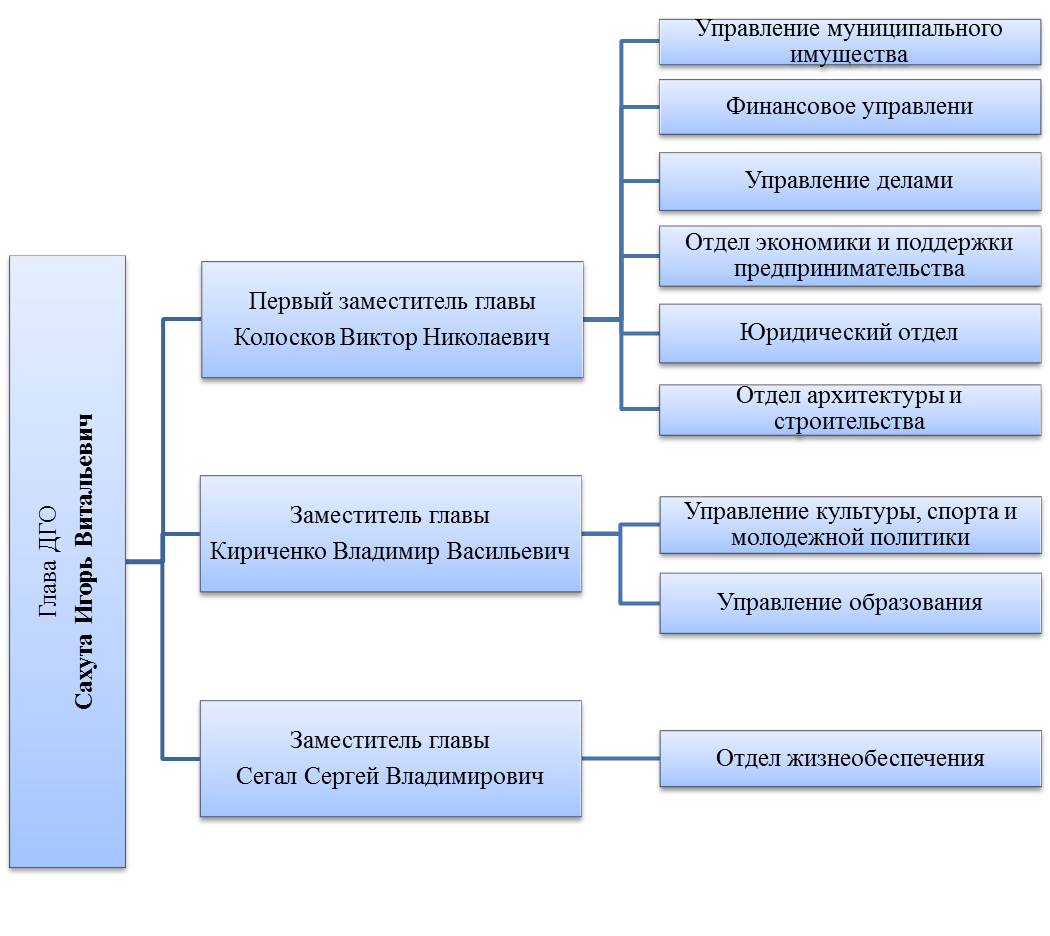 Рисунок 1.3.7.1- Структура администрации ДГОЭкономическую основу местного самоуправления составляют находящееся в муниципальной собственности имущество, средства местного бюджета, а также имущественные права городского округа. Взаимоотношения представительного органа города ДГО– Думы и исполнительно-распорядительного органа – администрации ДГО строятся на принципах единства целей и задач в обеспечении жизнедеятельности населения ДГО. Администрации ДГО является одним из ключевых звеньев управления ДГО, от эффективности ее деятельности во многом зависит экономическое развитие, качество и развитие образования, культуры, физической культуры и спорта, жилищного строительства и обеспечения граждан жильем, работа жилищно-коммунального хозяйства, энергоснабжение и повышение энергетической эффективности, организация муниципального управления на управляемой территории. При государственном регулировании органами местного самоуправления ДГО используются экономические и административные методы: проводимые налоговая, бюджетная политики, реализация муниципальных программ и т.д. В основе государственного регулирования лежит Федеральный закон от 06.10.2003 г. №131-ФЗ «Об общих принципах организации местного самоуправления в Российской Федерации».1.3.8 Состояние окружающей средыОхрана окружающей среды и рациональное использование ее ресурсов является одной из актуальнейших проблем современности. Ни о каких улучшениях жизненного уровня населения невозможно говорить без обеспечения его чистой водой и здоровой окружающей средой.По уровню загрязнения долина реки Рудной является одним из особо неблагополучных районов на территории Приморского края. Здесь располагаются наиболее опасные, с экологической точки зрения, виды промышленности: полиметаллическая (АО ГМК «Дальполиметалл») и химическая (ООО «Дальнегорский ГОК»).Основные объекты этих предприятий находятся в чашеобразных частях долины реки Рудная. Высокий уровень загрязнения окружающей среды в городе Дальнегорске вызван размещением вредных производств на небольшой замкнутой территории, представляющей собой котловину. Более 90 % всех производств района размещены в черте города Дальнегорска. В 2015 году число организаций, имеющих выбросы загрязняющих веществ в атмосферу составило 17 единиц. На 1кв. км площади города Дальнегорска в 2014 году приходилось0,7 т выбросов загрязняющих веществ в атмосферный воздух, за последние 5 лет этот показатель не изменился (рисунок 1.3.8.1).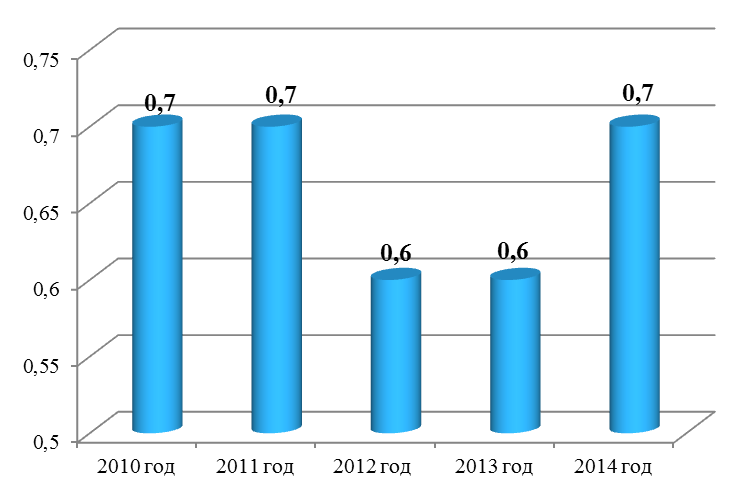 Рисунок 1.3.8.1 - Выбросы загрязняющих веществ в атмосферу (тонн на 1 кв. км площади)Источник: Приморский край. Основные показатели деятельности городских округов и муниципальных районов. 2014: Статистический ежегодник / ПриморскстатГород Дальнегорск в Приморском крае по количеству выбросов загрязняющих веществ в атмосферный воздух в 2014 году занял 19 место                (1 место  – город Арсеньев).В 2014 году в городе Дальнегорске объем выбросов загрязняющих веществ в атмосферный воздух на душу населения составил 80,6 кг (11 место в Приморском крае).Другие источники загрязнения – сточные воды предприятий коммунального хозяйства, промышленные сточные воды, поверхностный сток с загрязненной площади водосбора, разлив нефтепродуктов в результате аварий на судах, скопление мусора. Водные ресурсы, их количественное и качественное состояние играют важную роль в обеспечении устойчивого социально-экономического развития города. Поверхностные и подземные воды практически на всей территории реки Рудной от п. Краснореченск до п. Рудная Пристань сильно загрязнены. Во многих местах их состав представляет угрозу для здоровья населения. Река Рудная практически полностью потеряла свое рыбохозяйственное значение. Бухта Рудная также значительно загрязнена за счет поступления с речным стоком реки Рудной различных вредных веществ.За последние 5 лет произошло снижение сброса загрязненных сточных вод в поверхностные водные объекты практически на 20 %  (таблица 1.3.8.1).Таблица 1.3.8.1–Сброс загрязненных сточных вод в поверхностные водные объекты (млн. кубических м)Источник: Приморский край. Основные показатели деятельности городских округов и муниципальных районов. 2014: Статистический ежегодник / ПриморскстатИнвестиции в основной капитал, направленные на охрану окружающей среды и рациональное использование природных ресурсов, крупных и средних организаций в 2014 году увеличились в 2,2 р. и составили 7,5 млн. рублей, но при этом за последние 5 лет снизились в 2 р. (2014 год к 2010 году). В 2014 году к 2013 году произошло снижение текущих затрат на охрану окружающей среды на 6,2 %, капитальный ремонт основных производственных фондов – на 68,8 %. 1.3.9 Криминогенная ситуация, этнокультурная ситуация, межнациональные отношения в Дальнегорском городском округеВ Приморском крае наметились положительные тенденции в криминогенной ситуации. Снизился общий объем преступности, сократилось число краж, грабежей, разбоев, изнасилований. Растет процент раскрытых преступлений, в том числе совершенных в составе организованных групп. В 2015 году число зарегистрированных преступлений увеличилось                     на 25,2 % и составило 1052 преступления (справочно: к 2010 году произошло незначительное снижение числа зарегистрированных преступлений (на 2,0 %). (рисунок 1.3.9.1). Привлечено к уголовной ответственности 338 человек            (104,3 % к 2014 году)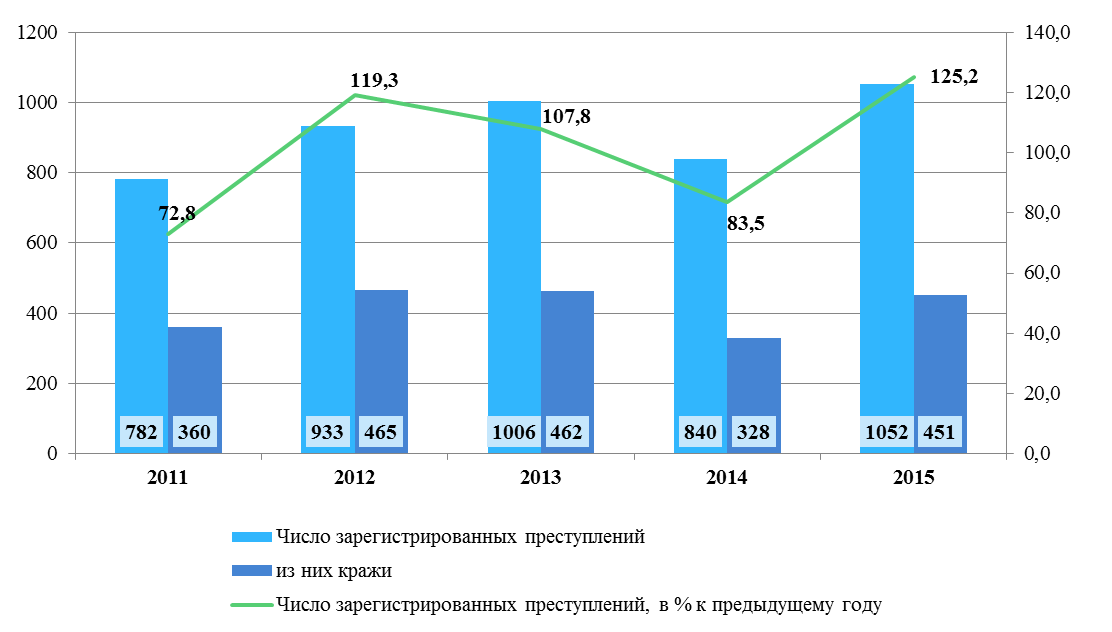 Рисунок 1.3.9.1–Динамика правонарушенийИсточник: Приморский край. Основные показатели деятельности городских округов и муниципальных районов. 2014: Статистический ежегодник / Приморскстат; Итоги деятельности городских округов и муниципальных районов Приморского края за 2015 год: Бюллетень/ ПриморскстатЗа январь – март 2016 года в городе Дальнегорске зарегистрировано            240 преступлений (105,7 % к аналогичному периоду 2015 года), из них кражи составили 30,4 % (73 кражи).В городе Дальнегорске проводятся профилактические мероприятия по предупреждению, пресечению правонарушений и преступлений. Этнокультурная ситуация и межнациональные отношения  в ДГО. Национальный состав ДГО разнообразен (таблица 1.3.9.1). Таблица 1.3.9.1 – Численность населения наиболее многочисленных национальностей по итогам переписиИсточник: Интернет-ресурсы http://primstat.gks.ru/wps/wcm/connect/rosstat_ts/primstat/resources/a75557804fafc402a38eabca6ff6f188/pub-04-04_%D0%A2%D0%B5%D1%80%D1%80%3D05000000.pdfБлагодаря совместным действиям органов государственной власти, местного самоуправления и общественных организаций ДГО удается не допустить на территории города никаких межнациональных и межконфессиональных конфликтов и иных событий, негативно влияющих на социально-политическую ситуацию. В городе Дальнегорске реализуется государственно-национальная политика, основные принципы которой базируются на положениях Указа Президента Российской Федерации от 7 мая 2012 года № 602 «Об обеспечении межнационального согласия».В 2014 году был проведен круглый стол на тему «Межнациональные отношения в Приморском крае: опыт, возможности регулирования, существующие и потенциальные риски», где решался вопрос оказания медицинских услуг мигрантам. Прибывающие в Приморский край иностранные граждане не всегда могут зарегистрироваться, что не дает им возможность устроиться на работу и получить необходимое медицинское обслуживание.1.4 Анализ возможности участия муниципальных программ Дальнегорского городского округа в государственных программах Российской Федерации и Приморского края, включая систематизацию предложений о необходимости разработки соответствующих муниципальных программ Дальнегорского городского округа и анализ их влияния на социально-экономическое развитие Дальнегорского городского округаПеревод всех уровней государственного и муниципального управления на программную основу является стратегическим направлением построения бюджетной системы страны. С этой точки зрения, механизм муниципальных программ носит двоякий характер. С одной стороны, это способ осуществления муниципальной властью своих полномочий и обязанностей, в рамках которых выделяется финансирование на решение текущих задач планового периода, и с помощью которого привлекается софинансирование (субсидии) на выполнение программных мероприятий из бюджетов вышестоящих уровней. При этом распределение субсидий производится ежегодно исходя из возможностей федерального и краевого бюджетов, а так же из выполнения условий предоставления субсидий в соответствующих сферах. При этом многие из субсидий распределяются на конкурсной основе. Всё это затрудняет и делает на практике невозможным анализ целесообразности выполнения условий предоставления субсидий, что не даёт использовать механизм муниципальных программ, истолковываемый в данном ключе, как механизм стратегического развития. Кроме того, данная проблематика не является вопросом стратегического планирования.С другой стороны, муниципальные программы являются методом формирования тенденций развития городского округа, выступая в такой интерпретации как механизм достижения целей стратегического планирования. В данной Стратегии используется именно такой подход, при котором система муниципальных программ должна соответствовать выбранным целям Стратегии, направляя таким образом развитие города в нужном, согласно проведённому стратегическому анализу, направлении и выступая, по сути, механизмом реализации Стратегии. При этом первичной становится сама система муниципальных программ (содержащиеся в ней цели и решаемые задачи), а вопросы привлечения субсидирования мероприятий, оставаясь важными, в то же время становятся «техническими», а оценка целесообразности привлечения такого субсидирования производится ежегодно заново, исходя из текущей ситуации и возможностей.Таким образом, система муниципальных программ города должна соответствовать выбранным целям Стратегии, делясь по ним на 3 больших блока (при этом каждая из программ может соответствовать одновременно нескольким разным целям):Формирование возможностей для гармоничного развития личности каждого жителя города.Формирование доброжелательной городской среды.Формирование эффективной устойчиво развивающейся городской экономики.В ДГО разработаны и утверждены 14 целевых муниципальных программ:1. Муниципальная программа «Ремонт автомобильных дорог и инженерных сооружений на них на территории Дальнегорского городского округа» на 2015 – 2019 годы;2. Муниципальная программа «Развитие градостроительной и архитектурной деятельности на территории Дальнегорского городского округа» на 2015 – 2019 годы;3. Муниципальная программа «Повышение качества предоставления и доступности предоставления государственных и муниципальных услуг на территории Дальнегорского городского округа» на 2015 – 2019 годы;4. Муниципальная программа «Развитие и поддержка малого и среднего предпринимательства в Дальнегорском городском округе» на 2015 – 2019 годы;5. Муниципальная программа «Развитие системы образования Дальнегорского городского округа» на 2015 – 2019 годы;6. Муниципальная программа «Защита населения и территории от чрезвычайных ситуаций, обеспечение пожарной безопасности и профилактика терроризма и экстремизма на территории Дальнегорского городского округа» на 2015 – 2019 годы;7. Муниципальная программа «Развитие землеустройства и землепользования на территории Дальнегорского городского округа» на 2015 – 2019 годы;8. Муниципальная программа «Развитие культуры на территории Дальнегорского городского округа» на 2015 – 2019 годы;9. Муниципальная программа «Развитие физической культуры и спорта Дальнегорского городского округа» на 2015 – 2019 годы;10. Муниципальная программа «Молодежь – Дальнегорского городского округа» на 2015 – 2019 годы;11. Муниципальная программа «Развитие, содержание улично-дорожной сети и благоустройство Дальнегорского городского округа» на 2015 – 2019 годы;12. Муниципальная программа «Обеспечение доступным жильем жителей Дальнегорского городского округа» на 2015 – 2019 годы;13. Муниципальная адресная программа по переселению граждан из аварийного жилищного фонда с учетом необходимости развития малоэтажного жилищного строительства на 2013 – 2016 годы;14. Муниципальная программа «Обеспечение земельных участков инженерной инфраструктурой на территории Дальнегорского городского округа» на 2014 – 2016 годы.Актуализация и продление действий программных мероприятий муниципальной программы «Развитие системы образования Дальнегорского городского округа» на 2015 – 2019 годы, утвержденной постановлением Дальнегорского городского округа от 15.09.2011 № 662-ппа, позволит обеспечить участие в государственной программе Российской Федерации «Развитие образования» на 2013 – 2020 годы, утвержденной Постановлением Правительства РФ от 15.04.2014 № 295, (далее – Программа РФ) в части софинансирования программных мероприятий подпрограмм «Развитие дошкольного, общего и дополнительного образования детей» и «Вовлечение молодежи в социальную практику», а также обеспечить участие в государственной программе Приморского края «Развитие образования Приморского края» на 2013 – 2020 годы, утвержденной постановлением Администрации Приморского края от 07.12.2012 № 395-па (далее – Программа ПК), в части софинансирования программных мероприятий подпрограмм «Развитие системы дошкольного образования», «Развитие системы общего образования», «Развитие системы дополнительного образования отдыха, оздоровления и занятости детей и подростков Приморского края».Условиями предоставления и расходования субсидии являются: наличие в бюджете субъекта Российской Федерации (местных бюджетах) бюджетных ассигнований на финансовое обеспечение реализации комплекса мероприятий, наличие в субъекте Российской Федерации утвержденного правовым актом субъекта Российской Федерации (муниципальным правовым актом) комплекса мероприятий, предусматривающего в том числе: приобретение оборудования для оснащения дополнительных мест в дошкольных образовательных организациях, создание дополнительных мест в дошкольных образовательных и иных образовательных организациях, реализующих образовательные программы дошкольного образования, за счет эффективного использования их помещений, возврат в систему дошкольного образования зданий, используемых не по целевому назначению, реконструкция, капитальный и текущий ремонт зданий дошкольных образовательных организаций, наличие утвержденных планов по внедрению федерального государственного образовательного стандарта дошкольного образования, предусматривающих опережающую подготовку педагогических кадров для работы на создаваемых местах в дошкольных образовательных организациях, а также повышение квалификации педагогических и руководящих работников дошкольных образовательных организаций в условиях внедрения федерального государственного образовательного стандарта дошкольного образования, и их реализация, письменное обязательство субъекта по выполнению показателей, предусмотренных комплексом мероприятий, в сроки, установленные соглашением между Министерством образования и науки Российской Федерации и высшим исполнительным органом государственной власти субъекта Российской Федерации (органом местного самоуправления) о предоставлении субсидии.Участие в подпрограммах «Развитие системы дошкольного образования», «Развитие системы общего образования» в составе Программы ПК по направлениям капитальный ремонт зданий муниципальных общеобразовательных учреждений, в части проведения капитального ремонта кровли и окон, благоустройство пришкольных территорий возможен при условии принятия муниципального правового акта об утверждении муниципальной программы, предусматривающей мероприятия по капитальному ремонту зданий муниципальных общеобразовательных учреждений и (или) благоустройству пришкольной территории, принятия муниципального правового акта о бюджете муниципального образования на текущий финансовый год (на текущий финансовый год и плановый период), предусматривающего бюджетные ассигнования на исполнение указанных расходных обязательств в размере не менее двадцати процентов от сметной стоимости работ, наличия технико-экономического обоснования и утвержденной проектно-сметной документации на капитальный ремонт зданий муниципальных общеобразовательных учреждений в части ремонта кровли, окон и (или) благоустройства пришкольной территории, отсутствия у муниципального образования кредиторской задолженности по заработной плате и коммунальным платежам, наличия Плана мероприятий («дорожной карты») «Изменения в отраслях социальной сферы, направленные на повышение эффективности образования и науки» на период до 2018 года в соответствии с постановлением Администрации Приморского края от 24.12.2014 № 550-па.Участие в подпрограмме «Развитие системы дополнительного образования отдыха, оздоровления и занятости детей и подростков Приморского края» в составе Программы ПК предусмотрено при условии принятия муниципальной целевой программы, предусматривающей расходные обязательства муниципального образования по организации отдыха детей в лагерях с дневным пребыванием, организованных на базе муниципальных образовательных учреждений, в период осенних, зимних, весенних и летних каникул и муниципального правового акта о бюджете муниципального образования на текущий финансовый год (на текущий финансовый год и плановый период), предусматривающего бюджетные ассигнования на исполнение указанных расходных обязательств. Основным критерием отбора муниципальных образований для предоставления субсидий являются наличие муниципальных образовательных учреждений, на базе которых организованы лагеря с дневным пребыванием детей в каникулярное время.Реализация данной муниципальной программы способствует, в соответствии с обозначенными целями Стратегии, формированию возможностей для гармоничного развития личности каждого жителя города.Представляется целесообразным уточнение программных мероприятий муниципальной программы «Обеспечение доступным жильем жителей Дальнегорского городского округа» на 2015 – 2019годы.Целесообразность актуализации и продления обусловлена тем, что в настоящее время обозначилась тенденция к ухудшению финансового состояния компаний–застройщиков, недостатку финансирования, снижению инвестиционной активности в строительстве. В 2015 году ввод в эксплуатацию жилых домов составил 69,8 % к 2014 году. Все это ведет к ухудшению состояния в сфере жилищного строительства.Актуализация и продление программных мероприятий позволит также обеспечить участие в государственной программе Приморского края «Обеспечение доступным жильем и качественными услугами жилищно-коммунального хозяйства населения Приморского края» на 2013 – 2020 годы, утвержденной постановлением Администрации Приморского края от 07.12.2012 № 398-па (далее – Программа ПК от 07.12.2012 № 398-па), в части софинансирования программных мероприятий подпрограмм «Стимулирование развития жилищного строительства на территории Приморского края», «Обеспечение жильем молодых семей Приморского края», «Переселение граждан из аварийного жилищного фонда в Приморском крае».Участие в подпрограмме «Стимулирование развития жилищного строительства на территории Приморского края» в рамках программы Программа ПК от 07.12.2012 № 398-паосуществляется при наличии муниципальных правовых актов, регламентирующих осуществление капитальных вложений в объекты капитального строительства муниципальной собственности, наличия утвержденной муниципальной программы, предусматривающей мероприятия по обеспечению инженерной инфраструктурой земельных участков, предназначенных для строительства, наличия муниципального правового акта о бюджете муниципального образования на текущий финансовый год (на текущий финансовый год и плановый период), предусматривающего бюджетные ассигнования в размере не менее 20 процентов от потребности на исполнение каждого расходного обязательства для городских округов, муниципальных районов Приморского края, городских поселений и сельских поселений, отсутствия у муниципального образования кредиторской задолженности по бюджетным обязательствам на выплату заработной платы с учетом начислений и по оплате коммунальных услуг за три календарных месяца, предшествующих дню обращения за субсидией, наличия у муниципального образования инвестиционного проекта, наличия положительного заключения уполномоченного органа местного самоуправления муниципального образования по результатам проверки инвестиционного проекта на предмет эффективности использования бюджетных средств, направляемых на капитальные вложения.Участие в подпрограмме «Обеспечение жильем молодых семей Приморского края» Программа ПК от 07.12.2012 № 398-па осуществляется при условии принятия муниципальной программы, предусматривающей расходные обязательства муниципального образования по предоставлению социальной выплаты молодым семьям, муниципального правового акта о бюджете муниципального образования на текущий финансовый год (на текущий финансовый год и плановый период), предусматривающего бюджетные ассигнования на реализацию расходных обязательств по предоставлению социальных выплат молодым семьям. Критериями отбора муниципальных образований для получения субсидий являются утверждение Департаментом по делам молодежи Приморского края предоставленного муниципальным образованием списка молодых семей – участников подпрограммы «Обеспечение жильем молодых семей Приморского края» на 2013 – 2017 годы, соответствие планируемого муниципальной программой количества молодых семей на улучшение жилищных условий в очередном финансовом году количеству молодых семей, предусмотренному утвержденным списком.Актуализация и продление муниципальной адресной программы по переселению граждан из аварийного жилищного фонда с учетом необходимости развития малоэтажного жилищного строительства на 2013 – 2016 годы  связано с участием в подпрограмме «Переселение граждан из аварийного жилищного фонда в Приморском крае» Программа ПК от 07.12.2012 № 398-па. Существуют условия включения в Программу ПК: перечень аварийных домов, подлежащих расселению, мероприятия по строительству многоквартирных домов или приобретению жилых помещений в многоквартирных домах, в том числе строящихся, мероприятия по переселению граждан из аварийных домов в благоустроенные жилые помещения в многоквартирных домах, мероприятия по сносу или реконструкции аварийных домов, при наличии выписки из муниципального правового акта о бюджете на текущий финансовый год (текущий финансовый год и плановый период), предусматривающего долевое финансирование мероприятий на исполнение муниципальной программы и отражающего запланированные поступление и направление расходования финансовой поддержки за счет средств Фонда содействия реформированию жилищно-коммунального хозяйства, средств краевого бюджета и муниципального образования (в доходной и расходной части), при наличии выписки из сводной бюджетной росписи местного бюджета, отражающую запланированное расходование средств местного бюджета, а также средств, полученных из краевого бюджета за счет средств Фонда, краевого бюджета, а также копию правового акта главы муниципального образования, содержащего поручение органам местного самоуправления внести в установленном порядке в представительный орган местного самоуправления проект муниципального правового акта о внесении изменений в муниципальный правовой акт о местном бюджете на соответствующий год, предусматривающий (в доходной части и расходной части) запланированное поступление и расходование средств (в случае если на момент подачи заявки на предоставление финансовой поддержки за счет средств Фонда в 2014 – 2017 годах муниципальный правовой акт о бюджете на соответствующий год (этап реализации) не отражает или отражает не в полном объеме поступление средств, полученных из краевого бюджета, за счет средств Фонда, краевого бюджета, и расходование средств Фонда, краевого бюджета, местного бюджета) в соответствии с постановлением Администрации Приморского края от 27.11.2013 № 431-па. Также предоставляются копии документов о признании многоквартирных домов аварийными и подлежащими сносу или реконструкции, копии технических паспортов аварийных домов, выданных уполномоченными органами.Реализация данной муниципальной программы способствует, в соответствии с обозначенными целями Стратегии, формированию доброжелательной городской среды.Требуется уточнить и продлить действие программных мероприятий до 2021 года муниципальных программ «Ремонт автомобильных дорог и инженерных сооружений на них на территории Дальнегорского городского округа» на 2015 – 2019 годы, «Развитие, содержание улично-дорожной сети и благоустройство Дальнегорского городского округа» на 201 – 2019 годы, что надлежащим образом позволит решать вопросы транспортного обслуживания населения в соответствии с Федеральным законом от 06.10.2003 № 131-ФЗ «Об общих принципах организации местного самоуправления в Российской Федерации» (ст.16, п.7, п.15) и обеспечит участие в государственной программе Приморского края «Развитие транспортного комплекса Приморского края» на 2013 – 2021 годы, утвержденной постановлением Администрации Приморского края от 07.12.2012 № 394-па (далее – Программа ПК от 07.12.2012 № 394-па), в части софинансирования программных мероприятий подпрограммы «Развитие дорожной отрасли в Приморском крае на 2013-2017 годы» по следующим направлениям: капитальный ремонт и ремонт автомобильных дорог общего пользования населенных пунктов, проектирование, строительство, реконструкция автомобильных дорог общего пользования местного значения с твердым покрытием до сельских населенных пунктов, не имеющих круглогодичной связи с сетью автомобильных дорог общего пользования, а также на их капитальный ремонт и ремонт, капитальный ремонт и ремонт дворовых территорий многоквартирных домов, проездов к дворовым территориям многоквартирных домов населенных пунктов, проектирование, строительство подъездных автомобильных дорог, проездов к земельным участкам, предоставленным (предоставляемым) на бесплатной основе гражданам, имеющим трех и более детей, и гражданам, имеющим двух детей, а также молодым семьям.Участие в подпрограмме осуществляется при условии наличия утвержденной муниципальной программы, предусматривающей мероприятия по направлениям, наличия в бюджетах муниципальных образований бюджетных ассигнований на исполнение указанных расходных обязательств в размере не менее 20% от сметной стоимости работ для муниципальных районов и городских округов, наличия нормативного правового акта муниципального образования, устанавливающего расходное обязательство муниципального образования, на исполнение которого предоставляется субсидия, снижения (отсутствия) на момент перечисления субсидии просроченной кредиторской задолженности муниципального образования перед муниципальными учреждениями по оплате труда и начислениям на оплату труда работников муниципальных учреждений, а также по оплате коммунальных услуг, сложившейся на последнюю отчетную дату по отношению к данным на начало текущего финансового года, наличия проектно-сметной документации на объекты строительства, реконструкции и капитального ремонта, утвержденной в порядке, установленном Градостроительным кодексом Российской Федерации, наличия сформированного органом местного самоуправления муниципального образования перечня земельных участков, предназначенных для предоставления гражданам, имеющим трех и более детей, и гражданам, имеющим двух детей, а также молодым семьям.Субсидии в части софинансирования капитальных вложений в объекты муниципальной собственности, осуществляемых из местных бюджетов, предоставляются при соблюдении дополнительно к условиям, предусмотренным настоящим пунктом, следующих условий: представление уполномоченным органом местного самоуправления муниципального образования инвестиционного проекта, наличие положительного заключения уполномоченного органа местного самоуправления по результатам проверки инвестиционного проекта на предмет эффективности использования бюджетных средств, направляемых на капитальные вложения, наличие обязательства муниципального образования по срокам ввода в эксплуатацию объекта капитального строительства по объему собственных средств бюджета муниципального образования, направляемых на реализацию инвестиционного проекта.Реализация данных муниципальных программ способствует, в соответствии с обозначенными целями Стратегии, формированию доброжелательной городской среды.Уточнение и продление действий программных мероприятий муниципальной программы «Повышение качества предоставления и доступности предоставления государственных и муниципальных услуг на территории Дальнегорского городского округа» на 2015 – 2019 годы позволит обеспечить участие городского округа в государственной программе Российской Федерации «Информационное общество (2011 – 2020 годы)», утвержденной Постановлением Правительства РФ от 15.04.2014 № 313, в части софинансирования программных мероприятий подпрограммы «Развитие телекоммуникационной инфраструктуры органов государственной власти Приморского края и органов местного самоуправления» с мероприятиями по созданию и развитию многофункциональных центров далее – МФЦ) предоставления государственных и муниципальных услуг.Уровень софинансирования расходного обязательства субъекта Российской Федерации за счет субсидии не может устанавливаться ниже 70% и выше 95% расходного обязательства; объем софинансирования каждого из проектов за счет средств федерального бюджета составляет не более 10 млн. рублей. Условиями предоставления субсидии являются наличие утвержденной в установленном порядке региональной программы; и наличие в бюджете субъекта Российской Федерации бюджетных ассигнований на исполнение расходных обязательств субъекта Российской Федерации, софинансирование которых осуществляется из федерального бюджета в целях реализации проектов, в финансовом году, на который запрашивается субсидия.Субсидии предоставляются бюджетам муниципальных образований при условии принятия муниципального правового акта об утверждении муниципальной программы, предусматривающей мероприятия по созданию МФЦ; принятия муниципального правового акта о бюджете муниципального образования на текущий финансовый год (на текущий финансовый год и плановый период), предусматривающего бюджетные ассигнования на исполнение указанного расходного обязательства в объеме, обеспечивающем соблюдение уровня софинансирования (70%); снижения (отсутствия) на момент перечисления субсидии просроченной кредиторской задолженности муниципального образования перед муниципальными учреждениями по оплате труда и начислениям на оплату труда работников муниципальных учреждений, а также по оплате коммунальных услуг, сложившейся на последнюю отчетную дату, по отношению к данным на начало текущего финансового года; ввод в эксплуатацию объекта капитального строительства в году предоставления субсидии (при предоставлении субсидии на мероприятие по строительству здания, предназначенного для размещения МФЦ).Критериями отбора муниципальных образований для предоставления субсидий являются: наличие муниципального правового акта о создании МФЦ на территории муниципального образования; потребность в организации удаленного рабочего места оператора МФЦ; необходимость обеспечения доставки оригиналов документов в территориальные органы федеральных органов государственной власти, органы исполнительной власти Приморского края, органы местного самоуправления на бумажных носителях в целях предоставления государственных и муниципальных услуг в установленные сроки; нахождение здания (помещения), предназначенного для размещения МФЦ, в муниципальной собственности, на праве аренды, безвозмездного пользования; соответствие зданий (помещений), предназначенных для размещения МФЦ, требованиям схемы размещения многофункциональных центров предоставления государственных и муниципальных услуг и отделений (офисов) привлекаемых организаций, утвержденной протоколом заседания комиссии по повышению качества и доступности предоставления государственных и муниципальных услуг в Приморском крае от 26.02.2013 № 3, подтвержденное согласованием Департамента информатизации и телекоммуникаций Приморского края; соответствие зданий (помещений), предназначенных для размещения МФЦ, рекомендациям Министерства экономического развития Российской Федерации о внедрении единого фирменного стиля МФЦ от 15.09.2014 № Д09и-1340; наличие проектно-сметной документации на строительство, реконструкцию, капитальный ремонт зданий (помещений), предназначенных для размещения МФЦ, согласованной краевым государственным унитарным предприятием «Приморский региональный центр по ценообразованию в строительстве и промышленности строительных материалов»; наличие инвестиционного проекта на осуществление мероприятий по выполнению строительно-монтажных работ по реконструкции зданий (помещений), предназначенных для размещения МФЦ, строительству зданий, предназначенных для размещения МФЦ; наличие положительного заключения уполномоченного органа местного самоуправления по результатам проверки указанного инвестиционного проекта на предмет эффективности использования бюджетных средств, направляемых на капитальные вложения; наличие положительного заключения государственной экспертизы на строительство, реконструкцию зданий (помещений), предназначенных для размещения МФЦ; наличие утвержденного титульного списка стройки; определение уполномоченного органа местного самоуправления (должностного лица) муниципального образования для координации деятельности по созданию и организации МФЦ и осуществления взаимодействия с департаментом.Реализация данной муниципальной программы способствует, в соответствии с обозначенными целями Стратегии, формированию возможностей для гармоничного развития личности каждого жителя города и формированию доброжелательной городской среды.Уточнение и продление действий программных мероприятий муниципальной программы «Развитие физической культуры и спорта Дальнегорского городского округа» на 2015 – 2019 годы позволит обеспечить участие в государственной программе Российской Федерации «Развитие физической культуры и спорта», утвержденной Постановлением Правительства РФ от 15.04.2014 № 302, государственной программе Приморского края «Развитие физической культуры и спорта Приморского края» на 2013 – 2017 годы, утвержденной постановлением Администрации Приморского края от 07.12.2012 № 381-па.Участие городского округа возможно в мероприятиях по строительству новых, реконструкции и ремонту имеющихся спортивных объектов муниципальной собственности, а также на приобретение спортивных объектов для муниципальных нужд в целях обеспечения условий для развития на территории муниципальных образований физической культуры и массового спорта, организации и проведения официальных муниципальных физкультурно-оздоровительных и спортивных мероприятий.Субсидии предоставляются при условии наличия муниципальной программы по развитию физической культуры и спорта, предусматривающей средства местного бюджета, направляемые на финансирование расходов на строительство (реконструкцию, ремонт) спортивных объектов муниципальной собственности и (или) приобретения спортивных объектов для муниципальных нужд; наличия в решении о бюджете муниципального образования бюджетных ассигнований на исполнение расходных обязательств по строительству (реконструкции, ремонту) спортивных объектов муниципальной собственности и (или) приобретению спортивных объектов для муниципальных нужд; обязательства муниципального образования по профильному использованию и обеспечению эксплуатации за счет средств местного бюджета спортивного объекта, построенного (реконструированного, отремонтированного) или приобретенного за счет субсидий; наличия инвестиционного проекта по строительству (реконструкции) спортивного объекта муниципальной собственности или приобретению спортивных объектов для муниципальных нужд; наличия положительного заключения уполномоченного органа местного самоуправления по результатам проверки инвестиционного проекта на предмет эффективности использования бюджетных средств, направляемых на капитальные вложения; наличия обязательства муниципального образования по срокам ввода в эксплуатацию спортивного объекта муниципальной собственности, построенного (реконструированного) за счет субсидий, по срокам завершения работ по ремонту спортивного объекта муниципальной собственности или по срокам приобретения спортивных объектов для муниципальных нужд; снижения (отсутствия) на момент перечисления субсидии просроченной кредиторской задолженности муниципального образования по оплате труда и начислениям на оплату труда работников муниципальных учреждений, а также кредиторской задолженности по оплате коммунальных услуг муниципальными учреждениями, сложившейся на последнюю отчетную дату по отношению к данным на начало текущего финансового года.Реализация данной муниципальной программы способствует, в соответствии с обозначенными целями Стратегии, формированию возможностей для гармоничного развития личности каждого жителя города.Уточнение и продление действий программных мероприятий муниципальной программы «Развитие культуры на территории Дальнегорского городского округа» на 2015 – 2019 годы позволит обеспечить участие в государственной программе Российской Федерации «Развитие культуры и туризма» на 2013 – 2020 годы, утвержденной Постановлением Правительства РФ от 15.04.2014 № 317, в части софинансирования программных мероприятий ФЦП «Культура России», и подпрограмм «Наследие», «Искусство», «Туризм». Уточнение и продление действий программных мероприятий позволит обеспечить участие в государственной программе Приморского края «Развитие культуры Приморского края» на 2013 – 2020 годы, утвержденной постановлением Администрации Приморского края от 07.12.2012 № 387-па.Субсидии предоставляются на софинансирование расходных обязательств субъектов Российской Федерации по реализации мероприятий государственных программ субъектов Российской Федерации (муниципальных программ), предусматривающих:оснащение музеев компьютерным и телекоммуникационным оборудованием;закупку оборудования (фондового, противопожарного) для музеев;обеспечение музеев современными средствами охраны;изготовление и поставку мобильных библиотечных комплексов;создание модельных библиотек (для целей модернизации сельской библиотечной сети);создание общероссийской системы доступа к Национальной электронной библиотеке;создание многофункциональных мобильных культурных центров;обновление материально-технической базы, приобретение специального оборудования для учреждений культуры;обеспечение сельских учреждений культуры специализированным автотранспортом;укрепление материально-технической базы творческих казачьих коллективов;укрепление материально-технической базы и оснащение оборудованием детских школ искусств;Условиями предоставления субсидий являются:наличие государственных (муниципальных) программ, предусматривающих расходные обязательства субъекта Российской Федерации (муниципальных образований), связанные с реализацией мероприятий, на финансирование которых предоставляются субсидии. При этом при формировании государственных (муниципальных) программ в приоритетном порядке должны предусматриваться мероприятия по развитию тех объектов учреждений культуры, в отношении которых существует наибольшее отклонение уровня развития от среднего по Российской Федерации уровня;наличие в законе (решениях) о бюджете субъекта Российской Федерации (муниципальных образований) бюджетных ассигнований на финансовое обеспечение принятых расходных обязательств субъекта Российской Федерации (муниципальных образований), связанных с реализацией мероприятий, с учетом установленного уровня софинансирования;обязательство субъекта Российской Федерации по обеспечению соответствия значений показателей, устанавливаемых государственными (муниципальными) программами, иными нормативными правовыми актами субъекта Российской Федерации и муниципальных образований, значениям показателей результативности использования субсидии, установленным соглашением между Министерством культуры Российской Федерации и высшим исполнительным органом государственной власти субъекта Российской Федерации о предоставлении субсидии (далее - соглашение);Субсидии предоставляются на софинансирование расходных обязательств субъектов Российской Федерации по финансированию объектов капитального строительства.Условиями предоставления и расходования субсидий являются:наличие в законе субъекта Российской Федерации о бюджете субъекта Российской Федерации (муниципальном правовом акте о местном бюджете) на текущий финансовый год и плановый период бюджетных ассигнований на исполнение расходных обязательств по финансированию объектов капитального строительства;наличие утвержденной проектной документации на объекты капитального строительства, имеющей положительное заключение государственной экспертизы проектной документации и результатов инженерных изысканий и положительное заключение о достоверности сметной стоимости объекта капитального строительства, выданное федеральным автономным учреждением «Главное управление государственной экспертизы» и его филиалами;наличие положительных заключений по результатам проверок инвестиционных проектов на предмет эффективности использования средств федерального бюджета, бюджета субъекта Российской Федерации, местного бюджета, проводимых в порядке проведения проверки инвестиционных проектов на предмет эффективности использования средств федерального бюджета, направляемых на капитальные вложения, утвержденными постановлением Правительства Российской Федерации от 12.08.2008  № 590 «О порядке проведения проверки инвестиционных проектов на предмет эффективности использования средств федерального бюджета, направляемых на капитальные вложения», и нормативными правовыми актами субъектов Российской Федерации (муниципальными правовыми актами);наличие утвержденной государственной программы субъекта Российской Федерации (муниципальной программы), предусматривающей мероприятия, на реализацию которых предоставляется субсидия;применение типовой проектной документации, разработанной для аналогичного объекта капитального строительства, информация о которой включена в реестр типовой документации (в случае наличия такой документации в реестре типовой проектной документации);Субсидии на приобретение светотехнического, звукоусиливающего и иного специализированного оборудования для муниципальных учреждений культуры в целях софинансирования расходных обязательств, возникающих при исполнении полномочий органов местного самоуправления муниципальных образований по созданию условий для организации досуга и обеспечения жителей соответствующего муниципального образования услугами организаций культуры, предоставляются при условии наличия в муниципальном образовании муниципальных учреждений культурно-досугового типа, предоставляющих населению услуги по организации досуга; наличия муниципальной целевой программы по развитию культуры, предусматривающей средства бюджета муниципального образования, направляемые на финансирование расходов на приобретение светотехнического, звукоусиливающего и иного специализированного оборудования для муниципальных учреждений культуры; наличия в решении о бюджете муниципального образования бюджетных ассигнований на исполнение расходных обязательств по приобретению светотехнического, звукоусиливающего и иного специализированного оборудования для учреждений.Критерием отбора муниципальных образований для предоставления субсидий является наличие у учреждений потребности в светотехническом, звукоусиливающем и ином специализированном оборудовании.Реализация данной муниципальной программы способствует, в соответствии с обозначенными целями Стратегии, формированию возможностей для гармоничного развития личности каждого жителя города.Рекомендуемые к разработке муниципальные программы. Для решения вопросов формирования социальной инфраструктуры, отвечающей современным стандартам и требованиям целесообразно рассмотреть возможность разработки и утверждения муниципальной программы «Комплексное развитие социальной инфраструктуры Дальнегорского городского округа» на 2017 – 2026 годы в соответствии с постановлением Правительства Российской Федерации от 01.10.2015 № 1050 «Об утверждении требований к программам комплексного развития социальной инфраструктуры поселений, городских округов» (далее – Требования к программам) по следующим программным направлениям:Подпрограмма 1 «Проектирование, строительство, реконструкция объектов образования, физической культуры, массового спорта, культуры».Подпрограмма 2 «Комплексное сохранение и развитие объектов культурного и исторического наследия».Программа призвана установить перечень мероприятий (инвестиционных проектов) по проектированию, строительству, реконструкции объектов социальной инфраструктуры городского округа, которые предусмотрены государственными и муниципальными программами, стратегией социально-экономического развития муниципального образования и планом мероприятий по реализации стратегии социально-экономического развития муниципального образования, иными инвестиционными программами и договорами, предусматривающими обязательства застройщиков по завершению в установленные сроки мероприятий по проектированию, строительству, реконструкции объектов социальной инфраструктуры.Мероприятия схожего характера в настоящее время содержатся в других муниципальных программах ДГО, но действие всех существующих на данный момент муниципальных программ заканчивается в 2019 году и вместе с ними прекращается реализация и финансирование всех подобных мероприятий. Вместе с тем, стратегическое планирование развития городского округа на период до 2030 года требует постановки задач среднесрочного и долгосрочного планирования, в связи с чем целесообразно выделить мероприятия подобного типа в одну программу с целью как продления их действия за пределы сроков реализации существующих программ, так и для повышения: доступности объектов социальной инфраструктуры городского округа для населения;безопасности, качества и эффективности использования населением объектов социальной инфраструктуры городского округа;эффективности функционирования действующей социальной инфраструктуры городского округа;сбалансированного перспективного развития социальной инфраструктуры городского округа.Срок реализации программы обусловлен тем, что согласно Требованиям к программам,  программы комплексного развития должны разрабатываться на срок не менее 10 лет и не более чем на срок действия генеральных планов городского округа. Соответственно необходимо принятие соответствующих изменений в генеральный план.Оценочный объем финансирования программных мероприятий предлагаемой к разработке программы «Комплексное развитие социальной инфраструктуры Дальнегорского городского округа», определенный на основании изучения сопоставимых параметров программ-аналогов1) в городских округах Российской Федерации, может составить                                100,00 – 400,00 млн. рублей в период 2017 – 2021 годов. Уточненные финансовые параметры муниципальной программы зависят от перечня, приоритетности и характера программных мероприятий. Объем финансовых средств, направляемых на реализацию муниципальной программы из бюджета городского округа будет ежегодно уточняться после принятия решения Думы ДГО о бюджете городского округа на очередной финансовый год и плановый период.Результатом реализации программы станет снижение доли объектов социальной инфраструктуры, находящихся в аварийном состоянии или требующих капремонта до 0% к 2030 году, повышение доли граждан, удовлетворенных состоянием и доступностью объектов социальной инфраструктуры до 90% к 2030 году, увеличение доли населения, систематически занимающегося физкультурой и спортом до 80% к 2030 году.Разработка и реализация данной муниципальной программы способствует, в соответствии с обозначенными целями Стратегии, формированию доброжелательной городской среды и формированию возможностей для гармоничного развития личности каждого жителя города.Для решения вопросов местного значения, определенных Федеральным  законом от 06.10.2003 № 131-ФЗ«Об общих принципах организации местного самоуправления в Российской Федерации», представляется целесообразной разработка муниципальной программы «Развитие сельского хозяйства и регулирование рынков сельскохозяйственной продукции, сырья и продовольствия Дальнегорского городского округа» на 2017 – 2019 годы по следующим программным направлениям:Подпрограмма 1 «Развитие подотрасли растениеводства, переработки и реализации продукции растениеводства».Подпрограмма 2 «Развитие подотрасли животноводства и реализации продукции животноводства».Подпрограмма 3 «Поддержка малых форм хозяйствования».Подпрограмма 4 «Техническая и технологическая модернизация, инновационное развитие».Муниципальная программа позволит обеспечить формирование и поддержание инфраструктуры для реализации проектов глубокой переработки продукции растениеводства и животноводства. Оценочный объем финансирования программных мероприятий предлагаемой к разработке программы «Развитие сельского хозяйства и регулирование рынков сельскохозяйственной продукции, сырья и продовольствия Дальнегорского городского округа», определенный на основании изучения сопоставимых параметров программ-аналогов в городских округах Российской Федерации, может составить 100 млн. рублей в период 2017 – 2019 годов. Реализация программных мероприятий предполагается в один этап. Уточненные финансовые параметры муниципальной программы зависят от перечня, приоритетности и характера программных мероприятий. Объем финансовых средств, направляемых на реализацию муниципальной программы из бюджета городского округа будет ежегодно уточняться после принятия решения Думы ДГО о бюджете городского округа на очередной финансовый год и плановый период.Разработка и реализация данной муниципальной программы способствует, в соответствии с обозначенными целями Стратегии, формированию эффективной устойчиво развивающейся городской экономики.Для осуществления мер стимулирования деятельности в сфере промышленности – действий правового, экономического и организационного характера, которые осуществляются органами государственной власти, органами местного самоуправления, организациями, входящими в состав инфраструктуры поддержки деятельности в сфере промышленности, и направленных на достижение целей промышленной политики, в соответствии с Федеральным законом РФ от 31.12.2014 №488-ФЗ «О промышленной политике», представляется возможным разработка муниципальной программы «Стимулирование деятельности в сфере промышленности в Дальнегорском городском округе».Основными мероприятиями программы станут меры стимулирования деятельности в сфере промышленности на территории ДГО путем предоставления ее субъектам финансовой, информационно-консультационной поддержки, поддержки осуществляемой ими научно-технической и инновационной деятельности в сфере промышленности, поддержки развития их кадрового потенциала, осуществляемой ими внешнеэкономической деятельности, и прочих муниципальных преференций. Важным направлением реализации данной программы станет создание условий для координации деятельности субъектов в сфере промышленности при осуществлении научной, научно-технической и инновационной деятельности и для кооперации между субъектами указанных видов деятельности.Муниципальная программа создаст возможности использования новых механизмов субсидирования промышленности и выделения финансирования по линии Министерства промышленности и торговли Российской Федерации (механизмы индустриальных парков, технопарков, промышленных кластеров, комплексных отраслевых проектов).Разработка и реализация данной муниципальной программы способствует, в соответствии с обозначенными целями Стратегии, формированию эффективной устойчиво развивающейся городской экономики.Выводы. На данном этапе проведен предварительный анализ возможности участия муниципальных программ ДГО в государственных программах Российской Федерации и Приморского края, включая систематизацию предложений о необходимости разработки соответствующих муниципальных программ ДГО и анализ их влияния на социально-экономическое развитие ДГО.Данные анализа будут использованы для реформирования комплекса муниципальных программах ДГО с учетом показателей стратегических документов и их целевых значений, что должно обеспечить соответствие комплекса новым приоритетам Стратегии.В целом, реализация новых программ и актуализация действующих позволит улучшить социально-экономическое развитие ДГО, что выразится в повышении удовлетворенности населения деятельностью органов местного самоуправления ДГО с 50,4 % в 2015 году до 80 % к 2030 году.Выявление групп заинтересованных сторон и их интересов в развитии Дальнегорского городского округа с позиции теории заинтересованных сторон (стейкхолдеров)В этом разделе выявлены группы заинтересованных сторон и их интересов в развитии ДГО с позиции теории заинтересованных сторон (стейкхолдеров). Основными стейкхолдерами стратегического развития ДГО, как и любого стратегического развития, являются органы исполнительной власти, бизнес-структуры, общественные объединения и население.Для качественной картины возможностей и рисков развития приведены три основных типа анализа:количественный SWOT-анализ развития ДГО;количественный SWOT-анализ рисков ДГО по основным показателям социально-экономического развития.Анализ сильных и слабых сторон, угроз и возможностей развития ДГО или SWOT-анализ (далее анализ) выполняется для определения возможных направлений и оценки рисков развития ДГО. Анализ строится на исследовании и оценке внутренней среды объекта стратегического планирования с точки зрения определения сильных и слабых сторон объекта. Соответственно впоследствии определяются ключевые компетенции объекта стратегического планирования (как в положительном, так и в отрицательном смыслах).Также анализируется состояние  внешней среды по отношению к объекту стратегического планирования с точки зрения определения угроз и возможностей развития объекта во внешней среде. С целью расширения и корректировки результатов количественного анализа, осуществлен анализ с точки зрения основных  стейкхолдеров города, к которым отнесены: предприятия – крупнейшие налогоплательщики («группа «Бизнес»); администрация города (группа «Исполнительная власть»); «Население города». При этом следует подчеркнуть, что «Население города» является не только стейкхолдером, но и основным бенефициаром реализации стратегии.При проведении количественного SWOT-анализа использовались материалы Территориального органа Федеральной службы государственной статистики по Приморскому краю.КоличественныйSWOT-анализ развития ДГОСильные стороныСлабые стороныУгрозыВозможности Выводы: количественный SWOT-анализ показывает, что наиболее сильными формирующимися сторонами ДГО являются увеличение объемов промышленного производства и потребительского рынка. Из слабых сторон наибольшую тревогу вызывает дальнейший снижение численности постоянного населения. Продолжает действие фактор угрозы, возникающей в связи с ростом дефицита консолидированного бюджета. А к наиболее значимым новым возможностям следует отнести миграционный прирост населения.1.5.2Количественный SWOT-анализ рисков ДГО по основным показателям социально-экономического развития (2012 год – 100%)Сильные стороны:Несмотря на экономический кризис в стране, в ДГО наблюдается рост числа предприятий и организаций (2015 год – 101,2 %); уменьшение численности безработных, зарегистрированных в государственной службе занятости: экономический комплекс города имеет резервы для трудоустройства высвобождаемых работников (уменьшение численности безработных, зарегистрированных в государственной службе занятости (на конец 2015 года) – 84,4 %);Увеличение объемов потребительского рынка: оборота розничной торговли (2015 год – в 1,5 р.); оборота общественного питания (2015 год –  134,7 %).Слабые стороны:Снижение численности постоянного населения ДГО (2015 год – 97,3 %) за счет увеличения естественной убыли населения (2015 год – в 1,8 р.);Снижение объемов ввода в эксплуатацию (2015 год – 75,0 %).Угрозы:Стабилизация доходов консолидированного бюджета (2014 год – 103,0%) при росте оборота организаций (2014 год – в 1,8 р.) показывает на возможность уплаты налогов предприятиями, расположенными на территории города, в других регионах;Падение объемов инвестиций крупных и средних организаций (2015 год – 41,9 % к 2014 году);Снижение численности учащихся, получивших аттестат об основном общем образовании (2014 год – 81,8 %), и снижение численности учащихся, получивших аттестат о среднем (полном) общем образовании (2014 год – 90,1 %) резко снижают потенциал развития города за счет собственного человеческого капитала.Возможности:Перелом тенденции к положительному миграционному приросту населения наметился только в 2015 году, что не позволяет считать риск убыли населения города полностью элиминированным, при этом по итогам 2015 года наблюдается снижение численности постоянного населения (2015 год –               97,3  %);Рост промышленного производства; Рост потребительского рынка.Выявление групп заинтересованных сторон и их интересов в развитии ДГО с позиции теории заинтересованных сторон (стейкхолдеров)Основными группами стейкхолдеров развития города являются: исполнительная власть (всех уровней), бизнес, общественные организации и население. В то же время, основным бенефициаром развития города является население города.Реализация эффективного развития ДГО невозможна без  стратегически выверенного взаимодействия стейкхолдеров, которое может:привести к более справедливому и устойчивому экономическому и социальному развитию, предоставляя всем возможность стать участниками процесса принятия решений;обеспечить лучшее управление рисками и репутацией;позволить объединить ресурсы (знания, кадры, деньги и технологии) для решения проблем и достижения целей, которые не могут быть достигнуты организацией в одиночку;позволить комплексно оценивать внешнюю среду бизнеса, включая развитие рынков и определение новых стратегических возможностей;позволить получать информацию, которая может привести к совершенствованию  продукта и  производственных процессов (функций);позволить информировать, воспитывать, влиять на стейкхолдеров и на деловую среду с целью улучшения процесса принятия решений и осуществления действий, которые воздействуют и на других стейкхолдеров и на население города, как главного бенефициара реализации стратегии развития города;выстроить доверительные отношения между  стейкхолдерами и бенефициаром.Интересы стейкхолдера «Бизнес»К предприятиям, являющимися основными налогоплательщиками в бюджет ДГО, относятся:- АО «Горно-металлургический комплекс «Дальполиметалл»;- ООО «Дальнегорский ГОК»;- АО «Дальнегорский химический комбинат «Бор»;- ЗАО «Коммунэлектросервис».АО «Горно-металлургический комплекс «Дальполиметалл». В настоящее время предприятие является единственным в регионе производителем свинцового и цинкового концентратов. АО «ГМК» Дальполиметалл» представляет собой совокупность самостоятельных подразделений, цехов и служб, объединённых в один горно-обогатительный комплекс, в состав которого входят:Горно-обогатительные переделы предприятия:— пять действующих подземных рудников и один карьер по добыче полиметаллических руд, карьеры по добыче инертных материалов: известняка и песчано-гравийной смеси;— центральная обогатительная фабрика, производящая селективное обогащение полиметаллических руд методом флотации.Вспомогательные подразделения:— цех технологического транспорта;— железнодорожный цех;— специализированный цех сервисного обслуживания;— стивидорный цех в пгт. Рудная Пристань;— складское хозяйство (базисный склад ВМ, склады СДЯВ, ГСМ);— геолого-разведывательное управление.В планах АО «ГМК» Дальполиметалл», расширяя минерально-сырьевую базу и внедряя передовой опыт управления производством, увеличить объёмы добычи и к 2017 году добиться устойчивой переработки руды в размере 1 млн. тонн в год. При этом существуют риски развития: стагнация мирового рынка цветных металлов, а также валютные колебания.ООО «Дальнегорский ГОК» - предприятие, действующее с 01.04.2016 на производственной базе ГХК «Бор», занимает 3 место в мире по производству борсодержащей продукции и является единственным в России производителем высококачественной продукции собственного минерального сырья, имеющего полный технологический цикл от добычи руды и ее обогащения до синтеза боропродуктов, таких как: борная кислота различных марок, борат кальция, борный ангидрид, датолитовый концентрат. В состав предприятия входят: рудник открытых горных работ; обогатительная фабрика, цех борной кислоты; цех серной кислоты; цех боропродуктов; литейное производство; цеха с ремонтным и станочным парком; складское хозяйство; порт-пункт с причальной стенкой для швартовки сухогрузов типа «река – море», оснащенный современными механизмами для обработки судов.ООО «НПП Силика» планирует создать производство по выпуску синтетического диоксида кремния («белой сажи»). Его используют в химической промышленности  для производства стекла и стали, в цветной металлургии и нефтегазовой промышленности - для производства эмалей и красок. Рынок сбыта огромен – только производители шин закупают около 2 млн. тонн «белой сажи» в год.С этим проектом ООО «НПП Силика» рассчитывает стать резидентом территории опережающего социально-экономического развития, чтобы воспользоваться льготами для создания эффективного горно-химического комплекса.Интересы стейкхолдера «Исполнительная власть» (в видеSWOT-анализа сильных и слабых сторон, угроз и возможностей развития ДГО)Сильные стороны:Высокий уровень среднего образования;Обеспечение государственных гарантий доступности и равных возможностей полноценного дошкольного образования;Повышение эффективности использования бюджетных средств за счет оптимизации сети образовательных учреждений;Положительная в перспективе динамика роста мощности электро- и теплоисточников;Применение новых технологий очистки воды, приводящее к повышению качества питьевой воды предоставляемой потребителям;Увеличение объемов очищенных сточных вод, положительно влияющее на экологию окружающей среды.Слабые стороны:Недостаточное развитие сектора негосударственных (частных) дошкольных учреждений и малого предпринимательства в сфере дошкольного образования;Отсутствие опыта у органов местного самоуправления по созданию доступной среды на территории муниципального образования;Рост износа водопроводных и канализационных  сетей, т.к. процесс старения основных фондов опережает темпы их обновления.Угрозы:Низкая доля молодых специалистов в общем числе воспитателей дошкольных учреждений и преподавателей образовательных учреждений общего образования;Недостаточность инвестиций в городскую инфраструктуру, приводящая к десинхронизации развития транспортной отрасли;Возможности:Развитие инфраструктуры и материально-технической базы образовательных учреждений в соответствии с современными требованиями;Внедрение новых финансово-экономических механизмов в деятельность образовательных учреждений, их оптимизация и реструктуризация, позволяющее более рационально использовать бюджетные средства;Создание привлекательного образа среднего профессионального образования в глазах абитуриентов, ориентированного на востребованность рабочих специальностей и привлекательные условия труда;Развитие в социальных учреждениях инновационных форм индивидуальной и групповой работы с семьями в целях наибольшего охвата социальными услугами семей, находящихся в трудной жизненной ситуации;Повышение эффективности использования топливно-энергетических ресурсов, реализация потенциала энергосбережения, путем: установки ветрогенераторов; замены светильников наружного освещения на энергосберегающие светодиодные светильники; реконструкции систем отопления.Интересы с точки зрения стейкхолдера – группа «Население города»Оценка населением эффективности деятельности органов местного самоуправления по итогам 2015 года:удовлетворенность населения жилищно-коммунальными услугами – 43,0 % (5 место среди городских округов Приморского  края);удовлетворенность населения организацией транспортного обслуживания – 57,7 % (2 место);удовлетворенность населения качеством автомобильных дорог – 41,3 % (3 место).Выводы. На основе выполненного анализа необходимо сделать агрегированный SWOT-анализ основных факторов, определяющих развитие города ДГО на стратегическую перспективу и на его основе рассмотреть возможные варианты развития и возможные риски его развития. Для этого выполним корреляционный анализ влияния сильных сторон на возможности и угрозы развития, а также слабых сторон на возможности и угрозы развития.SWOT-анализ агрегированных социально-экономических факторов развития ДГОS - Сильные стороныW - Слабые стороныO - ВозможностиT - УгрозыSO – агрегированный эффект от использования сильных сторон и возможностей развитияСоздание территории опережающего социально-экономического развития;Развитие социально-значимых предприятий на территории ДГО, в том числе создание новых рабочих мест;Решение экологических проблем города.ST – возможность смягчения угроз за счет сильных сторон городаГлавной угрозой является ухудшение финансового положения градообразующего предприятия АО «ГМК «Дальполиметелл». Соответственно, все сильные стороны города должны быть направлены на сохранение и развитие предприятий.WO – влияние слабых сторон города на реализацию возможностей развития; WT – влияние слабостей города на усиление стратегических угрозУменьшение влияние слабых сторон, угроз возможно только объединив усилия Приморского края и ДГО, разработав и утвердив специальный комплекс программ развития города.1.6.Оценка вероятных тенденций социально-экономического развития  Дальнегорского городского округаНовыми тенденциями развития города, которые могут быть реализованы с высокой вероятностью, могут стать:ДГО–один из центров генерации национального богатства России на Дальнем Востоке - производственного (физического), финансового, человеческого и природного капитала страны.Интеграция ДГО в Азиатско-Тихоокеанский регион.В ДГО происходит трансформация функций власти и органов местного самоуправления – обеспечение безопасности правопорядка, защита гражданских прав населения, справедливой конкуренции бизнеса, организация взаимодействия органов власти, структуры бизнеса, общественных организаций и населения.Реформирование городской структуры, в том числе за счет особых механизмов ведения хозяйственной деятельности и прямых зарубежных инвестиций.	По итогам социально-экономического анализа (разделы 1.1, 1.3 отчета) и для достижения целей развития ДГО формируются новые стратегические гипотезы: о возможности реформировании городской структуры; об особых механизмах ведения хозяйственной деятельности и о привлечении прямых зарубежных инвестиций.Рассмотрим каждую из этих гипотез более подробно.ДГО – один из центров генерации национального богатства России на Дальнем ВостокеНациональное богатство - это совокупность производственного (физического), финансового, человеческого и природного капитала страны в стоимостной оценке, сосредоточенное в развитых экономиках в основном в городах. Это макроэкономический показатель, но на основе изучения его структуры и соотношений между его составляющими можно сделать выводы о возможностях экономического роста и выстраивании приоритетов стратегического развития города. Для того чтобы сформировать видение будущего развития ДГО                    к 2030 году, необходимо проанализировать тенденции развития тех экономик и регионов, связи с которыми являются значимыми для города и региональная интеграция с которыми будет нарастать. Рост национального богатства стран АТР идёт медленно. Широко распространённая точка зрения на регион, как место сосредоточения быстрорастущих экономик не подтверждается статистикой.Так в исследовании «Inclusive Wealth Report 2014: Measuring progress toward sustainability», проведённом в раках программы ООН «International Human Dimensions Programme on Global Environmental Change 2014», сделан вывод о том, что реальный рост мировой экономики за последние 25 лет составил не более  6%, и АТР в своей динамики практически  не отличается от общемировых показателей. Причина столь обманчивого впечатления «роста» состоит в том, что наряду с ростом ВВП и производства (рост, которых впечатляет), растёт и потребление в АТР,  в результате их разница (накопления) растет медленно. 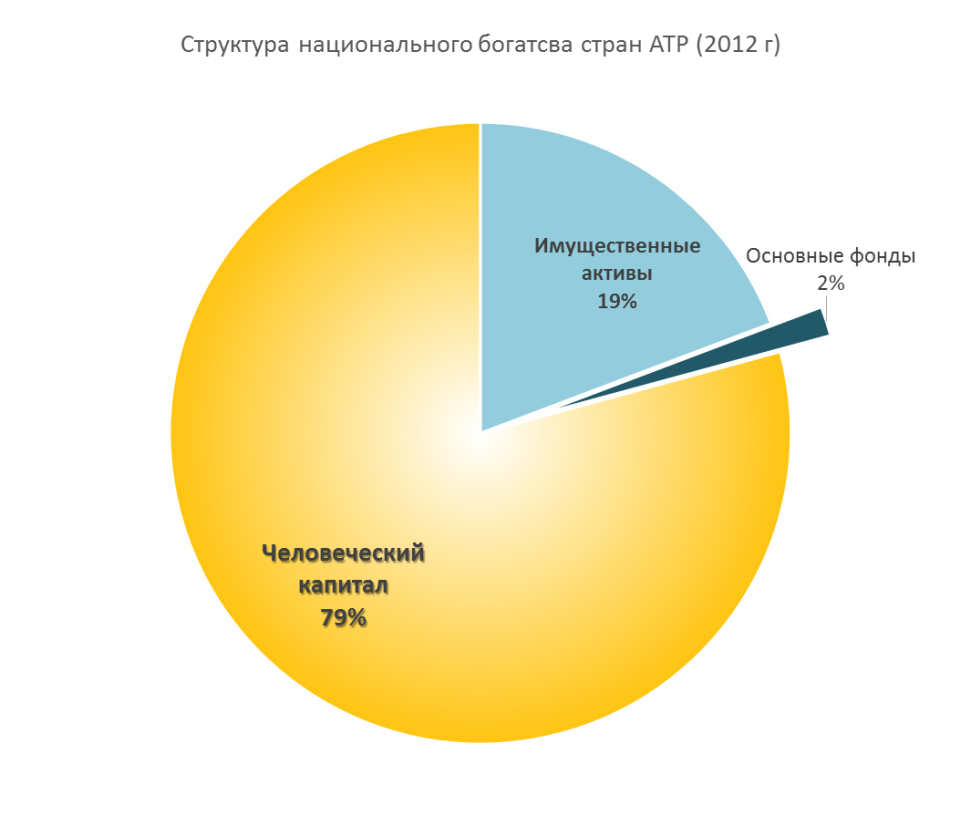 Рисунок 1.6.1 – Основные составляющие структуры совокупного национального богатства  стран АТР Источник: интернет-ресурсыhttp://data.worldbank.org/indicator/NE.GDI.FTOT.CD?page=4http://esa.un.org/unpd/wpp/; http://apps.who.int/iris/bitstream/10665/112738/1/9789240692671_eng.pdfhttp://www.ggdc.net/maddison/maddison-project/abstract.htm?id=4Структура национального богатства АТР, если рассматривать только самые крупные его компоненты, также не изменилась. К 2012 году она состояла на 79% из человеческого капитала и на 21% - из материальной экономики: имущества и неимущественных активов, связанных с имуществом, а также собственно материальных активов – основных фондов.В отношении последних доступна статистика. Так по данным Всемирного банка можно составить достоверную картину общего роста этих активов и распределения их среди стран АТР. Крупнейшей составляющей национального богатства является человеческий капитал.В 1990 году лидерство среди стран АТР в обладании человеческим капиталом принадлежало США. Вторым по значимости центром сосредоточения человеческого капитала была Япония. На две эти страны приходилось примерно ¾ располагаемого человеческого капитала макрорегиона. За последние 25 лет ситуация изменилась. Произошло перераспределение человеческого капитала, которое привело к формированию полицентрической модели. Обозначились новые центры его сосредоточения: Китай, Индия, Россия, Австралия, Канада. Причём Китай последние 10 лет демонстрирует высокие темпы увеличения вклада в распределении человеческого капитала, что позволяет высказать предположение о переходе в ближайшем будущем именно к Китаю статуса регионального лидера в этой области национального богатства. Роль Японии, показатели объёма человеческого капитала которой за последние 25 лет изменились незначительно, наоборот снижаются.Человеческий капитал, как потенциальная способность людей превращать окружающий мир в экономику, реализует эту свою способность в приложении к материальному миру – активам, основным фондам материальной экономики.Таким образом, конечный результат экономического роста зависит с одной стороны от масштабов человеческого капитала, а с другой – от величины располагаемых материальных активов, к которым он может быть приложен.В этом контексте, обеспеченность человеческого капитала материальными активами (отношение стоимости человеческого капитала к основным фондам), можно считать ключевым фактором роста (необходимым, но не достаточным). К концу 2015 года в АТР сформировалась группа стран: Сингапур, Вьетнам, Бангладеш, Республика Корея, Индия, Индонезия, во главе с Китаем, лидирующих по показателю обеспеченности национального человеческого капитала основными фондами. Динамика российской экономики по этому показателю имеет устойчивый позитивный тренд, с перспективой догнать группу лидеров к 2020 – 2025 годам.	Человеческий капитал – новая инвестиционная парадигма.Доходы, генерируемые мировой экономикой, растут медленнее, чем стоимость основных фондов. Таким образом, доходность основных фондов падает.Признаки этой глобальной тенденция наблюдаются и в АТР. Доходность совокупных основных фондов стран региона снижается здесь со скоростью примерно 0,091% за каждые 10 лет. Это, на первый взгляд незаметное снижение, наблюдается лишь при анализе длинных интервалов времени. С ним сталкиваются те, кто инвестирует в масштабные инфраструктурные проекты со значительными сроками реализации. Причём, как правило, инвесторы руководствуются экономическим положением конкретной страны, а в ней конкретного города, где такие проекты реализуются, не выходя, как правило, за рамки локальных рынков.Обычным решением является поиск наиболее благоприятной страны и/или зоны (города) с удобным инвестиционным климатом. В каждый конкретный момент обязательно существует внутри региональная разница доходности основных фондов экономик различных стран (городов), которая в конечном итоге и определяет их инвестиционную привлекательность.  Однако для мировой экономики в целом такое решение неприемлемо: все страны, независимо от того насколько они благоприятны по сравнению друг с другом, рано или поздно придут к total crash point. В этом смысле  альтернативой нынешнему состязанию за «последнее место в очереди», мог бы стать совместный поиск «аварийного выхода»: новой инвестиционной парадигмы, не привязанной к доходности материальных активов.В качестве одной из гипотез такой парадигмы могла бы стать идея  совместного инвестирования в человеческий капитал в рамках многосторонних усилий в рамках международных организаций, например, АТЭС или в сети городов – лидеров АТР.Рост стоимости глобального человеческого капитала также опережает рост доходов (доходность падает). Однако это опережение медленнее (примерно 0,07% за 10 лет). Таким образом, возможно наступление момента, когда глобальные доходы будет генерировать только экономика, связанная с услугами, которая и возьмёт «на содержание» материальную экономику.United Nations Development Programme (UNDP) определяет 7 основных компонентов развития человеческого капитала:качество домохозяйств;технологии потребления;образование;здравоохранение;естественные факторы внешней среды;культура;мобильность.В этом перечне образовательная деятельность занимает особое место, так как  экономические показатели роста человеческого капитала, как правило, совпадают с ростом государственных расходов на образование.В номинальном выражении государственные расходы на образование растут во всех странах АТР. Однако при детальном сопоставлении этих данных с другими экономическими показателями обнаруживаются некоторые тревожные тенденции. Так промышленно развитые страны с постиндустриальной экономикой (США, Япония) интенсивно наращивают расходы по финансированию образовательных программ. Темп роста государственных ассигнований на эти цели превышает рост материальной экономики (основных фондов).  Сегодня только США тратят на свои национальные образовательные программы 920,6 млрд. дол в год, то есть примерно столько же, сколько все остальные страны АТР вместе взятые.Однако ряд стран АТР, обладающих значительным потенциалом по развитию человеческого капитала (Китай, Индия, Малайзия и др.), придерживается консервативной политики, предпочитая опережающее развитие материальной экономики по отношению к образованию. Тем самым в АТР создаётся совокупный негативный тренд уменьшения образовательной компоненты в объёме национального богатства. За десять лет доля образовательной компоненты материальной экономики (соотношение расходов на образование к стоимости основных фондов) стран АТР уменьшилась с 0,173 в 2005 года до 0,159 в 2014 году. Если эту тенденцию сохранить неизменной, то потенциал новой инвестиционной парадигмы окажется нереализованным.Для придания положительной динамики нынешней тенденции изменения соотношения расходов на образовательную деятельность со стоимостью активов материальной экономики (основных фондов), необходимо увеличить государственные ассигнования России на образование с целью развития экономики Дальнего Востока. Это необходимое, но не достаточное условие. Вторым важнейшим условием является выбор правильной структуры образования, обеспечивающей текущий и будущий рост экономики России на Дальнем Востоке и интеграции в АТР. Но при этом не надо забывать, что рост инвестиций в человеческий капитал и материальную экономику должен быть сбалансированным, подчинающимся определенным закономерностям, и стремящимся к пропорциям лидеров АТР: Австралии, Японии, Новой Зеландии.Если человеческий капитал развивать в отрыве от материальной экономики, то может быть получен обратный результат. Повысив его стоимость (увеличив численность населения, зарплаты, продолжительность производительной жизни и т.д.), можно спровоцировать  отток населения или снижение рождаемости, поскольку «экономическая ёмкость» территории, оставшись в прежних размерах, не сможет его вместить.На 2 этапе данной научно-исследовательской работы предстоит построить оценочный прогноз будущей общей экономической стоимости ДГО и его человеческого капитала, которые позволят сформулировать  макроэкономические рамки для сценариев стратегии развития ДГО до 2030 года.Таким образом, если учесть, что все основные компоненты национального богатства на территории ДГО будут созданы, то на основе изучения его структуры и соотношений между его составляющими можно сделать выводы о возможностях экономического роста и выстраивании приоритетов стратегического развития города. Соответственно, далее в научно-исследовательской работе предстоит оценить размер и структуру экономики, которая может обеспечить сбалансированный рост экономики и человеческого капитала ДГО к 2030 году, и на их основе сформировать сценарии развития города.Таким образом, вышерассмотренная гипотеза на первом этапе анализа подтверждается и требует дальнейшего рассмотрения.Интеграция ДГО в Азиатско-Тихоокеанский регионИнтеграция ДГО в АТР ставит перед собой следующие задачи: Занятие собственной ниши в мировой бизнес-сети. В условиях наблюдающейся региональной интеграции экономик в АТР необходимо налаживание механизмов, при которых ДГО будет встраиваться в международную сеть оптимального размещения производства, продаж, снабжения и другие сервисных и бизнес-процессов (с помощью дерегулирования, открытой для всех информационной системы, эффективной системы распределения грузов, услуг и капиталов).Вовлечение в усиливающуюся интернационализацию. Создание структур, позволяющих активно реагировать и менять свои функции в условиях усиливающейся въездной интернационализации (предлагать иностранным специалистам и их семьям безопасные и комфортные условия работы и проживания).Узнаваемый во всем мире бренд. Роль внешних факторов. Среди внешних факторов, которые влияют на экономическое положение ДГО, какую бы роль он не исполнял, необходимо выделить следующие:Изменения в регионе АТР (рост экономического веса региона, замедление роста ведущих экономик, роста населения, др.);Факторы, связанные с сырьевыми рынками;Отраслевые факторы.Основным фактором уязвимости и потенциальной неустойчивости экономики ДГО может быть зависимость от предполагающихся к реализации проектов экспорта энергетических ресурсов при низкой конкурентоспособности перерабатывающих отраслей, низкой эффективности производства и производительности труда. При этом на ситуацию пока негативно влияют недостаточный инвестиционный климат и несовершенная институциональная среда. Как следствие – слабые позиции в экспорте по неэнергетическим товарам, значительный импорт готовых изделий, отток капитала, и, в результате, снижение возможностей по модернизации и развитию городской экономики. Возможные изменения в регионе АТР. В связи с внешним влиянием и общими мировыми тенденциями экономика Дальнего Востока будет адаптироваться в новую среду и предпринимать меры для улучшения экономического состояния региона. В то же время, сильные внешнеэкономические связи дальневосточного региона означают, что, если экономика стран АТР окажется в периоде застоя, то это повлечет снижение активности и в экономике Дальнего Востока. В Северо-Восточной Азии, в частности, в Японии, на Тайване и в Республике Корея к 2030 г. ожидается естественная убыль населения, и существуют опасения уменьшения масштабов экономики. В Китае замедляется экономический рост из-за старения населения и смены стратегии развития.Таким образом, актуальным является вопрос диверсификации промышленной структуры и торговых связей ДГО и привлечение производств с высокой добавленной стоимостью на его территорию.Факторы, связанные с сырьевыми рынками. Для страны важно непрерывно поддерживать экономические отношения со странами АТР, чтобы в будущем участвовать в азиатско-тихоокеанском экономическом росте. В АТР особую роль для России играет Китай, который является крупным потребителем региональных энергоресурсов, лесоматериалов и ряда полезных ископаемых, что делает экономику Дальнего Востока в целом (включая часть инфраструктуры) зависимой от экономики Китая. Для обеспечения стабильного роста экономики ДГО необходимо продолжать диверсифицировать как структуру российского экспорта в Китай, повышая в нем долю товаров с более высокой степенью переработки, так и географические внешнеторговые потоки, обеспечивая запас прочности на случай снижения импортной активности со стороны Китая. Направлением географической диверсификации могут быть, в частности, экономики других стран Восточной Азии и Индии дополнительно к сотрудничеству с Японией, Китаем и Республикой Корея. Отраслевые факторы. Развитие рыбной промышленности и сельского хозяйства рассматривается в качестве одного из направлений национальной политики самообеспечения продуктами питания в России. Несмотря на достаточно высокий потенциал производства продовольственных товаров на Дальнем Востоке, на данном этапе регион в значительной степени (примерно на 58%) зависит от поставок продукции из других регионов, либо импорта. Отмечается диспропорция в производстве продуктов питания: с одной стороны, на долю региона приходится около 70 % объемов вылова водно-биологических ресурсов России, с другой – отмечается низкий уровень производства молока, мяса, яиц, зерна, овощей (кроме картофеля) и фруктов. Активное взаимодействие с предприятиями из азиатских стран в проектах производства и переработки продовольственной продукции способно внести существенный вклад в развитие агропромышленного и рыбного комплекса Приморского края и ДГО, обладающих наиболее благоприятными условиями в сравнении с другими территориями Дальнего Востока, в том числе за счет экспорта в азиатские страны переработанной продукции. Таким образом, вышерассмотренная гипотеза о возможной интеграции ДГО в АТР подтверждается и требует дальнейшего исследования.Развитие местного самоуправления, гражданского общества, социальных институтов и всех форм самоорганизации населения вокруг идеи самоидентичности ДГО (в том числе обеспечение правопорядка, безопасности, защита гражданских прав и справедливой конкуренции бизнеса), как стратегически значимой части Приморского края и Дальнего ВостокаКак было показано выше, город должен быть узлом множества сетей: сетей других городов, международных сетей, сетей поставщиков и заказчиков; торговых и финансовых сетей; мультимодальных транспортных, телекоммуникационных, туристических, образовательных сетей, сетей безопасности, здравоохранения и множества других международных и региональных сетевых структур. Кроме того, современный город представляет собой сеть, состоящую из: социальных, производственных, управленческих, информационных и инфраструктурых сетей, сетей безопасности, сетей компаний, сетей домашних хозяйств, общественных сетей и др.Общественные сети создаются «снизу», самими гражданами. Выражая коллективные экономические, профессиональные, национально-культурные и иные интересы через различные формы участия в этих сетях, они могут стать реальной основой формирования гражданского общества, способствовать развитию деловой активности населения.Другим направлением возникновения и развития общественных сетей могло бы стать целенаправленное привлечение в ДГО некоммерческих организаций из других городов и регионов России или АТР. Творческие союзы, научные и профессиональные объединения, спортивные клубы, патриотические, экологические, ветеранские организации, общества культурного и межэтнического обмена могли бы быть привлечены в город.Под деловой активностью населения следует понимать реализацию экономической инициативы наиболее активной части населения ДГО, выраженная в форме малого, среднего, индивидуального, крестьянского (фермерского) предпринимательства, а также в форме общественных объединений и организаций. Экономическая инициатива институтов гражданского общества проявляется в следующих аспектах:Сознательность и ответственность членов общественных организаций, во много раз выше, чем отдельных горожан. Как правило, это связанно с совместной собственностью, что являет собой важный ресурс формирования у людей чувства подлинного хозяина, их сопричастности к общественно-политическим процессам. Собственник, поняв принципы управления и  научившись эффективно содержать свою общедолевую собственность, сможет в дальнейшем реализовать основные положения закона о местном самоуправлении, создавать территориальные общественные советы и т.д.Совместная защита интересов членов общественных организаций, как правило, эффективней коммерческой организации, где главная цель состоит получение прибыли.Возможность непосредственного участия в решении основных вопросов. Общественные организации предоставляют возможность непосредственно участвовать всем заинтересованным собственникам в принятии совместных решений по вопросам управления общим имуществом. Самостоятельное планирование совместных действий. Контроль исполнения договорных отношений с  представителями бизнеса и государственными учреждениями. В экономическом смысле, деятельность институтов гражданского общества способна заметно увеличить рыночную цену активов территории. Очерченное выше желаемое будущее состояние социально-экономического развития города, поддерживаемое совокупностью общественных сетей, объединяющих активное население ДГО, характеризуется тем, что в нем предполагается развить традиционные сектора и создать новую экономику, предоставляющую широкие возможности для интеллектуальной и предпринимательской активности жителей, позволяющей им получать высокие доходы. При этом основная ответственность за высокий уровень благосостояния (уровень и качество жизни) ложится на жителей, домашние хозяйства, фирмы и некоммерческие организации (НКО).Власть при этом концентрируется на производстве общественных благ, которые не могут эффективно производиться ни фирмами, ни отдельными жителями, ни общественными организациями. По содержанию эти блага представляют собой условия, при которых власть, бизнес, жители, общественные организации, и домашние хозяйства  и другие экономические агенты в состоянии эффективно достигать желаемых конечных результатов развития города.Эти условия включают как институциональную среду деятельности жителей, бизнеса и НКО, так и сетевые компоненты производственной инфраструктуры, например, создание благоприятных условий для развития бизнеса, соответствующего инвестиционного климата, органов муниципальной статистики, агентств, работающих на этом рынке и др. Создание таких условий оказывает стимулирующее воздействие на интенсификацию массовых инновационных процессов, инициируемых самим бизнесом, что в современных условиях является предпосылкой формирования в городе эффективной, конкурентоспособной экономики. Для этого необходимо разработать и реализовать программу развития конкуренции в ДГО.В настоящее время руководством страны ставится задача вернуть местному самоуправлению его конституционно-правовое значение, обеспечить его самостоятельность и ответственность в решении вопросов, входящих в его компетенцию. В.В. Путин в статье «Демократия и качество государства» писал, что «демократия большого государства складывается из «демократии малых пространств» … «Местное самоуправление должно оставаться властью «шаговой доступности», муниципалитеты должны стать в полной мере финансово состоятельными и автономными. Иметь достаточные источники для исполнения своих полномочий, для решения повседневных людских проблем. Надо преодолеть зависимость от «подачек сверху», которые подавляют самостоятельность и ответственность, порождают иждивенчество. А по сути – лишают смысла само существование муниципального уровня власти… Конечно, при этом необходимо будет сбалансировать полномочия между субъектами федерации и муниципалитетами».Сейчас полномочия органов местного самоуправления по организации охраны общественного порядка органами внутренних дел исключены из действующего законодательства. В отдельных случаях в законах субъектов Российской Федерации закреплено лишь право органов местного самоуправления вносить предложения по повышению эффективности охраны общественного порядка на территории муниципального образования.В то же время в правовой практике Российской Федерации имеется опыт, когда органы местного самоуправления реализуют полномочия, не установленные федеральными законами – по обеспечению охраны общественного порядка на территории муниципального образования силами негосударственных организаций и прежде всего – добровольных народных дружин. Как правило, эти полномочия по отношению к деятельности народных дружин закреплены законами субъектов Российской Федерации, уставами муниципальных образований, нормативными актами представительных органов местного самоуправления. Так, в ряде субъектов Российской Федерации приняты специальные законы о деятельности народных дружин либо об участии населения в обеспечении общественного порядка (Республики Марий Эл, Северная Осетия- Алания, Чеченская Республика, Архангельская, Нижегородская области, г. Москва, Московская область – всего 46 субъектов Российской Федерации). Положения о народных дружинах муниципальных образований утверждаются представительными органами местного самоуправления (городских округов, городских поселений, муниципальных районов) или исполнительными органами местного самоуправления (местными администрациями) городских округов, городских поселений и муниципальных районов. Их финансирование осуществляется за счет местных бюджетов (в некоторых случаях также и за счет бюджетов субъектов Российской Федерации).Опыт разработки стратегий городов показывает, что важную роль в их формирования и реализации играют ожидания основных групп населения, коалиции различных социальных и политических сил, интересы элит и их способность найти общественную поддержку стратегии.Дальнегорск должен стать городом, в котором представители всех ветвей власти, политических партий, финансовой и интеллектуальной элиты, бизнеса, гражданского общества и жители образуют общественную сеть (или связанные между собой сети), ставящую перед собой цель реализовать Стратегию. Интерес со стороны федерального центра к Дальнему Востоку, Приморскому краю, объявленный разворот на восток, обозначенный в качестве приоритета на весь 21 век восточный регион России, – все это в значительной степени активизировало общественное движение по всему Приморскому краю. Достаточно сказать, что помимо существовавших и ранее общественных объединений и движений, за последние годы возникло много новых структур, свидетельствующих об активизации населения и стремлении внести свой посильный вклад в развитие края. Чем выше образование жителей города, чем выше их мобильность и информированность об устройстве окружающего мира (городов - конкурентов на Дальнем Востоке, в России, в странах АТР) — тем больше потребность в эффективности управления, борьбе с коррупцией или подозрении в коррупции, неравенства перед законом.Строящемуся гражданскому обществу ДГО, сохраняя своеобразие образа жизни и самоидентификации, необходимо более четко определиться с ценностями, которые оно разделяет с жителями европейских, американских и азиатских городов.В ДГО присутствуют нескольких укладов жизни жителей. Все они значительно отличаются ценностными ориентациями людей, мотивациями и способами обеспечения своего материального положения.Новый образ жизни жителей ДГО, потребления, отдыха не может быть сформирован «с чистого листа», он будет продолжением существующих культурных основ, материальных возможностей и традиций.Единство материальных основ и типа развития человека выражается в том, как он живет в семье, как организовано его домашнее хозяйство, как он зарабатывает и как использует свободное время.Общий уровень осведомленности и представления о жизни в соседних городах АТР, резко вырос за счет свободы информации, личных поездок, миграции и эмиграции знакомых и родственников. Слабость выражения мнения гражданского общества, ограниченные возможности конкуренции или возможностей воздействия на процесс принятия решений важных общественных, общегосударственных или местных проблем могут порождать недоверие, разочарование и оппортунистическое поведение для выживания в сложившихся условиях. Политическая и финансовая элиты города, которые, вероятно, хотят сформировать и реализовать Стратегию развития ДГО до 2030 года, должны осознавать, что такое развитие событий предполагает не просто декларацию патриотизма (вспомним лозунг – «любимый город»), но и в самом деле желание жить в городе, самим пользоваться услугами систем образования и здравоохранения ДГО, учить и лечить здесь себя, своих детей и внуков.Отсутствие таких условий влияет на внутрисемейную, демографическую и миграционную политику, жители задумываются о том, что ждет их будущих детей в городе.Таким образом, укрепление гражданского общества вместе с ростом благосостояния жителей является основой для успешной реализации стратегии развития ДГО до 2030 года.Для реализации Стратегии является важным наступление момента, когда влияние среднего класса станет сравнимо с влиянием высших кругов администраций всех уровней и бизнеса. Таким образом, одной из целей стратегии развития ДГО должно быть выращивание среднего класса жителей города.Проблема доверия различных слоев жителей друг к другу, отношение к исполнительной и законодательной администрации, церкви — все это образует основы гражданского общества ДГО. Социальный капитал его не велик потому, что уровень взаимного доверия остается на среднем уровне. При этом без доверия невозможно наращивание социального капитала и выращивание среднего класса жителей, являющегося опорой в реализации Стратегии развития города. Для решения этой задачи необходимо появление и выявление правильных «моральных практик» деятельности на всех уровнях власти и жизни общества и внедрение их в ДГО.Таким образом, вышерассмотренная гипотеза подтверждается и требует дальнейшего развития.Реформирование городской структуры, в том числе за счет особых механизмов ведения хозяйственной деятельности и прямых зарубежных инвестицийРеформирование городской структуры (переход к многоцентровой, многоядерной городской структуре). В истории развития больших городов выделяются периоды массового притока населения. В этих ситуациях осуществляется предоставление большого количества муниципального жилья за счет создания и обустройства новых городских районов, в том числе в пригородах.Обустройство новых городских районов не только может взять на себя обеспечение населения жильем, но и сможет обеспечить развитие города в качестве новых центров, выполняющих на пригородных территориях комплексные городские функции.Осуществление политики преференций иностранных инвестиций с низким уровнем барьеров для входа. На Дальнем Востоке разрабатываются различные меры, направленные на то, чтобы из центра концентрации производства (стадия развития) перейти к стадии регионального производственного центра, а потом и к международному центру технологий и производства. В качестве конкретных действий с января 2014 года для Дальнего Востока введены налоговые льготы для региональных инвестиционных проектов, в основном в сфере промышленности, с капитальными вложениями не меньше установленного минимума. Стандартные налоги на прибыль в федеральный и региональный бюджеты в сумме составляли 20%, теперь предприятие на 10 лет может быть освобождено от выплаты федерального налога в размере 2%. Налог в региональный бюджет на пять лет с момента регистрации проекта может быть снижен с 18% до менее чем 10%, а в следующие пять лет должен составлять более 10%.В конце марта 2015 года на Дальнем Востоке были введены специальные экономические зоны - «территории опережающего социально-экономического развития» (далее - ТОСЭР). Были предложены 14 площадок, в настоящее время утверждены уже 10 ТОСЭР, в том числе 3 в Приморском крае. Статус территории опережающего развития устанавливается на 70 лет. Для входящих в ТОСЭР предприятий-резидентов предлагаются уменьшение или снятие налога на прибыль, льготные условия социального страхования сотрудников, административные процедуры в режиме «одного окна», налоговые изъятия из региональных бюджетов. На территории ДГО планируется создание ТОСЭР.Активное использование прямых зарубежных инвестиций (далее -ПЗИ). Здесь необходимо подчеркнуть следующие аспекты стимулирующей роли ПЗИ в экономике ДГО:Роль инвестиций на всех этапах развития экономики очевидна, но для того чтобы обеспечить инвестиции за счет результатов внутреннего экономического развития города, требуется длительный период времени;Важно связать между собой экономическое развитие и ПЗИ, используя политику поощрения и смягчения регулирования входа на рынок иностранных компаний. Не будет преувеличением сказать, что развитие Сингапура, Гонконга, Шанхая поддерживается благодаря притоку ПЗИ;Развитие управленческих структур, связанных с продвижением на рынок иностранных компаний, концентрацией функций предоставления услуг;Продвижение на рынок иностранных компаний не ограничивается  только самими компаниями, но и подтягивает за собой сервисные компании, а также другой сопутствующий бизнес, тем самым стимулирует процесс концентрации рынка услуг.В ходе социально-экономического анализа ДГО были отмечены новые тенденции о возможности реформировании городской структуры в связи с новыми задачами, поставленными перед городом руководством страны и возникновением новых внешних условий его функционирования, об особых механизмах ведения хозяйственной деятельности и прямых зарубежных инвестициях, способных оказать значительное влияние на развитие города.Условия развития рынков товаров, работ и услуг Дальнегорского городского округа на средне- и долгосрочную перспективу в ключевых видах экономической деятельности (промышленное производство, сельское хозяйство, рыболовство, рыбоводство, строительство, оптовая и розничная торговля, транспорт и связь, образование, здравоохранение и предоставление социальных услуг, деятельность гостиниц и ресторанов, туризм)Формирование условий для развития рынков имеет три измерения:нормативное – законы, правила, стандарты, традиции и т.д.;институциональное – территориальные и отраслевые структуры организации рынков, продвижения, финансирования, технологические и сбытовые цепочки и т.д.;ресурсное – материальные масштабы спроса, предложения, возможности логистики, сырьевой базы, комплектующих изделий, утилизации и т.д.Большинство условий складывается и изменяется под действием объективных экономических законов, в силу специфики источников сырья, географии продаж товаров и услуг. На некоторые условия можно влиять, создавая определённое, заранее заданное регулирующее воздействие.Рассмотрение ключевых видов экономической деятельности, реализуемых в ДГО (промышленное производство, сельское хозяйство, рыболовство, рыбоводство, строительство, оптовая и розничная торговля, транспорт и связь, образование, здравоохранение и предоставление социальных услуг, деятельность гостиниц и ресторанов, туризм), целесообразно выполнить с точки зрения условий их развития на новых рынках ДГО и региона с учетом основных аспектов перспектив их развития.Условия развития рынков промышленного производство ДГОСтруктура промышленного производства в городском округе в последние годы практически не изменилась, в том числе и не исчезли градообразующие предприятия. В 2014 году доля добычи полезных ископаемых в общем объеме промышленного производства составила 40,1 %; обрабатывающих производств – 34,8 %; производства и распределения электроэнергии, газа и воды – 25,1 %. В ДГО в 2015 году действовало 68 предприятий промышленности. Объем отгруженных товаров, работ и услуг составил 6250,9 млн. рублей (138,3 % к 2014 году в действующих ценах).Нормативное регулирование промышленного производства Нормативное регулирование рынков промышленной продукции в России осуществляется в основном через систему отраслевых и ведомственных стандартов. Предприятиям ДГО, выпускающим продукцию с целью экспорта в КНР, важно учитывать, что китайская правовая система в сфере регулирования промышленной деятельности и стандартизации качества промышленной продукции содержит целую систему механизмов регулирования, в ряде случаев настроенную тоньше и конкретней, чем российская. В КНР также действует система национальных стандартов. Китайские стандарты подразделяются на национальные стандарты, профессиональные (отраслевые) стандарты, местные стандарты и стандарты предприятий. Вопросами стандартизации в КНР занимается SAC (Standardization Administration of the People’s Republic of China) – Управление по стандартизации Китая. SAC был основан в 2001 году, с тех пор представляет страну в международных и региональных организациях по стандартизации, например ISO, IEC и др., и контролирует деятельность по стандартизации в стране.В предстоящие 15 лет для предприятий ДГО открываются хорошие перспективы для экспорта промышленной продукции в страны АСЕАН. Для успешной работы на этом рынке важно иметь ввиду, что АСЕАН в 1994 году создала Консультативный Комитет по стандартизации и качеству. В состав этой региональной организации входят национальные организации по стандартизации и сертификации стран – членов АСЕАН: Малайзии, Таиланда, Индонезии, Сингапура, Филиппин, Бруней Даруссалама, Вьетнама. Членами Комитета являются также торгово-промышленные палаты этих государств. В большинстве названных стран национальная стандартизация и применение международных стандартов находятся на высоком уровне.Институциональные условия развития рынков промышленного производства Институциональные условия развития рынков промышленной продукции на современном этапе определяются следующими федеральными инициативами:Принятие закона о промышленной политике. Лишь во 2 десятялетии текущего столетия наметились первые контуры новой промышленной политики России, которые обрели свои  нормативные очертания в  Федеральном законе от 31.12.2014№ 488-ФЗ «О промышленной политике в Российской Федерации». Закон впервые дал определение целей промышленной политики в России, а также установил территориальные формы организации промышленной деятельности, которые планируется стимулировать на федеральном уровне (индустриальные парки и промышленные кластеры). Одним из первых мероприятий по реализации нового закона стало учреждение Фонда развития промышленности (ФРП) — государственного учреждения и института развития Российской Федерации, важного элемента системных мер государства, направленных на повышение глобальной конкурентоспособности российской промышленности и проведения политики импортозамещения;Постановлением Правительства РФ от 11.10.2014 № 1044 утверждена программа, которая предоставляет возможность для отобранных в установленном порядке инвестиционных проектов получить льготное банковское кредитование от уполномоченных банков с размером процентной ставки «ставка Банка России для рефинансирования кредита коммерческому банку + 2,5 % годовых». Кредиты предоставляются за счет обеспечения Банком России целевого фондирования коммерческих банков и предоставления государственных гарантий под указанные кредиты (до 25 % от стоимости кредита);По Постановлению Правительства РФ от 12.03.2015№ 214 промышленные предприятия, включённые в перечень системообразующих организаций, утвержденный решением правительственной комиссии по экономическому развитию и интеграции, либо в перечень организаций, оказывающих существенное влияние на отрасли промышленности и торговли, утвержденный Минпромторгом России, могут направлять Заявки на субсидирование. Полный перечень размещён на официальном сайте Министерства экономического развития РФ. Пока ни одно из промышленных предприятий, зарегистрированных и функционирующих в ДГО, не включено в данный перечень (в целом, по Приморскому краю в перечень включено одно предприятие – ОАО «Прогресс», №85). В версии Перечня 2009 года в нем присутствовали две компании из Владивостока: ОАО «Дальневосточное морское пароходство» и ОАО «Востокцемент»;Постановление Правительства РФ от 16.07.2015 № 708                           «О специальных инвестиционных контрактах для отдельных отраслей промышленности» (вместе с «Правилами заключениями специальных инвестиционных контрактов») вводится в действие ещё одна норма, предусмотренная законом «О промышленной политике в РФ» с 01.07.2015: введён новый тип поддержки производителей — специальный инвестиционный контракт. Российский или зарубежный инвестор по специнвестконтракту берёт на себя обязательство по созданию в России современного высокотехнологичного промышленного производства. При этом в специнвестконтракте будут указываться конкретные показатели по объемам реализации и по локализации производства. Планируется, что оператором по координации работы по заключению специальных инвестконтрактов будет определен Фонд развития промышлености. Наряду с «отраслевыми» институциональными новациям федерального уровня, на промышленность ДГО существенное влияние могут оказать  различные территориальные федеральные инициативы по организации в регионе специальных экономических зон с особыми режимами ведения хозяйственной деятельности: территорий опережающего социально-экономического развития. Ресурсное измерение условий развития рынков промышленного производства Ресурсное измерение условий развития рынков промышленного производства в ДГО традиционно характеризовалось относительно устойчивой сырьевой базой.Первая компонента ресурсного измерения развития рынков ДГО – спрос. Ресурс спроса является труднопреодолимым ограничителем развития. Понимание этого процесса требует беспристрастной ревизии парадигмы промышленного развития на Дальнем Востоке России, традиционно  ориентированного на самодостаточность и закрытость. Второй проблемной компонентой ресурсного измерения условий развития рынков промышленной продукции является дефицит кадров. Это общеизвестная проблема, характерная для всего Дальнего Востока России в целом. Однако пора признать: традиционное решение этой проблемы в треугольнике «образование-зарплата-жильё» не привело к успеху сегодня. Темпы технологического обновления, навязываемые обострением конкурентной борьбы, не оставляют предприятиям времени на многолетнее выращивание кадров и долгосрочные проекты по «стимулирующей капитализации» их быта и благоустройства. Сейчас и в обозримом будущем драйвер наращивания кадрового потенциала – это хедхантерство (буквально «охота на мозги»): способность быстро «купить» на рынке труда нужное количество  первоклассных специалистов, быстро развернуть производство, опередив конкурентов, пробиться в самый верхний ценовой сегмент продуктовой линейки, удовлетворив  ещё не успевший насытиться спрос потребителей, и также быстро  расформировать производство, пока его ветшающие фонды не стали  приносить убытки.Предприятия старой формации, чьи руководители исповедуют традиционную модель комплектования кадров по феодально-крепостному принципу – «свои, не очень качественные, но довольные скудной зарплатой, специалисты, подготовленные в «своих» ВУЗах по усечённой программе, не позволяющей им выехать за рубеж и привязанные к заводу очередью на жильё» - не имеют никаких шансов на будущее и постепенно вымирают. Иногда, за такую привязанность традициям приходится расплачиваться целыми секторами экономики.Таким образом, характеризуя в целом условия развития рынков ДГО  в сфере  промышленного производства можно отметить, что: По направлению нормативного регулирования рынков, условия в которых работают промышленные предприятия ДГО можно считать удовлетворительным с перспективой их устойчивого улучшения. Эта перспектива связана с гармонизацией российских промышленных стандартов с нормативными документами стран – потенциальных рынков сбыта.По направлению развития институциональной среды имеется существенное отставание, которое может быть преодолено в течение предстоящего 15-и летнего периода (в рамках Стратегии). Однако, такое навёрстывание затрудняется дисбалансами между федеральным, региональным и местным уровнями: если на федеральном уровне направления развития институтов промышленной политики в целом определены, то на региональном и местном уровнях развитие институтов промышленной политики будет идти с временным лагом по отношению к федеральным.По направлению ресурсов, критической является ситуация с продвижением продукции промышленных предприятий на зарубежные рынки. Совершенно очевидно, что бизнес здесь нуждается в поддержке органов власти и местного самоуправления. На федеральном уровне такие институты поддержки созданы, необходимо активное участие предприятий ДГО в их работе. Также значительные риски находятся в области кадрового обеспечения промышленных предприятий.Условия развития рынков сельского хозяйства ДГОСельское хозяйство не является градообразующей отраслью ДГО.  Объём выручки от реализации сельскохозяйственной продукции, произведённой и проданной предприятиями на территории ДГО, составил в 2014 году 798,97 млн. рублей.Скромными оцениваются и показатели эффективности основных видов сельскохозяйственных производств в ДГО, в том числе картофеля                        135,1 центнеров с 1 гектара (в среднем по России 200,0 центнеров с гектара, в Европе 450,0 центнеров с гектара).В 2015 году в сельскохозяйственном секторе зарегистрировано                         32 предприятия и  54индивидуальных предпринимателя. Возможности расширения рынков продаж сельхозпродукции за пределы ДГО, пока незначительны в силу следующих причин:ближайшее окружение ДГО – это в основном сельскохозяйственные районы, они сами обладают достаточной собственной дешевой сельхозпродукцией, большую часть которой они поставляют в город Владивосток;дальнее окружение (соседние страны) также имеет собственное развитое сельское хозяйство. Таким образом, количественное, экстенсивное развитие  сельскохозяйственной отрасли ДГО имеет вполне объективные ограничения и представляется в этой связи нецелесообразным.  Однако качественное развитие этой отрасли возможно и необходимо. Такое развитие призвано решить следующие задачи:поддерживать уровень конкуренции на сельскохозяйственном рынке Приморского края;обеспечивать  разнообразие ассортимента продовольственной продукции;создавать благоприятные условия для сезонной занятости и самозанятости  некоторой части  свободных трудовых ресурсов.Нормативное и институциональное регулирование сельского хозяйства Одной из радикальных новаций последнего времени в  сфере нормативного регулирования рынков сельхозпродукции стало принятие национального стандарта Российской Федерации на органическую продукцию ГОСТ Р 56508 – 2015 «Продукция органического производства. Правила производства, хранения, транспортирования». Новый российский стандарт - это единственный ГОСТ, гарантирующий отсутствие генетически-модифицированные организмов (ГМО) в продуктах. Жизненный цикл органических продуктов отличается от промышленного производства продуктов питания, поэтому контролируется каждый этап производства, а не просто конечный продукт. Согласно стандарту, производство органической продукции, должно быть расположено вдали от источников загрязнения окружающей среды, объектов промышленной деятельности, территорий интенсивного ведения сельского хозяйства. Выращиваться продукция может только на чистой почве. Минимальное время для «очищения» земли от химикатов в растениеводстве составляет в среднем 2-3 года, переходный период в животноводстве и аквакультуре составляет 4-24 месяца. Обрабатываться растения могут только биологическими средствами защиты, без использования ядохимикатов. Животные и птицы должны содержаться на свободном выгуле, отношение к ним максимально гуманное. Запрещено использование гормонов роста, необоснованное применение антибиотиков, сроки до убоя значительно больше, чем в интенсивном сельском хозяйстве. Корма только натуральные, собственного производства.Институты развития рынков сельскохозяйственной продукцииДеятельность институтов развития рынков сельскохозяйственной продукции опирается на 4 нормативных акта:Федеральный закон от 8.12.1995 № 193-ФЗ «О сельскохозяйственной кооперации»;Федеральный закон от 11.06.2003 № 74-ФЗ «О крестьянском (фермерском) хозяйстве»;Федеральный закон от 7.07.2003 № 112-ФЗ «О личном подсобном хозяйстве»;Федеральный закон Российской Федерации от 29.12.2006 № 264-ФЗ «О развитии сельского хозяйства».Кроме того, для развития сельского хозяйства особе значение имеет ряд специальных нормативных актов:Федеральный закон от 25.07.2011№ 260-ФЗ «О государственной поддержке в сфере сельскохозяйственного страхования и о внесении изменений в Федеральный закон «О развитии сельского хозяйства»;Федеральный закон от 17.12.1997 № 149-ФЗ «О семеноводстве»;Федеральный закон от 09.07.2002 № 83-ФЗ «О финансовом оздоровлении сельскохозяйственных товаропроизводителей»;Федеральный закон от 3.08.1995 № 123-ФЗ «О племенном животноводстве».На основе этих нормативных актов разработаны:Федеральная целевая программа «Устойчивое развитие сельских территорий на 2014 - 2017 годы и на период до 2020 г.» (утверждена постановлением Правительства РФ от 15.07.2013 № 598);Государственная программа развития сельского хозяйства и регулирования рынков сельскохозяйственной продукции, сырья и продовольствия на 2013 - 2020 годы (утверждена постановлением Правительства РФ от 14.07.2012 № 717) и ряд других документов.В содержательной части к набору регулирующих документов следует отнести:Закон Приморского края от 30.05.2007 № 78-КЗ «О развитии сельского хозяйства в Приморском крае»;Государственную программу Приморского края  «Развитие сельского хозяйства и регулирования рынков сельскохозяйственной продукции, сырья и продовольствия. Повышение уровня жизни сельского населения Приморского края» на 2013 - 2020 годы, утверждённую  Постановлением Администрации Приморского края от 07.12.2012 №392-па.В этих документах в целом даны основы государственной политики в области развития сельского хозяйства и производства продовольствия. Также они подробно детализированы и на уровне субъекта федерации -  определены цели, задачи и направления развития сельского хозяйства, пищевой и перерабатывающей промышленности, финансовое обеспечение и механизмы реализации предусмотренных мероприятий, показатели их результативности. Наряду с законами, в основу документов стратегического планирования в области сельского хозяйства положены основные тезисы: концепции долгосрочного социально-экономического развития Российской Федерации на период до 2020 г., доктрины продовольственной безопасности Российской Федерации, концепции развития сельских территорий на период до 2020 г.,  а также ряда других федеральных и ведомственных целевых программ и краевых нормативных правовых актов по вопросам развития агропромышленного комплекса.В них обобщён опыт, полученный за период реализации приоритетного национального проекта «Развитие агропромышленного комплекса» и краевой целевой программы «Развитие сельскохозяйственного производства в Приморском крае на 2008 - 2012 годы», в результате реализации которых был обеспечен рост продукции сельского хозяйства и производства пищевых продуктов.В числе проблем выделены:низкий уровень технико-технологического обновления и модернизации сельскохозяйственного производства;низкую производительность труда в сельскохозяйственном производстве;ограниченный доступ сельскохозяйственных товаропроизводителей к рынку в условиях несовершенства его инфраструктуры, возрастающей монополизации торговых сетей, слабого развития кооперации в сфере производства и реализации сельскохозяйственной продукции;медленные темпы социального развития сельских территорий, сокращение занятости сельских жителей при слабом развитии альтернативных видов деятельности, низкая общественная оценка сельскохозяйственного труда, недостаточное ресурсное обеспечение на всех уровнях финансирования.В качестве значимых тенденций в них обозначены:увеличение инвестиций на повышение плодородия и развития мелиорации сельскохозяйственных земель, стимулирование улучшения использования земельных угодий;преодоление стагнации в подотрасли скотоводство, создание условий для наращивания собственного производства и импортозамещения мяса крупного рогатого скота и молочных продуктов;ускорение обновления технической базы агропромышленного комплекса путем создания собственных сборочных цехов сельскохозяйственной техники;экологизация и биологизация агропромышленного производства на основе применения новых технологий в растениеводстве, животноводстве, пищевой промышленности в целях сохранения природного потенциала и повышения безопасности пищевых продуктов.В качестве одного из направления дальнейшего укрепления институтов развития сельскохозяйственной отрасли Государственной программой Приморского края  «Развитие сельского хозяйства и регулирования рынков сельскохозяйственной продукции, сырья и продовольствия. Повышение уровня жизни сельского населения Приморского края» на 2013 - 2020 годы обозначена разработка, принятие и реализация муниципальных программ развития сельского хозяйства и регулирования рынков сельскохозяйственной продукции, сырья и продовольствия с 2013 года по 2020 год, финансируемых за счет средств муниципальных образований Приморского края и внебюджетных источников. Однако в ДГО такой муниципальной программы не принято.Ресурсное измерение условий развития рынков сельского хозяйстваРесурсное обеспечение развития сельского хозяйства ДГО в целом можно считать удовлетворительным. Наличие широкого рынка сбыта продукции в Приморском крае позволяет сельхозпроизводителями сохранять  гибкую политику цен. Обеспечение основным ресурсом – землёй – также пока остаётся на удовлетворительном уровне, при этом растущий уровень загрязнения оставляет всё меньше возможностей для производства сельскохозяйственной продукции по «органическим» стандартам.К ресурсным проблемам отрасли можно отнести лишь низкий уровень обеспеченности профессиональными кадрами, и отсутствие адекватного её финансирования.Подводя краткий итог оценке условий развития рынков ДГО в сфере  производства сельскохозяйственной  продукции можно отметить, что: По направлению нормативного регулирования рынков, условия в которых работают сельхозпроизводители ДГО можно оценить как удовлетворительные;По направлению развития институциональной среды ситуация также в целом адекватна возможностям, хотя имеются резервы на уровне организации работы структур местного самоуправления и общественных объединений сельхозпроизводителей;По направлению ресурсов, можно ожидать ухудшения в связи с отсутствия единой системы финансирования подсобных хозяйств мелких производителей сельхозпродукции. Слабая кадровая обеспеченность этого сектора содержат риски развития.Условия развития рынков рыболовства и  рыбоводства ДГОРыболовство и  рыбоводство – также не являются основными видами деятельности ДГО. По состоянию на 01.01.2016 в ДГО в этом секторе  работало всего 6 предприятий.1.7.3.1. Нормативное и институциональное регулирование рыболовства и рыбоводстваВступление России в ВТО  не только привело к усилению импортного давления на российский рыбный рынок, облегчив доступ иностранных компаний, но стимулировало совершенствование нормативной базы в отрасли.  Пока небольшая часть российской рыбопереработки применяет в полном объеме системы производственного контроля ХАССП или стандарты лучшей производственной практики (GMP). Например, предприятия – члены Ассоциации добытчиков минтая работают по мировым ветеринарным стандартам, потому что две трети продукции экспортируется ими за рубеж. Аналогичные системы выстроены и на производственных объектах Ассоциации производственных и торговых предприятий рыбного рынка. Большинство отечественных производителей пока не имеют соответствующих систем производственного контроля и систем анализа рисков. В соответствии с решением Комиссии Таможенного союза от 9.12.2011 № 880 «Об утверждении технического регламента Таможенного союза «О безопасности пищевой продукции» распространение  систем производственного контроля ХАССП на российский предприятиях откладывается.Однако, даже в развёрнутом виде система ХАССП не может существовать сама по себе - необходимы практика надлежащей гигиены и другие предпосылки для переработки пищевой продукции, а также высокая обязательность руководства организации: система ХАССП их не заменяет. Обучение является еще одним существенным требованием успешности системы ХАССП. В качестве помощи при разработке конкретной программы обучения для внедрения ХАССП, следует подготовить рабочие инструкции и процедуры, которые определяют задачи оперативного персонала в каждой из критических контрольных точек. Постановлением Правительства РФ от 15.04.2014 №314 утверждена новая редакция разработанной ранее государственной программы «Развитие рыбохозяйственного комплекса». Государственная программа «Развитие рыбохозяйственного комплекса» состоит из семи подпрограмм: «Организация рыболовства», «Развитие аквакультуры», «Наука и инновации», «Охрана и контроль», «Модернизация и стимулирование», «Обеспечение создания условий для реализации государственной программы», «Повышение эффективности использования и развитие ресурсного потенциала рыбохозяйственного комплекса», которые определяют цели, задачи и основные направления развития рыбохозяйственного комплекса на период до 2020 г., а также предусматривают механизмы реализации мероприятий по развитию рыбохозяйственного комплекса.Целью государственной программы является обеспечение перехода от экспортно-сырьевого типа к инновационному типу развития на основе сохранения, воспроизводства, рационального использования водных биоресурсов, внедрения новых технологий и обеспечение глобальной конкурентоспособности вырабатываемых российским рыбохозяйственным комплексом товаров и услуг.Для достижения цели государственной программы предусматривается реализация следующих мероприятий:повышение эффективности в области организации рыболовства;развитие промышленного, прибрежного рыболовства и рыболовства во внутренних водных объектах, а также в районах действия международных договоров России в области рыболовства и сохранения водных биоресурсов и открытой части Мирового океана;организация рыболовства в целях обеспечения деятельности коренных малочисленных народов Севера и Дальнего Востока;обеспечение российского участия в международных организациях по вопросам рыболовства;осуществление работ по искусственному воспроизводству и сохранению водных биоресурсов;развитие рыбохозяйственных исследований и разработок;совершенствование деятельности по предупреждению, сдерживанию и ликвидации незаконного, несообщаемого и нерегулируемого промысла водных биоресурсов;повышение безопасности мореплавания судов рыбопромыслового флота и выполнение комплекса аварийно-спасательных работ на рыбопромысловых судах в районах промысла при осуществлении рыболовства;повышение эффективности государственного контроля (надзора) в области рыболовства и сохранения водных биоресурсов и др.Общий объём бюджетных ассигнований федерального бюджета в 2013–2020 годах на реализацию государственной программы составляет 83,2 млрд. рублей.В Приморском крае постановлением администрации Приморского края от 7.12.2012 № 389-па утверждена  государственная программа Приморского края «Развитие рыбохозяйственного комплекса в Приморском крае на 2013 - 2017 годы». Общий  объем  финансирования мероприятий этой  государственной программы за счет средств краевого бюджета составляет финансирования 1,14 млрд. рублей.Разработка этой программы преследовала следующие цели:1. Расширение производства и реализации конкурентоспособной российской рыбо- и морепродукции глубокой степени переработки и обеспечение на этой основе интенсивного замещения импортной продукции на внутреннем рынке продукцией отечественного производства.2. Увеличение экспорта рыбо- и морепродукции глубокой степени переработки.Ресурсное измерение условий развития рынков рыболовства и рыбоводстваПомимо сырья и ёмкости рынков сбыта, для отрасли критически важны два других ресурса: технологическое оснащение и финансирование. Оба этих ресурса скудны и дороги в ДГО. В целом из зарубежной практики известно, что при продвижении продукции на экспорт, «впереди рыбы» должен идти банковский сервис: покупателя, для стимулирования его интереса к продукции поставщика, кредитует  банк той страны, откуда поставщик экспортирует товар. В нашем случае – корейских, японских, китайских покупателей должны кредитовать русские банки. Но понятно и другое: работать по тем ставкам, которые приняты на кредитных рынках этих стран российским банкам не интересно, поэтому, они предпочитают кредитовать российского производителя, «загружая» его кредитами до полной потери самостоятельности. В такой «антиэкспортной» схеме шансы успешной конкуренции наших рыбаков на зарубежных рынках  невелики, а с ними невелик и потенциал развития.В связи с выше изложенным в качестве промежуточного итога отметим следующее:В настоящее время происходит интенсивное изменение нормативного пространства в сфере регулирования рыбного промысла, производства и продажи рыбопродукции. Рыбопромысловые и рыбоперерабатывающие компании в массе пока не готовы следовать в темпе этих изменений. Это существенно сужает их возможности для продвижения не только на зарубежные рынки, но и после вступления России в ВТО создаёт проблемы на внутренних рынках нашей страны;Институты развития рыбной отрасли пока не адекватны сложности стоящих перед ними задач. На федеральном уровне ещё не завершён процесс формирования единой общегосударственной политики в сфере морских биоресурсов. На уровне субъектов федерации и местного самоуправления ощущается явный дефицит инициатив;Ресурсное обеспечение рыбной отрасли имеет хорошую промысловую базу и растущие рынки сбыта. Но технологическое отставание берегового промышленного комплекса, старение флота, в сочетании с «антиэкспортной» моделью поведения российских банков, несут в себе риски утраты конкурентных позиций на зарубежных рынках.Условия развития рынков строительной отрасли ДГОСтроительная отрасль ДГО представлена 48 предприятиями и                        110 индивидуальными предпринимателями. Здесь сосредоточено примерно             0,5 % основных фондов городской экономики. Объём работ, выполненных  крупными и средними строительными организациями ДГО в 2015 году, составил 69,8 % к 2014 году. Нормативное и институциональное регулирование строительной отраслиНормативное регулирование строительной деятельности (в частности, закон «О техническом регулировании») устанавливает, что основными документами в области технического регулирования являются технические регламенты. Технические регламенты являются нормативными правовыми актами и имеют силу федеральных законов либо подзаконных актов.Основные технические регламенты в области строительства:- Федеральный закон от 30.12.2009 № 384-ФЗ «Технический регламент о безопасности зданий и сооружений»;- Федеральный закон от 22.07.2008 № 123-ФЗ «Технический регламент о требованиях пожарной безопасности»;- Технический регламент о безопасности лифтов, утверждённый Постановлением Правительства РФ от 02.10.2009 № 782.С точки зрения закона, нормативные технические акты (национальные стандарты и своды правил) должны применяться для того, чтобы объект строительства соответствовал техническим регламентам.Часть национальных стандартов и сводов правил признаётся обязательной к исполнению — их перечни утверждены постановлением Правительства РФ от 26.12.2014 № 1521.Остальные (в том числе и СНиП) применяются на добровольной основе. При этом органы исполнительной власти разрабатывают и утверждают перечни нормативных актов, рекомендованных к применению, для соблюдения требований технических регламентов, например:Перечень документов в области стандартизации, в результате применения которых на добровольной основе обеспечивается соблюдение требований Федерального закона от 30.12.2009 № 384-ФЗ «Технический регламент о безопасности зданий и сооружений»;Перечень национальных стандартов и сводов, в результате применения которых на добровольной основе обеспечивается соблюдение требований Федерального закона от 22.07.2008 № 123-ФЗ «Технический регламент о требованиях пожарной безопасности».Перечень национальных стандартов и (или) сводов правил, в результате применения которых на добровольной основе обеспечивается соблюдение требований технического регламента Таможенного союза «О безопасности лифтов», утвержденного Решением Комиссии Таможенного союза от 18.10.2011№ 824. Для осуществления строительной деятельности за рубежом, а также в случае выполнения проектов совместно с иностранными строительными компаниями, важно учитывать особенности мировой практики нормативного регулирования в строительстве.На уровне субъекта федерации и на муниципальном уровне единая политика развития строительной отрасли также пока не сформулирована. Лишь отдельные её элементы присутствуют в государственной программе Приморского края «Обеспечение доступным жильем и качественными услугами жилищно-коммунального хозяйства населения Приморского края» на 2013 - 2017 годы,  утверждённой  Постановлением администрации Приморского края от 07.12.2012 №398-па. Среди задач данной программы среди прочего присутствуют и тезис о «Стимулировании и развития жилищного строительства».Ресурсное измерение условий развития рынков строительной отраслиРесурсное обеспечение условий развития рынков строительных услуг остаётся ещё одним слабым местом. Практически всё здесь зависит от состояния рыночной конъюнктуры. В секторе индустриального строительства – решающим фактором остаётся реализация крупных инвестпроектов на территории Приморского края. В сфере строительства инфраструктурных объектов – возможности местных бюджетов. Относительно благополучной представляется картина лишь в сфере жилищного строительства, где основным источником инвестиционных ресурсов являются домохозяйства. Иные формы привлечения средств населения в строительную отрасль, таких как кооперативное строительство, финансирование из страховых фондов и т.д. остаются пока без надлежащего институционального и правового обеспечения.Обобщая вышеизложенное, можно выделить следующие тенденции в изменении условий развития рынков строительных услуг ДГО на предстоящий средне- и долгосрочный период:Институты развития в России пока находятся на стадии формирования, и не имеют масштабных целей на зарубежных рынках в период до 2030 г.Ресурсное обеспечение строительной отрасли в значительной степени зависит от текущей конъюнктуры.Условия развития рынков оптовой и розничной торговлиВ 2015 году21% (127 организаций)  предприятий ДГО и почти половина (45% - 628 единиц) индивидуальных предпринимателей зарегистрированы в сфере оптовой и розничной торговли.В 2014 году суммарная стоимость основных фондов была равна5,3 млн. рублей.Нормативное и институциональное регулирование оптовой и розничной торговлиНесмотря на значительную экономическую и социальную роль торговли, нормативное регулирование этой деятельности в России развивается медленно и имеет ряд особенностей.Исторически в российской правовой системе нет дуализма частного права: оно не разделено на гражданское и торговое, нет Торгового кодекса, никогда не принимался и Хозяйственный кодекс.Особенностью нормативно-правового регулирования внутренней торговли в России является формирование правовой базы регулирования в рамках гражданского законодательства. Отраслевое торговое законодательство развивается под сильным влиянием гражданского права. К законодательным актам общего регулирования относится Гражданский кодекс Российской Федерации, который определяет правовые рамки государственного регулирования рыночных отношений, регулирует имущественные отношения, складывающиеся между субъектами хозяйственной деятельности, определяет гражданско-правовой статус коллективных и индивидуальных предпринимателей, порядок совершения сделок по купле-продаже и является базой для специального законодательства в сфере предпринимательства.Поскольку торговый оборот является частью имущественного, а торговая деятельность одним из видов предпринимательства, то практически все институты гражданского законодательства распространяются на торговлю.Однако, Гражданский кодекс, будучи частноправовым нормативным актом, включает лишь те нормы предпринимательского права, которые имеют частноправовой характер. Публично правовые нормы по организации торговой деятельности им не охватываются. К отношениям, основанным на административном или ином властном подчинении, гражданское законодательство не применяется (п. 3 ст. 2 ГК РФ).Институты развития торговлиСовершенствованию институтов развития торговли призвана способствовать  «Стратегия развития торговли в Российской Федерации на 2015-2016 годы и период до 2020 г.» (далее – Стратегия РФ), утверждённая  приказом Министерства промышленности и торговли Российской Федерации от 31.03.2011 № 422. Целью Стратегии РФ является создание условий для формирования комфортной среды для граждан и субъектов предпринимательской деятельности (как производителей товаров, так и субъектов торговой деятельности) через развитие многоформатной инфраструктуры торговли посредством стимулирования роста любых форм предпринимательской активности. При этом под развитием торговой отрасли понимается создание равных возможностей для беспрепятственного открытия, расширения и ведения бизнеса субъектами торговой деятельности любых размеров (малых, средних, крупных) вне зависимости от выбранного хозяйствующим субъектом торгового формата, при стабильных условиях ведения бизнеса, всесторонней гарантии прав и минимизации административного воздействия. Все форматы торговли, независимо от размера, признаются цивилизованными и имеют право на беспрепятственное развитие в рамках своей самобытности и уникальности, а также на естественную эволюцию без вмешательства государства вследствие роста предпринимательской активности, изменений предпочтений потребителей и стремления граждан к комфортной среде обитания.В Стратегии РФ особо подчёркивается, что «Органы государственной власти и органы местного самоуправления, курирующие вопросы торговой деятельности, не должны препятствовать развитию отдельных форматов торговли (и/или отдельных товарных специализаций), в том числе устанавливать предельную численность торговых объектов или иным образом определять достаточность их количества в конкретных местах. Указанную функцию должен выполнять рынок, то есть хозяйствующие субъекты, осуществляющие торговую деятельность, которые предполагают развивать бизнес на конкретной территории».И далее: «Если предприниматель готов открывать магазин или иную торговую точку в данном месте и нести связанные с этим предпринимательские риски, это означает востребованность предлагаемых предпринимателем товаров и услуг у потребителей».Для устранения инфраструктурных перекосов, обеспечения возможности предоставления потребителю всего спектра услуг торговли и ассортимента товаров, а также для обеспечения роста экономики и предпринимательской активности и построения прозрачного торгового бизнеса в Стратегии РФ предлагается сформировать так называемую «матрицу» торговых форматов, как модель многоформатной торговли. Построение на каждой территории полноценной «матрицы» торговых форматов с учетом демографических, географических, экономических, инфраструктурных и прочих особенностей данной территории определяется в Стратегии РФ в качестве главного направления деятельности органов власти субъектов Российской Федерации. Сформированная «матрица» торговых форматов означает наличие на территории максимального количества торговых форматов, как сетевых, так и несетевых, на конкурентных условиях как для потребителя (с возможностью выбора потребителем разных торговых форматов и хозяйствующих субъектов, осуществляющих розничную торговлю), так и для отечественного производителя (с возможностью осуществления сбыта производимых товаров через различные форматы торговли как каналы сбыта).Стратегией намечен ряд мероприятий, направленных на укрепление институтов развития  торговли:Развитие механизмов саморегулирования;Развитие малого торгового бизнеса;Развитие мобильной торговли;Обеспечение возможности стабильного функционирования и развития нестационарной торговли;Развитие ярмарочной торговли и максимальное упрощение всех процедур для организации и проведения ярмарок и участия в них;Организация современных сельскохозяйственных и продовольственных рынков;Развитие дистанционной торговли;Поддержка специфических социально-ориентированных торговых форматов;Развитие современного оптового продовольственного звена;Развитие современных сетевых торговых форматов;Совершенствование нормативов обеспеченности населения площадью торговых объектов;Создание системы адресной продовольственной помощи малоимущим гражданам и ряд других.Тенденцией последних лет в мире и в стране является кратный рост объёмов торговли, как оптовой, так и розничной, осуществляемой в электронном формате. В связи с этим необходимо налаживить взаимодействие торговых компаний и центров компетенций электронной торговли для внедрения современных форматов работы торговли. К таким отраслевым центрам компетенции относится например Ассоциация электронных торговых площадок и другие компании и объединения.На территории субъекта федерации деятельность по реализации государственной политики в сфере регулирования торговли осуществляет Департамент лицензирования и торговли Приморского края. В его полномочия входит:Регулирование отношений в области производства и оборота этилового спирта, алкогольной и спиртосодержащей продукции в соответствии с Федеральным законом от 22.11.1995 № 171-ФЗ «О государственном регулировании производства и оборота этилового спирта, алкогольной и спиртосодержащей продукции и об ограничении потребления (распития) алкогольной продукции»;Осуществление государственного управления в сфере организации розничных рынков на территории Приморского края;Осуществление государственного регулирования торговой деятельности;Обеспечение реализации мер, принимаемых Администрацией Приморского края, по осуществлению мероприятий по реализации, обеспечению и защите прав потребителей а также ряд других полномочий. Ресурсное измерение условий развития рынков оптовой и розничной торговлиУниверсальный показатель, характеризующий ресурсное обеспечение условий развития  торговли, - обеспеченность населения торговыми площадями современных форматов. Ещё один важный ресурс – кадровый. Подводя промежуточный итог, представляется обоснованным сделать следующие выводы:Нормативное пространство регулирования сектора  оптовой и розничной находится в центре внимания федеральных органов власти. Цели, которые поставлены в этом направлении, намечается достигнуть системой мер, реализующих так называемую «мягкую модель регулирования», которая по своему содержанию  созвучна  опыту и лучшим практикам развитых экономик;Институты развития  торгового сектора экономки  России  сохраняют «постреформенную  разбалансированность»: политика, декларируемая на уровне федерального центра, крайне слабо транслирована на уровне субъектов федерации и практически отсутствует на муниципальном уровне. Инструменты реализации этой политики не развиты;Обеспечение ресурсами торгового сектора номинально достаточно для развития и в количественном выражении адекватны текущей конъюнктуре. Однако в структуре ресурсов наблюдаются признаки значительных дисбалансов, понуждающих торговые компании к выполнению несвойственных им экономических функций. Реальная картина этих дисбалансов пока не нашла должного отражения в системе экономического мониторинга.Условия развития рынков транспорта и связи ДГОТранспорт и связь – эти два сектора целесообразно рассматривать отдельно. Сектор связи представлен в ДГО в значительной степени федеральными структурами: почта, мобильная и стационарная телефония, телевизионное и радиовещание. На локальном уровне отрасль представлена лишь услугами местного кабельного телевидения и  провайдеров  доступа в сеть интернет. Небольшие компании, некоторые муниципальные службы и часть граждан (например, владельцы маломерных судов) имеют собственные средства связи. Но их вклад в экономику города неуловимо мал, и представляет интерес лишь в качестве объекта специального исследования. Курьерские и экспедиторские сети доставки грузов и почты, как правило, инкорпорированы по отраслевому признаку: почтовые посылки развозят сами почтовые службы, пиццу – рестораны, доставку мебели и крупногабаритных грузов клиентами – транспортные подразделения магазинов и т.д. Развитие крупных федеральных сетей и их работа на территории муниципальных образований строится исключительно на основе их собственных корпоративных планов и обычно не согласуются с органами местного самоуправления. Единой координации в этом секторе также нет. Такое положение вещей создаёт множество неудобств конечным потребителям, однако механизмы влияния на ситуацию  на местном уровне отсутствуют.В отличие от связи, сектор транспорта, наоборот, располагает на территории ДГО активами, находящимися в муниципальной собственности: дороги, общественной транспорт, капитальные сооружения инфраструктуры, и может быть рассмотрен обособленно от федеральных операторов:  морского транспорта, железных дорог и т.д. – как самостоятельный экономический агент.Ещё одной причиной, по которой городская транспортная система должна рассматриваться обособленно от федеральных сетей является наличие у неё специфической функции, отличной от других: она, наряду с энергоснабжением и коммунальными службами, обеспечивает структурную целостность города, как единого социально-хозяйственного организма. Экономическое измерение этой функции показывает эффективность работы городской транспортной системы как средства сокращения экономических расстояний между разными частями ДГО: результат работы городской транспортной системы выражается в минимизации издержек, которые несут потребители при перемещениях. Для осуществления пассажирских перевозок в ДГО парк общественного транспорта в 2014 году насчитывал 41 автобус. Во владении организаций (без субъектов малого предпринимательства), использующих автотранспорт для собственных нужд, находилось ещё 363 автотранспортных средства, из которых 246 единицы – грузовые, 97 – легковые, 20 – пикапы и фургоны. Нормативное регулирование городского транспорта и связиОсновным нормативным документом, регулирующим отношения в сфере развития городских транспортных систем в России, остаётся «Градостроительный кодекс Российской Федерации» от 29.12.2004 № 190-ФЗ. Этот нормативный акт, содержит определения и регламентирует градостроительную деятельность в области функционирования городских транспортных систем. Кодексом  вводится понятие «программы комплексного развития транспортной инфраструктуры поселения, городского округа», как  документа, устанавливающего перечни мероприятий по проектированию, строительству, реконструкции объектов транспортной инфраструктуры местного значения поселения, городского округа. Программы комплексного развития транспортной инфраструктуры поселения, городского округа разрабатываются и утверждаются органами местного самоуправления поселения, городского округа на основании утвержденных в порядке, установленном Кодексом, генеральных планов поселения, городского округа и должны обеспечивать сбалансированное, перспективное развитие транспортной инфраструктуры поселения, городского округа в соответствии с потребностями в строительстве, реконструкции объектов транспортной инфраструктуры местного значения. Институты развития рынков услуг транспортных системВ структуре институтов развития транспортных систем  к настоящему времени сложился дисбаланс между региональными и международными транспортными системами с одной стороны, и системами муниципального транспорта с другой. В отношении первого, на федеральном и региональном уровне  институты развития в целом сформированы, приняты соответствующие программные документы, намечены и исполняются комплексы мероприятий. На федеральном уровне основным таким документов является «Транспортная стратегия РФ на период до 2030 г.», утверждённая распоряжением Правительства РФ от11.06.2014 №1032р. В Приморском крае разработана и выполняется Государственная программа развития транспортного комплекса на 2013-2017 годы, утверждённая постановлением администрации Приморского края от 07.12.2012 №394-па. Ресурсное измерение условий развития рынков  городского транспорта и связи Ресурсное обеспечение традиционно принято считать самым слабым местом городских транспортных систем. Как уже было показано выше, бюджеты всех уровней едва способны покрыть 1/5 часть от потребностей по её текущему содержанию, но на самом деле ресурсы есть. Просто органы муниципального самоуправления не обладают инструментами и компетенциями для привлечения этих ресурсов.Решение проблемы возможно в направлении  создания единой городской транспортной системы, а она в свою очередь должна получить единое руководство.При этом затраты по содержанию дорог, их своевременному и качественному ремонту вполне можно покрывать из арендой платы за участки земли, отданные под платные автостоянки. Многие из них сейчас полупустые: уровень тарифов, задаваемый хозяевами этих стоянок таков, что автовладельцы предпочитают объезжать их стороной. При этом плата за аренду, перечисляемая в городской бюджет, в разы меньше реальных доходов владельцев парковок. В ряде случаев эта плата могла бы быть безболезненно увеличена, а лучше всего – привязана к прогрессивной шкале расценок к конечном тарифу: тот, кто завышает цены, и держит полупустую территорию, должен платить арендную плату существенно выше тех, кто устанавливает справедливые нормативы ценообразования, и поддерживает  заполняемость  парковки. Такая мера не только принесла бы дополнительный доход в городской бюджет, но и разгрузила бы  газоны и детские площадки от поставленных на ночь машин. Однако, чтобы осуществить подобные меры,  парковочное пространство должно стать частью Единой городской транспортной системы, а она в свою очередь должна получить Единое руководство. Кроме того, существует возможность подключения ресурсов граждан, горожан, домохозяйств к решению проблемы. Многие из автовладельцев вынуждены бросать свои машины «под окнами домов». Многие вынуждены парковаться с нарушением правил. Большинству из них это не нравится, и они были бы согласны потратить деньги на создание цивилизованных парковочных мест. В качестве краткого резюме можно отметить следующее:Главным условием развития городского транспорта должно стать формирование единой городской транспортной системы, её комплексная организация и планирование  на предстоящий средне- и долгосрочный период. Нормативные и институциональные условия развития транспорта должны быть подчинены этой задаче;Ресурсное обеспечение транспортной системы доступно без привлечения дополнительных бюджетных средств, но реализуемо только при условии создания единого органа, осуществляющего управление единой городской транспортной системой;Условия развития рынков и системы образованияВ системе образования города ДГО в настоящее время функционирует 236 учреждений: 15 дошкольных образовательных учреждений и 12 общеобразовательных школ. Кроме того, на территории ДГО расположено               1 высшее и 1 среднее специальных учебных заведений, однако статистический учёт экономических результатов их деятельности осуществляется обособленно. Эти результаты не включаются в общие оценки экономического развития ДГО, что является специфической чертой данной отрасли.Нормативное регулирование образования В основе нормативного регулирования образовательной деятельности лежит ст. 43 Конституции Российской Федерации, гарантирующая гражданам  России право на образование. Право на образование закреплено в важнейших международно-правовых актах. В ст. 13 Международного пакта об экономических, социальных и культурных правах 1966 года говорится, что образование должно быть направлено на полное развитие личности и осознание ее достоинства, оно должно укреплять уважение к правам человека и основным свободам, способствовать взаимопониманию, терпимости и дружбе между всеми нациями и всеми расовыми, этническими и религиозными группами. Деятельность образовательных учреждений российской Федерации опирается на федеральный закон от 2912.2012 № 273-ФЗ «Об образовании в Российской Федерации». Законом обеспечена всеобщность и обязательность полного общего образования. Закон об образовании характеризует образование как целенаправленный процесс воспитания и обучения в интересах человека, общества и государства. Он сопровождается требованием констатации (в форме экзаменов и др.) достижения обучающимся установленных государством образовательных уровней (цензов). Такие уровни в России определяются в федеральных государственных образовательных стандартах. Это необходимый объем знаний, обязательный для получения соответствующего документа об образовании.Закон был принят относительно недавно и содержит  немало нормативных новаций, ставших результатом обобщения лучших российских и зарубежных практик в сфере образования.  Среди наиболее значимых можно отметить следующие:Закон подробно регламентирует, каким образом должно быть организовано обучение детей с ограниченными возможностями, детей-инвалидов и детей, имеющих некоторые ограничения здоровья.Вводится новый институт отрасли  - сетевое взаимодействие - использование возможностей всех учреждений культуры, спорта, дополнительного образования и других, которые есть на территории региона.Ученики получают  право на индивидуальный учебный график, что поможет, к примеру, совместить школьное обучение с семейным. В первую очередь, таким планом воспользуются дети, которые занимаются музыкой, спортом, искусством и не могут в обычном режиме посещать школу. Он подойдет для детей, которые поменяли школу, поскольку программы в школах могут различаться и им могут понадобиться дополнительные занятия. Закон позволяет проводить отбор в профильные классы.Упраздняется деление образовательных учреждений на виды, что  прежде создавало необоснованные административные барьеры и ограниченные возможности в осуществлении образовательных программ.Все школы и вузы переходят на нормативно-подушевое финансирование.  Вводится гарантия уровня оплаты труда педагога, которая должна быть не ниже средней заработной платы по промышленности в каждом конкретном регионе. Параллельно этому осуществляются мероприятия по повышению прозрачности и открытости системы образования. Закон вводит систему государственного мониторинга образования и независимую оценку качества образования. Новая норма изменяет роль родителей в деятельности образовательного учреждения. К примеру, они смогут участвовать в конфликтных комиссиях для решения проблем во взаимоотношениях между учениками.Наряду с учебными образовательными учреждениями (организациями), Закон открывает возможность получения образования в семейной форме (ч. 2 ст. 63  Федерального закона от 29.12.2012 № 273-ФЗ), и в форме самообразования. Органы местного самоуправления муниципальных районов и городских округов ведут учет детей, имеющих право на получение общего образования каждого уровня и проживающих на территориях соответствующих муниципальных образований, а также форм получения образования и обучения, определенных родителями (законными представителями) детей. При выборе родителями (законными представителями) детей получения общего образования в форме семейного образования родители (законные представители) информируют об этом выборе орган местного самоуправления муниципального района или городского округа, на территориях которых они проживают (ч. 5 ст. 63 Федерального закона от 29.12.2012 № 273-ФЗ).Обучающиеся в форме семейного образования в соответствии с ч. 3 ст.34 Федерального закона от 29.12.2012 № 273-ФЗ имеют право пройти промежуточную и государственную итоговую аттестацию в организациях, осуществляющих образовательную деятельность по соответствующей имеющей государственную аккредитацию образовательной программе. Указанные лица, не имеющие основного общего или среднего общего образования, вправе пройти экстерном промежуточную и государственную итоговую аттестацию в организации, осуществляющей образовательную деятельность по соответствующей имеющей государственную аккредитацию основной общеобразовательной программе, бесплатно. Образовательной организацией должен быть принят соответствующий локальный акт, регламентирующий порядок организации и прохождения промежуточной и государственной итоговой аттестации, в том числе экстернами. При этом вышеуказанный локальный акт должен быть доступен для беспрепятственного ознакомления, в том числе на сайте образовательной организации в информационно-телекоммуникационной сети Интернет. Соответствующие разъяснения по этому поводу даны в Письме Министерства образования и науки Российской Федерации от 15.11.2013 № НТ-1139/08.Институты развития рынков образовательных услугФормирование институтов развития системы образования в Российской Федерации осуществляется в комплексе решения стратегических задач, направленных на проведение государственной политики в области развития образования. Руководящими нормами здесь является Федеральный закон «Об образовании в Российской Федерации», Указ Президента Российской Федерации от 7 мая 2012 г. № 599 "О мерах по реализации государственной политики в области образования и науки", Концепции долгосрочного социально-экономического развития Российской Федерации на период до 2020 г., утвержденной распоряжением Правительства Российской Федерации от 17.11.2008 № 1662-р.В Концепции долгосрочного социально-экономического развития Российской Федерации на период до 2020 года, отмечено, что возрастание роли человеческого капитала является одним из основных факторов экономического развития. В прогнозе долгосрочного социально-экономического развития Российской Федерации на период до 2030 года, разработанном Министерством экономического развития Российской Федерации, предусмотрена необходимость формирования гибкой и диверсифицированной системы профессионального образования, отвечающей требованиям рынка труда и потребностям инновационной экономики как в части образовательных программ, так и в части условий и материально-технического оснащения процесса обучения.В соответствии с законодательством в области образования и в интересах государственного управления системой образования в Российской Федерации принята и реализуется государственная программа Российской Федерации «Развитие образования» на 2013 - 2020 годы, утвержденная постановлением Правительства Российской Федерации от 15.04.2014 № 295.Однако в ходе её осуществления выявилось, что не все мероприятия, направленные на достижение целей и задач государственной программы на уровне конкретных образовательных организаций, муниципалитетов и регионов, обеспечены на сегодняшний день финансовыми ресурсами и организационно-экономическими механизмами.Федеральная целевая программа развития образования на 2011 - 2015 гг., утвержденная постановлением Правительства Российской Федерации от 07.02.2011 № 61 «О Федеральной целевой программе развития образования на 2011 - 2015 годы», завершена в 2015 году. Постановлением Правительства Российской Федерации от 23.05.2015 № 497 утверждена Федеральная целевая программа развития образования на 2016 - 2020 годы.Целью новой  Программы является создание условий для эффективного развития российского образования, направленного на обеспечение доступности качественного образования, отвечающего требованиям современного инновационного социально ориентированного развития Российской Федерации.Указанная цель достигается за счет реализации следующих задач:создание и распространение структурных и технологических инноваций в среднем профессиональном и высшем образовании;развитие современных механизмов и технологий общего образования;реализация мер по развитию научно-образовательной и творческой среды в образовательных организациях, развитие эффективной системы дополнительного образования детей;создание инфраструктуры, обеспечивающей условия подготовки кадров для современной экономики;формирование востребованной системы оценки качества образования и образовательных результатов.В Приморском крае  разработана и утверждена постановлением от 07.12.2012 № 395-пагосударственная программа "Развитие образования Приморского края" на 2013 - 2017 годы. Примечательно, что наряду с ответственным исполнителем этой программы Департамент образования и науки Приморского края, ей были определены и соисполнители:Департамент   информатизации    и    телекоммуникаций    Приморского края;Департамент градостроительства Приморского края;Департамент труда и социального развития  Приморского края;Департамент внутренней политики Приморского края;департамент физической культуры и спорта  Приморского края;Департамент по делам молодежи Приморского края,что полностью отражает комплексный характер задач в области образования, на решение которых направлена  программа.Такими задачи являются:достижение  качества  образования,   соответствующего современным стандартаммодернизация общего и  дошкольного  образования,  как института социального развитиясоздание  условий для успешной социализации и эффективной самореализации детей и молодежиприведение структуры, объемов и качества профессионального  образования в соответствие с потребностями инновационного развития экономики Приморского краяВ ДГО принята аналогичная муниципальная программа: муниципальная программа «Развитие системы образования Дальнегорского городского округа» на 2015 – 2019 годы, утвержденная постановлением Дальнегорского городского округа от 24.10.2014 №932-па.Ресурсное измерение условий развития рынков и системы образованияСерьёзным вызовом развитию образования в границах ДГО является ресурсное обеспечение.В структуре ресурсов наименьшую обеспокоенность вызывает сейчас  кадровая и материальная компонента. Здесь ситуация удовлетворительная. Однако, демографическая ситуация региона и города, в частности, скорее всего останется источником  значительных рисков для отрасли на протяжении всего предстоящего 15-и летнего периода из-за «демографической ямы» конца 90-х. В качестве кратких выводов, следует отметить, что сфера  образования является стратегически значимым приоритетом для региона:В  муниципальном бюджете расходы на образование сопоставимы с расходами на все остальные виды деятельности вместе взятые. Однако, это не является особенностью только ДГО, а в значительной степени сложившемуся распределению полномочий между государственным и муниципальным уровнем. Вместе с тем, масштаб соответствующей части муниципального бюджета делает особенно актуальным мониторинг финансовой эффективности сферы образования в городе. Нормативные документы федерального, регионального и муниципального уровня в целом отражают реальный ход реформ в сфере образования. Институты развития рынков образовательных услуг в целом сложились и будут расширять свою деятельность согласно принятым программным документамВ ресурсном обеспечении критическое значение для предстоящего 15-летнего периода будет иметь текущая демографическая ситуация.Условия развития рынков и системы здравоохранения и предоставления социальных услугПолномочия в сфере здравоохранения и предоставления социальных услуг сейчас выведены из компетенции органов местного самоуправления. За муниципалитетами сохранены лишь вспомогательные функции по пропаганде здорового образа жизни и поддержке общественных инициатив. Такое разделение компетенций не позволяет органам местного самоуправления быть полноценным участником процессов по созданию условий развития здравоохранения, затрудняет единое планирование работы и всестороннюю оценку её результатов. Текущие приоритеты политики в сфере здравоохранения определяются исходя из задач, поставленных в посланиях Президента Российской Федерации Федеральному Собранию Российской Федерации, Концепции долгосрочного социально-экономического развития Российской Федерации на период до 2020г., утвержденной Распоряжением Правительства Российской Федерации от 17.11.2008 № 1662-р, указах Президента Российской Федерации от 07.05.2012 № 606 «О мерах по реализации демографической политики Российской Федерации», от 07.05.2012 № 598 «О совершенствовании государственной политики в сфере здравоохранения», от 07.05.2012 № 597 «О мероприятиях по реализации государственной социальной политики», Федеральном законе, Стратегии социально-экономического развития Приморского края до 2025 г., утвержденной Законом Приморского края от 20.10.2008 № 324-КЗ.Реализация целей согласно приоритетам государственной политики отражена в государственной программе Российской Федерации «Развитие здравоохранения», утвержденной Распоряжением Правительства Российской Федерации от 24.12.2012 № 2511-р и государственной программе Приморского края «Развитие здравоохранения Приморского края» на 2013-2017 годы, утвержденной постановлением Администрации Приморского края от 07.12.2012 № 397-па.Нужна программа неотложных и среднесрочных мероприятий по совершенствованию системы организации здравоохранения в современных условиях.Одним из направлений такой программы может быть делегирование части полномочий главам муниципальных образований. Трудности с получением качественной медицинской помощи от государственной системы здравоохранения искусственно создают повышенный спрос на частную медицину, который отражается на цене услуг в частных клиниках.  При фактическом отсутствии системы контроля за ценообразованием в частной медицине складывается ситуация, когда жители вынуждены переплачивать за медицинские услуги. Государство может получить контроль над ценами и качеством услуг, если: унифицирует режим ОМС для государственных и частных компаний; создаст понятные условия для инвестиций в частное здравоохранение; в строительство частных поликлиник, там, где муниципалитет не может их построить оперативно.Другая актуальная проблема здравоохранения связана с повышением производительности в государственных медицинских учреждениях. К разработке  новой программы необходимо привлекать общественность, учёных.Условия развития рынков индустрии гостеприимстваИндустрия гостеприимства  представляет собой важный инструмент формирования экономических связей и интеграции территории в глобальные рынки. Наряду с прямыми экономическими эффектами, возникающими от продажи туристических услуг, индустрия гостеприимства обеспечивает продвижение товаров и продуктов, производимых на территории в соседние регионы. Кроме того, она создаёт условия для формирования пространства справедливой конкуренции на этих рынках, поскольку расширяет свободу выбора потребителей.Принято считать, что для развития муниципального образования наибольшее значение имеет въездной туризм, поскольку именно он способствует поступлению денег на территорию.  Выездной туризм, также генерирует выручку локальных туристических компаний, но в этом направлении на территории остаётся  её меньшая часть. Однако из этого факта не следует делать вывод, что выездной туризм менее значим. Наоборот, граждане страны, выезжающие за рубеж или в другие регионы, осуществляют функцию продвижения бренда территории, способствуя возникновению там спроса на производимую здесь продукцию. Каждый гражданин, выезжающий в другую страну, по сути  выполняет работу «коммивояжёра» национальных товаров, причём делает эту работу исключительно за счёт собственных средств. Традиционно, индустрия гостеприимства содержит три компонента: объекты привлечения, объекты размещения, логистика в соответствии с рисунком 1.7.9.1.Рисунок 1.7.9.1. – Структура индустрии гостеприимстваВместе, они образуют единый хозяйственный комплекс, встроенный в экономическое пространство территории. В силу объективных исторических причин в Российской Федерации внимание к этому комплексу всегда было недостаточным и лишённым стратегической логики. Следствием этого стали те дисбалансы, которые не позволяют ему реализовать весь имеющийся потенциал.Пока этого единства нет, не определены и единые стандарты оценки эффективности функционирования отрасли. Органы государственной статистики осуществляют лишь фрагментарное наблюдение за динамикой ее некоторых  экономических показателей.  Согласно статистической отчётности в ДГО в 2015 году действовало 14 предприятий гостиничного и ресторанного сектора (эти объекты учитываются совместно) и 32 индивидуальных предпринимателя, осуществлявших гостинично-ресторанный бизнес. Нормативное регулирование рынков гостиничной деятельностиВ Российской Федерации нормативное регулирование гостиничной деятельности осуществляется  Федеральным Законом «Об основах туристской деятельности в Российской Федерации» от 24.11.1996 № 132-ФЗ (в редакции Федерального закона от 27.12.2009 № 365-ФЗ и Федерального закона от 30.07.2010 № 242-ФЗ).Кроме специального закона,  деятельность  гостиничных предприятий регулируется  целым рядом других нормативных актов общей коммерческой практики.Закон Российской Федерации от 07.02.1992 № 2300-1 «О защите прав потребителей» регулирует отношения, возникающие между потребителями и исполнителями услуг и устанавливает права потребителей на приобретение услуг надлежащего качества и безопасных для жизни, здоровья, имущества потребителей и окружающей среды, получение информации об услугах и об их исполнителях и продавцах, просвещение, государственную и общественную защиту их интересов, а также определяет механизм реализации этих прав.Федеральный закон от 27.12.2002 № 184-ФЗ «О техническом регулировании» регулирует отношения, возникающие при разработке, принятии, применении и исполнении обязательных требований к продукции или к связанным с ними процессам проектирования (включая изыскания), производства, строительства, монтажа, наладки, эксплуатации, хранения, перевозки, реализации и утилизации; разработке, принятии, применении и исполнении на добровольной основе требований к продукции, процессам проектирования (включая изыскания), производства, строительства, монтажа, наладки, эксплуатации, хранения, перевозки, реализации и утилизации, выполнению работ или оказанию услуг.Федеральный закон от 13.03.2006 № 38-ФЗ «О рекламе» регулирует отношения в области продвижения услуг.Федеральный закон от 18.07.2006 № 109-ФЗ «О миграционном учете иностранных граждан и лиц без гражданства в Российской Федерации» регулирует отношения, возникающие при осуществлении учета перемещений иностранных граждан и лиц без гражданства, связанных с их въездом в Российскую Федерацию, транзитным проездом через территорию Российской Федерации, передвижением по территории Российской Федерации при выборе и изменении места пребывания или жительства в пределах Российской Федерации либо выездом из Российской Федерации (далее - перемещения иностранных граждан и лиц без гражданства).Помимо законов гостиничная деятельность подчиняется целому ряду стандартов:ГОСТ Р 50646-94 «Услуги населению. Термины и определения» от 01.07.1994 устанавливает термины и определения понятий в области стандартизации, сертификации и управления качеством в сфере услуг, оказываемых населению. Термины, установленные данным стандартом, обязательны для применения во всех видах документации и литературы (по данной научно-технической отрасли), входящих в сферу работ по стандартизации и (или) использующих результаты этих работ.ГОСТ Р 50644-2009 Туристские услуги. Требования по обеспечению безопасности туристов. Стандарт устанавливает требования по обеспечению безопасности жизни, здоровья, имущества туристов при совершении путешествий. Стандарт распространяется на юридических лиц, независимо от их организационно-правовой формы и формы собственности, индивидуальных предпринимателей, оказывающих туристские услуги. ГОСТ определяет, требования по обеспечению безопасного проживания туристов в средствах размещения. Безопасность проживания в средствах размещения туристов (туристских гостиницах, базах, кемпингах и др.) обеспечивается соблюдением:требований, установленных ГОСТ Р 51185;требований строительных норм и правил при проектировании и строительстве объектов размещения туристов;требований безопасности технической эксплуатации зданий, сооружений и оборудования, установленных нормативными документами;мер, гарантирующих личную безопасность туристов и сохранность их имущества.ГОСТ Р 51185-2008 Туристские услуги. Средства размещения. Общие требования. Стандарт распространяется на средства размещения, предназначенные для проживания туристов. Стандарт устанавливает общие требования к средствам размещения и предоставляемым в них услугам и предназначен для применения организациями и индивидуальными предпринимателями, оказывающими услуги средств размещения. На основе стандарта могут разрабатываться нормативные документы, устанавливающие требования к средствам размещения конкретных видов, в том числе стандарты организаций – исполнителей услуг средств размещения. ГОСТ Р 53423-2009 Туристские услуги. Гостиницы и другие средства размещения туристов. Термины и определения. Целью создания этого стандарта является разработка единого терминологического массива на русском языке, характеризующего понятия, используемые в туристской индустрии, с сопоставлением их с аналогами на английском, немецком и французском языках.В соответствии с Регламентом Европейского комитета по стандартизации (ЕКС) национальные стандарты по терминологии могут быть приняты путем публикации идентичного текста либо путем разработки и утверждения новых стандартов, поскольку формулировка стандартных определений в области туристской индустрии является трудной задачей из-за национальных особенностей содержания и использования тех или иных терминов. При этом должны соблюдаться следующие требования: термины и определения должны быть известны в одной или более странах-членах ИСО;термины и определения должны поддаваться точному описанию или переводу на один или два языка из трех, используемых в международном стандарте;термины и определения могут быть исключены из стандарта вследствие их абстрактности и сложности определения.После принятия стандарта на русском языке в него не могут быть внесены никакие изменения ни в части терминов, ни в части определений, поскольку они должны стать основой для разработки других стандартов и документов и рассматриваться как документ-первоисточник.Основной целью разработки данного международного стандарта является облегчение взаимопонимания между потребителями и исполнителями туристских услуг. Помощь потребителям в правильном выборе туристской услуги способствует наибольшему удовлетворению их потребностей. Хорошая информированность потребителей, в свою очередь, содействует развитию туристской индустрии.Целью разработки российского стандарта международной терминологии является не только создание терминологии на русском языке, точно сопоставимой с аналогами на английском, французском и немецком языках, но и толкование (аннотирование) этих терминов на русском языке, понятное, с одной стороны, специалистам российской туристской индустрии, а с другой стороны, наиболее точно соответствующее толкованию аналогичных терминов на английском, французском и немецком языках.ГОСТ Р 52113-2003 «Услуги населению. Номенклатура показателей качества» Устанавливает порядок выбора номенклатуры показателей качества услуг в соответствии с целями управления качеством, номенклатуру, классификацию методов контроля и оценки показателей качества услуг.Правила предоставления гостиничных услуг в Российской Федерации, утвержденные постановлением от 25.04.1997 № 490 (с изменениями от 01.02.2005), регулируют отношения между производителем услуг и потребителем; определяют права и ответственность производителя и потребителя гостиничных услуг, пути регулирования этих отношений. Правила являются основным нормативным документом для гостиниц. Исходя из требований данного документа, гостиницы организуют процесс оказания услуг.Приказ Минспорттуризма России от 07.05.2010 № 461 «Об утверждении порядка классификации объектов туристской индустрии, включающих гостиницы и иные средства размещения, горнолыжные трассы, пляжи» (Зарегистрировано в Минюсте РФ 13.05.2010 № 17191) определяет условия и порядок проведения аккредитованными организациями классификации объектов туристской индустрии, включающих гостиницы и иные средства размещения, горнолыжные трассы, пляжи.На основании данных законодательных и нормативно-правовых актов организуется деятельность гостиниц и других средств размещения, разрабатываются внутриорганизационные документы гостиницы.Институты развития рынков индустрии гостеприимстваГостиничная деятельность в России, как и вся индустрия гостеприимства не имеет единых федеральных институтов развития. Функции регулирования туристической деятельности разделены между Федеральным агентством по туризму (Ростуризм), являющимся структурным подразделением Министерства  культуры Российской Федерации, и Министерством спорта Российской Федерации. Часть функций находилась в ведении упразднённого министерства регионального развития. Часть оказалась в зоне ответственности  Федерального агентство по делам молодёжи Минобрнауки России.Федеральная целевая программа «Развитие внутреннего и въездного туризма в Российской Федерации (2011 - 2018 годы)», утверждённая распоряжением Правительства Российской Федерации от 19.07. 2010 № 1230-р, также неоднократно меняла  государственных заказчиков. Среди целей программы: численность граждан Российской Федерации, размещенных в коллективных средствах размещения;численность иностранных граждан, размещенных в коллективных средствах размещения;площадь номерного фонда коллективных средств размещения;инвестиции в основной капитал средств размещения (гостиницы, места для временного проживания);количество койко-мест в коллективных средствах размещения;количество лиц, работающих в коллективных средствах размещения;количество лиц, работающих в туристских фирмах;объем платных туристских услуг, оказанных населению;объем платных услуг гостиниц и аналогичных средств размещения.Общий объем финансирования Программы на 2011 - 2018 гг. в ценах соответствующих лет составляет 139,5 млрд. рублей. В Приморском крае разработана и принята постановлением Администрации Приморского края от 07.12.2012 № 396-па Государственная программа Приморского края «Развитие туризма в Приморском крае на 2013 - 2017 годы». Введён в действие Закон Приморского края от 10.02.2014 № 355-кз «О туризме и туристской деятельности на территории Приморского края».  В системе органов управления также сделаны соответствующие изменения.Обобщая можно сделать вывод: деятельность гостиниц и ресторанов ДГО является частью  комплекса индустрии гостеприимства, который пока находится в стадии организационного формирования. Элементы этого комплекса сейчас существуют разрознено. Нормативная база их деятельности не структурирована и не обеспечивает единства мониторинга результатов. Институты развития, также слабы и не объединены  организационно.Дополнительные условия развития рынков товаров, работ и услуг ДГООсновная масса дополнительных предложений по условиям развития рынков товаров, работ и услуг охватывает следующие направления:Создание в городе высокоэффективного межотраслевого комплекса экспортной ориентации;Развитие рынка образовательных услуг, развитие услуг в сфере здравоохранения и разнообразных видах туризма, рекреации в гармонии с развитием особо охраняемых природных территорий.По каждому из направлений был выполнен анализ ресурсов и возможностей, позволивший сформулировать наиболее значимые действия и ориентиры реализации программных мероприятий стратегии.Создание в городе высокоэффективного межотраслевого комплекса экспортной ориентацииПроблемы:1. Отсутствие единой промышленной политики на городском уровне и институтов её реализации на территории. Формально это объясняется отсутствием соответствующих полномочий по 131-ФЗ. Однако и на уровне субъекта федерации промышленную политику фактически только начинают координировать. В итоге даже сам вопрос об участии города в формировании «высокоэффективного межотраслевого комплекса экспортной ориентации»  пока не имеет предмета приложения.2. Отсутствие единой политики в области развития индустрии гостеприимства. Ни в городе, ни на уровне субъекта федерации нет органов, координирующих туристическую, гостиничную деятельность с работой федерального, регионального и городского пассажирского транспорта,  функционированием  регулирующих и надзорных органов (пограничной службы, МВД и т.п.). 3. Отсутствие единой, вертикально-интегрированной системы охраны здоровья и оказания медицинских услуг населению. Для Приморского края в целом, как и для ДГО, остаётся актуальной проблема низкого уровня информатизации сектора здравоохранения.  Речь идёт не столько о технических средствах – компьютерах, каналах передачи данных - сколько об отсутствии информационной системы, как единого инструмента управления. Личная запись на приём к врачу, бумажные носители медицинских данных, рецепты, выписанные от руки, – всё это пока имеет место в медицине. В ходе реформы здравоохранения муниципальный уровень оказался во многом оторван от системы принятия решений, появились «ничейные» зоны ответственности.  Например, из средних школ (муниципальный уровень) исчезли первичные здравпункты (здравоохранение перешло на уровень субъекта федерации), школа, как место скопления детей, и вследствие этого – территория повышенного травматизма и риска распространения эпидемических заболеваний, осталась практически без первичного наблюдения, не говоря уже о первой помощи. Аналогичной является нынешняя ситуация на производственных предприятиях, транспорте. Это негативно сказалось на эффективности отрасли здравоохранения в целом.4. Отсутствие единой информационной системы в отрасли телекоммуникаций и почтовой связи. Это выглядит парадоксальным, но уровень информатизации системы управления телекоммуникационным комплексом не соответствует предмету труда. В случае сбоев со связью, клиенты по-прежнему должны сами звонить в соответствующие службы поддержки, а то и являться лично на прием. Работоспособность каналов доступа клиентов к телекоммуникационным услугам не тестируется и не мониторится из единого центра.  О повреждениях магистральных кабелей сами провайдеры услуг узнают из жалоб граждан. Не говоря уже о сроках устранения аварий, которые иногда исчисляются месяцами. Отслеживание почтовых отправлений поддерживается лишь на «столичном» направлении. Создание в городе высокоэффективного межотраслевого комплекса экспортной ориентации, очевидно потребует  выдвижения ряда инициатив по изменению федерального законодательства регулирующего полномочия органов местного самоуправление, а так же формирования структур межмуниципального сотрудничества и отраслевого взаимодействия с соответствующими органами управления субъекта федерации.Развитие рынков образовательных услуг, услуг в сфере здравоохранения и рекреации в гармонии с особо охраняемыми природными территориями Экологическая ценность прибрежной территории состоит не столько в сохранности её отдельных (пусть даже значимых) компонентов, сколько в целостности всей экосистемы, нарушение которой неизбежно влечёт за собой невосполнимые потери. Никакое искусственное новообразование рекреационного типа, уже не способно восполнить потерю целостности: строго говоря с экологической точки зрения любой искусственный парк, газон, набережная – являются в конечном итоге такими же мёртвыми зонами, как дорога с бетонным покрытием или производственная площадка. Видимые отличия тут носят лишь визуальный характер. Но построить экономику в прибрежной зоне без нарушения её природной целостности в принципе невозможно.Таким образом,  речь можно вести не о полном предотвращении потерь стоимости природных объектов, а лишь минимизации масштабов этих потерь.Одним из ключевых условий такой минимизации является эффективный мониторинг состояния природных ресурсов. В проведении такого мониторинга существенное значение имеет два базовых принципа:Комплексность, когда природные ресурсы учитываются не по отраслевой принадлежности, а как единое целое, причём именно эта целостность имеет самостоятельную стоимость.Независимость, когда мониторинг ведётся не в интереса отельных ведомств или отраслей экономики, а в интересах территории.Вторым условием минимизации ущерба является проведение активных и всесторонних исследований состояния экосистемы, имеющих целью не столько ограждать ресурсы от использования, сколько вырабатывать такие механизмы включения их в экономический оборот, которые способствовали бы гармоничному развитию территории, и как следствие – устойчивому росту её стоимости. Третьим условием минимизации ущерба является целенаправленное и стратегически выверенное формирование в прибрежной зоне экономки воспроизводства природных ресурсов.  К таким производствам относятся:марикультура, рыбоводные заводы;биотехнологические производства;производства, связанные с очисткой среды обитания от загрязнений;производства, культивирующие контролируемые формы  восстановления растительного слоя и лесных ресурсов.Принимая во внимание затратный и чрезвычайно капиталоёмкий характер мероприятий, связанных с формированием систем мониторинга прибрежной зоны, исследования экосистемы прибрежной зоны и создания объектов эко- системной экономики, важно соблюдать балансы капитализации и текущей выручки от деятельности этого комплекса. В противном случае, он сам по себе может стать источником повышенных рисков для прибрежной экосистемы. Ключевым элементом такого балансирования должно служить рациональное и взвешенное внедрение в прибрежную экономику субъектов, способных обеспечить не только необходимую генерацию наличной выручки, но и что более важно – структурировать природопользование, вытесняя его дикие формы. В первую очередь это касается прибрежного туризма. Органам местного самоуправления необходимо выработать практику совместного управления рекреационными ресурсами, с учётом демографических особенностей региона, логистики, а так же, необходимости согласования этой практики с нормативными условиями, задаваемыми федеральными органами власти. ЗаключениеВ работе выполнено исследование процесса социально-экономического развития ДГО. Проведена оценка результатов реализации действующего Комплексного инвестиционного плана модернизации монопрофильного образования Дальнегорский городской округ (г. Дальнегорск).Выполнен расчет и моделирования основных ресурсных балансов:  демографического; энергетического; транспортного; баланса землепользования, водных ресурсов и рекреации; баланса денежных доходов и расходов населения (домашних хозяйств); баланса стоимости материальных активов, включённых в экономический оборот.Проведение исследования ключевых внешних и внутренних факторов, оказывающих влияние на социально-экономическое развитие ДГО, а именно: экономико-географическое положения муниципального образования в Приморском крае, федеральном округе, стране, Азиатско-Тихоокеанском регионе и мире; анализ международного и российского опыта, связанного с реструктуризацией моногородов и реализацией инвестиционных решений (проектов), позволяющий уйти от монозависимости; сравнительный анализ положения ДГО в сопоставлении с монопрофильными городами; влияние мировой конъюктуры и макроэкономической ситуации в Российской Федерации; оценка влияния комплекса действующих и перспективных программных документов Российской Федерации и Дальневосточного федерального округа, а также вероятных тенденций социально-экономического развития Российской Федерации; анализ и оценка влияния создания территории опережающего социально-экономического развития на территории монопрофильного муниципального образования с наиболее сложным социально-экономическом положением.В процессе актуализации стратегии социально-экономического развития ДГО на период до 2030 года были сформулированы и рассмотрены следующие новые гипотезы развития:Новыми тенденциями развития города, которые могут быть реализованы с высокой вероятностью, могут стать:ДГО–один из центров генерации национального богатства России на Дальнем Востоке - производственного (физического), финансового, человеческого и природного капитала страны.Интеграция ДГО в Азиатско-Тихоокеанский регион.В ДГО происходит трансформация функций власти и органов местного самоуправления – обеспечение безопасности правопорядка, защита гражданских прав населения, справедливой конкуренции бизнеса, организация взаимодействия органов власти, структуры бизнеса, общественных организаций и населения.Реформирование городской структуры, в том числе за счет особых механизмов ведения хозяйственной деятельности и прямых зарубежных инвестиций.Научный руководитель НИР «Стратегия социально-экономического развития Дальнегорского городского округа до 2030 года», доцент кафедры Государственного и муниципального управления и права ВГУЭС, канд.экон.наукИвельская Н.Г.доцент кафедры Государственного и муниципального управления и права ВГУЭС Андреев В.А.доцент кафедры Государственного и муниципального управления и права ВГУЭС, канд.экон.наукВеролайнен С.И.доцент кафедры Государственного и муниципального управления и права ВГУЭС Игнатенко В.В.доцент кафедры Государственного и муниципального управления и права ВГУЭС, канд.экон.наукКирбитова С.В.доцент кафедры Государственного и муниципального управления и права ВГУЭС, канд.соц.наукКоролева Э.В.доцент кафедры Государственного и муниципального управления и права ВГУЭС, канд.ист.наукТригуб Г.Я.Профессор кафедры международного бизнеса и финансов ВГУЭС, д-р экон.наукОсипов В.А.Профессор кафедры международного бизнеса и финансов ВГУЭС, д-р экон.наукСавалей В.В.Заведующий кафедрой международного бизнеса и финансов ВГУЭС, д-р экон.наук, профессорВорожбит О.Ю.доцент кафедры международного бизнеса и финансов ВГУЭС, канд.экон.наукДаниловских Т.Е.доцент кафедры международного бизнеса и финансов ВГУЭС, канд.экон.наукАстахова Е.В.APRUАссоциации университетов Азиатско-Тихоокеанского регионаDFZDutyFreeZone, зона свободная от пошлинEDBСовет экономического развития FIPRESCIМеждународное жюри, международной ассоциации кинокритики и кинопрессыHDBУправление развития жилищным фондомLSEЛондонская школа экономикиN parksУправление государственными паркамиNCBНациональный компьютерный советNETPACОбъединение по продвижению азиатского киноNSTBНациональный совет по науке и технологиям PITE«PasificInternationalTourismExpo» Международная Тихоокеанская туристская выставкаSTBСовет по туризмуSWIFTМеждународные платежные системы и системы подтверждения безналичных платежейTDBСовет по развитию торговлиURAУправление городского обновленияWWWWorldWideWeb - распределённая система, предоставляющая доступ к связанным между собой документам, расположенным на различных компьютерах, подключённых к ИнтернетуАГУАртемовский гидроузел АЗСАвтозаправочная станция АСЕАН   Ассоциация стран Юго-Восточной АзииАТР    Азиатско-Тихоокеанский регионАТЭСАзиатско-Тихоокеанское экономическое сотрудничество – главный форум для содействия экономическому росту, сотрудничеству, торговле и инвестициям в Азиатско-Тихоокеанском регионе; в АТЭС входит 21 экономика: Австралия, Бруней, Вьетнам, Гонконг, Индонезия, Канада, КНР, Малайзия, Мексика, Новая Зеландия, Папуа – Новая Гвинея, Перу, Россия, Сингапур, США, Таиланд, Тайвань, Филиппины, Чили, Южная Корея, ЯпонияБАМБайкало-Амурская магистральБГУБогатинский гидроузел БРИКСГруппа из пяти быстроразвивающихся стран: Бразилия, Россия, Индия, Китай, Южно-Африканская РеспубликаВВПВаловый внутренний продуктДГОДальнегорский городской округВРП	Валовый региональный продуктВСКЯвляется крупнейшей общероссийской универсальной страховой компанией и имеет лицензии на осуществление страховой деятельности по более ста видам страхования физических и юридических лиц, а также оказывает услуги перестрахования.ВСТОтрубопроводная система «Восточная Сибирь — Тихий океан»ВУЗВысшее учебное заведениеВЭФ Восточный экономический форумГазпромГлобальная энергетическая компания. Основные направления деятельности — геологоразведка, добыча, транспортировка, хранение, переработка и реализация газа, газового конденсата и нефти, реализация газа в качестве моторного топлива, а также производство и сбыт тепло- и электроэнергииГОГородской округГПГосударственная программаГПЗ Газоперерабатывающий заводГТУ-ТЭЦГазотурбинная теплоэлектроцентральГЧПЦПВБ Государственно-частное партнёрствоЦентральная паровая водогрейная бойлернаяДВО РАНДальневосточное отделение Российской академии наукДВФУДальневосточный федеральный университетДГКДальневосточная генерирующая компанияДНИИМФДальневосточный научно-исследовательский, проектно-изыскательский и конструкторско-технологический институт морского флота - это комплексный институт, выполняющий широкий спектр разработок, связанных, прежде всего, с деятельностью морского транспорта.ДСАМеждународная организация Диалог по сотрудничеству в АзииДФОДальневосточный федеральный округ ЖКХЖилищно-коммунальное хозяйствоЗАОЗакрытое акционерное обществоЗАТОЗакрытое административно-территориальное образование ИКТ Информационно-коммуникационные технологииИПРИнвестиционные программыИТИнформационные технологииИШ инженерная школа ДВФУКГАУСО "СДИПИ"Краевое государственное автономное учреждение социального обслуживания «Седанкинский дом-интернат для престарелых и инвалидов» КГАУСО «ПЦСОН»Краевое государственного автономное учреждение социального обслуживания «Приморский центр социального обслуживания населения» КГБУЗКраевое государственное бюджетное учреждение здравоохраненияКГУП "Приморский РЦЦС"краевое государственное унитарное предприятие "Приморский региональный центр по ценообразованию в строительстве и промышленности строительных материалов" КНДРКорейская Народно-Демократическая РеспубликаКНРКитайская Народная РеспубликаКСК «Фетисов Арена» Концертно-спортивный комплекс «Фетисов Арена»МГУ им. НевельскогоМорской государственный университет имени адмирала Г.И. НевельскогоМОУ СОШМуниципальное образовательное учреждение средняя общеобразовательная школаМСПМедико-социальная помощьМТКМеждународные транспортные коридоры МФЦМногофункциональные центрыМЦПС Международный центр приграничного сотрудничестваМЧСМинистерство Российской Федерации по делам гражданской обороны, чрезвычайным ситуациям и ликвидации последствий стихийных бедствийНДСНалог на добавленную стоимостьНДФЛНалог на доходы физических лицНИОКРНаучно-исследовательские и опытно-конструкторские разработкиНПЗНефтеперерабатывающий заводНХКНефтехимический комплексОАООткрытое акционерное общество.ООООбщество с ограниченной ответственностьюООПТОсобо охраняемые природные территорииОПЕКОрганизация стран-экспортёров нефти, межгосударственная организация, созданная на Багдадской конференции в 1960 году, которая контролирует процесс добычи нефти и цены на нее в странах-членах картеляОЭЗ Особая экономическая зона промышленно-производственного типа ОЭСОбъединённая энергосистемаОЭС ДГООбщая экономическая стоимость Дальнегорского городского округаПАФПриморская автомобильная федерацияПДКПредельно допустимая концентрация — норматив — количество вредного вещества в компонентах окружающей среды (воде, воздухе, почве), при постоянном контакте или при воздействии за определенный промежуток времени практически не влияющее на здоровье человека и не вызывающее неблагоприятных последствий у его потомства. ПКПриморский крайПриморскстатТерриториальный орган федеральной службы государственной статистики по Приморскому краю - фундаментальная информационная структура Приморского края, которая имеет представительства в городах и районах Приморского краяПФПорто-франкоРАФ Российская автомобильная федерация РЖДРоссийские железные дорогиРСФСРРоссийская Советская Федеративная Социалистическая РеспубликаРФРоссийская ФедерацияСМИ Средства массовой информацииСПГСжиженный природный газССУЗСреднее специальное учебное заведениеСТК «Приморское Кольцо»Спортивно-туристический комплекс «Приморское Кольцо»СФОСибирский Федеральный ОкругСШАСоединенные Штаты АмерикиСЭЗ Специальная экономическая зонаТОР Территория опережающего развитияТОСЭР  Территории опережающего социально-экономического развитияТранссибТранссибирская железнодорожная магистральТЭБТопливно-энергетический балансТЭК ДФОТопливно-энергетический комплекс Дальневосточного Федерального округаТЭОТехнико-экономическое обоснованиеТЭСТепловая электростанцияФГУПФедеральное государственное унитарное предприятие ФНБФонд национального благосостоянияФСУфотосолнечные установкиФТС РоссииФедеральная таможенная служба РФШБМШкола биомедицины ДВФУШЕНШкола естественных наук ДВФУШОС Шанхайская организация сотрудничества является евразийской международной организацией, которая была основана в 2001 году в Шанхае лидерами Китая, Казахстана, Кыргызстана, России, Таджикистана и УзбекистанаШПДШирокополосный доступ к ИнтернетуЭЗЭкономика знанийЭКСПОРегулярно проводимая международная выставкаЮАРЮжно-Африканская РеспубликаЮНЕСКООрганизация Объединенных Наций по вопросам образования, науки и культурыНаименование показателяЕдиницы измерения2012 год2013 год2014 год2015 годЧисленность постоянного населениячеловек44924444464396143700Естественный прирост, убыль (-) населениячеловек-153-194-188-279Среднесписочная численность работников организацийв среднем за год;тыс. человек12,712,012,09,0Численность безработных, зарегистрированных в государственной службе занятостичеловек538401386454Нагрузка незанятого населения на 100 заявленных вакансийна конец года; человек818,6206,7231,0171,5Среднемесячная заработная плата работающих в организацияхрублей18899,421340,022841,527210,61Реальная заработная плата% к предыдущему году107,0106,0100,094,5Число предприятий и организацийединиц600611592607Оборот организаций (без субъектов малого предпринимательства)млн. рублей4217,04714,25792,27746,2Объем отгруженной продукции (работ, услуг) по крупным и средним организацияммлн. рублей4388,04531,75217,76250,9Продукция сельского хозяйствамлн. рублей 387,7411,9460,4Инвестиции в основной капиталмлн. рублей398,4741,6645,4263,31Объем работ, выполненных по виду деятельности «Строительство»млн. рублей197,1335,2314,7Ввод в эксплуатацию жилых домовтыс. кв. м общей площади 1,21,04,90,9Оборот розничной торговлимлн. рублей3805,54263,04900,55823,1Оборот общественного питаниямлн. рублей159,8173,2185,2215,3Платные услуги населению по крупным и средним организацияммлн. рублей476,3759,2906,7Доходы консолидированного бюджетамлн. рублей885987937899Расходы консолидированного бюджетамлн. рублей888941931906Профицит, дефицит (-) консолидированного бюджетамлн. рублей-3466-7Наименование показателяЕдиницы измеренияЯнварь-март 2016 годаЧисленность постоянного населениячеловек43657Естественный прирост, убыль (-) населениячеловек-555Среднесписочная численность работников организацийтыс. человек8,9Численность безработных, зарегистрированных в государственной службе занятостичеловек491Нагрузка незанятого населения на 100 заявленных вакансийна конец года; человек301Среднемесячная заработная плата работающих в организацияхрублей30217,3Число предприятий и организацийединиц599Оборот организаций (без субъектов малого предпринимательства)млн. рублей2218,2Объем отгруженной продукции (работ, услуг) по крупным и средним организацияммлн. рублей1321,9Ввод в эксплуатацию жилых домовтыс. кв. м общей площади -Оборот розничной торговлипо крупным и средним организацияммлн. рублей9,8Оборот общественного питания по крупным и средним организацияммлн. рублей0,5Платные услуги населению по крупным и средним организацияммлн. рублей200,6Наименование показателяЕдиницы измерения2012 год2013 год2014 год2015 годСальдированный финансовый результат деятельностимлн. рублей126,4-1867,0-2878,8-747,7Удельный вес убыточных организацийв % от общего числа организаций 21,617,022,3Кредиторская задолженность организацийна конец года;млн. рублей1922,72670,42730,51193,510Дебиторская задолженность организацийна конец года;млн. рублей4504,26030,77322,16156,110Просроченная задолженность организаций по заработной платена конец года;млн. рублей0,3--13,3102012201320142015Родившихся568574533515Умерших721768721794из них детей до 1 года7728Естественнаяубыль(–)-153-194-188-279Зарегистрировано:браков533437507430разводов279300325274НаименованиеНомер трансформатораНапряжение тр-раМощность  (МВА)Загрузка тр-раВвод в эксплуатациюНаименованиеНомер трансформатораНапряжение тр-раМощность  (МВА)Загрузка тр-раВвод в эксплуатациюНаименованиеНомер трансформаторакВМощность  (МВА)Загрузка тр-раВвод в эксплуатацию123456ГорелоеАТ1220/110125ГорелоеАТ2220/110125Т-1110/35/640ндГТ-2110/357,5Т-435/66,3НиколаевкаТ-1110/35251975НиколаевкаТ-2110/35253,4ГорбушаТ-1110/35/663ндГорбушаТ-2110/35/663ПлавзаводТ-1110/35/61001970ПлавзаводТ-2110/35/61043,8ПлавзаводТ-335/101,662,5ЧеремшаныТ-1110/67,50,8ЧеремшаныДТ-135/61634,21968ДТ-235/61621,9 Фабричная -1Т-135/65,61969 Фабричная -1Т-235/65,623,8ПромбазаТ-135/641973ПромбазаТ-235/62,524Верхний рудникТ-135/63,2ндСадоваяТ-135/64,027,5СадоваяТ-235/64,0СержантовоТ-135/66,3СержантовоТ-235/66,314,5РудникТ-135/63,2РудникТ-235/64ТайгаТ-135/6427,11971ТайгаКраснореченскТ-135/6401966КраснореченскТ-235/65,622,4ПерспективнаяТ-135/61,6нд№ п/пНаименованиеНапряжение  кВМарка и сечение проводов, мм² Количество цепей Длина* ВЛ, кмМатериал опорГод ввода1ПС "К" --Высокогорск-ПС "Горелое"220АС-300155,5Мет.2ПС "К" -- ПС "Горелое"220АС-30055,5Мет.3ПС "К"-- ПС "Богополль"- ПС "Плавзавод"110АС-120132,3Мет.19684ПС "Горелое"-- ПС "Горбуша"110АСК-185110,5Мет.19695ПС "Горелое"-- ПС "Николаевка"110АС-24010,419782-х цепн. Уч-к "Горелое-Горбуша" и "Горбуша-Николаевка"24,16Мет.19836ПС "Николаевка"--ПС "Горбуша"110АС-18514,7Мет.19837ПС "Горбуша"-- ПС "Плавзавод"110АС-95126,1Мет.19728ПС "Горбуша"-- ПС "Пластун"110АС-95;137,15Мет.1977АС-30010,459Отпайка от ВЛ ПС "Горбуша"- "Пластун" к  ПС "Черемшаны"110АС-9510,2Мет.10ПС "Горелое"-- ПС "Д"35АС-24013,27Мет.199711ПС "Д"-- ПС "Верхний рудник"35АС-7012,5Мет.ж/б12ПС "Д"-- ПС "Фабричная1"35АС-12013,5Мет: ж/б1993 (рек)13ПС "Фабричная1"-- ПС "Промзона"35АС-12013,6Мет: ж/б1998 (рек)14 ПС "Горбуша"- ПС "Промзона"35АС-12011,8Мет.1974 (рек)15ПС "Горбуша"--ПС "Садовая"35АС-12017,2Мет.199417ПС "Сержантово"- ПС "Садовая"35АС-12016,8Мет: ж/б1992ПС "Сержантово" - ПС "Плавзавод"110,8Мет: ж/б199118ПС "Горелое"-- ПС "Рудник"35АС-12012,3Мет: ж/бн.д.19ПС "Горелое"-- ПС "Тайга"35АС-120110,6ж/б; мет1990 (рек)20ПС "Тайга"-- ПС "Краснореченск"35АС-12017,4Мет: ж/б1991 (рек)21ПС "Краснореченск"-- "Перспективная"35АС-12012,9Мет:1965АС -9514,5Категории земельпо данным формы 22по данным формы 22Существующее распределение земель по данным государственного доклада "О состоянии земель в ПК в 2011 г.", тыс. гаСуществующее распределение земель по данным государственного доклада "О состоянии земель в ПК в 2011 г.", тыс. гаКатегории земельга%Существующее распределение земель по данным государственного доклада "О состоянии земель в ПК в 2011 г.", тыс. гаСуществующее распределение земель по данным государственного доклада "О состоянии земель в ПК в 2011 г.", тыс. га1) земли сельскохозяйственного назначения89061,678,98,92) земли населенных пунктов69891,317,07,0г. Дальнегорскн/дс. Каменка454*с. Краснореченский925*с. Рудная Пристань298*с. Сержантово329*д. Лидовка132*д. Мономахово410*д. Черемшаны280*3) земли промышленности, энергетики, транспорта, связи, радиовещания, телевидения, информатики, земли для обеспечения космической деятельности, земли обороны, безопасности и земли иного специального назначения18830,351,91,94) земли особо охраняемых территорий и объектов135112,5313,913,95) земли лесного фонда433394****93,78502,0502,06) земли водного фондане выделены7) земли запаса695440,360,50,5Всего по округу534227**100534,2***534,2***Примечание* - по данным "Экономической характеристики (паспорта) Дальнегорского городского округа"* - по данным "Экономической характеристики (паспорта) Дальнегорского городского округа"* - по данным "Экономической характеристики (паспорта) Дальнегорского городского округа"* - по данным "Экономической характеристики (паспорта) Дальнегорского городского округа"** - Закон Приморского края "О Дальнегорском городском округе"** - Закон Приморского края "О Дальнегорском городском округе"** - Закон Приморского края "О Дальнегорском городском округе"** - Закон Приморского края "О Дальнегорском городском округе"*** - по данным государственного доклада "О состоянии земель в ПК в 2011 г."*** - по данным государственного доклада "О состоянии земель в ПК в 2011 г."*** - по данным государственного доклада "О состоянии земель в ПК в 2011 г."*** - по данным государственного доклада "О состоянии земель в ПК в 2011 г."**** - по данным государственного лесного реестра на 01.01.2013**** - по данным государственного лесного реестра на 01.01.2013**** - по данным государственного лесного реестра на 01.01.2013**** - по данным государственного лесного реестра на 01.01.2013Населенные пункты2010 (перепись)г. Дальнегорск37519с. Каменка1404с. Краснореченский3296с. Рудная Пристань2107с. Сержантово1454дер. Лидовка76дер. Мономахово407дер. Черемшаны73Всего по округу4633620102011201220132014Сброшено загрязненных сточных вод в поверхностные водные объекты7,210,06,97,15,82010Все население, человек46336Русские39625Украинцы619Татары150Белорусы133Корейцы110Сильные стороныПоказатели (2012 год – 100%)Уменьшение численности безработных, зарегистрированных в государственной службе занятости (на конец года)2015 год – 84,4 %Увеличение среднемесячной номинальной начисленной заработной платы работающих в организациях2014 год  - 120,9 %Уменьшение численности пенсионеров2015 год – 99,0 %Рост числа предприятий и организаций2015 год – 101,2 % Рост оборота организаций в действующих ценах2015 год (без субъектов малого предпринимательства) – в 1,8 р.Рост объемов отгруженной продукции (работ, услуг) по промышленному производству в действующих ценах2015 год (без субъектов малого предпринимательства) – 142,5 %Рост объемов продукции сельскогохозяйства2014 год – 118,8 %   в том числе:   продукции растениеводства2014 год – 118,1 %    продукции животноводства2014 год – 120,6 % Увеличение объемов работ по виду деятельности «Строительство», в действующих ценах2014 год – в 1,6 р.Снижение удельного веса ветхого жилищного фонда2014 год – на 0,7 %Снижение удельного веса аварийного жилищного фонда 2014 год – на 0,1 %Уменьшение числа семей, состоявших на учете в качестве нуждающихся в жилых помещениях2014 год – 82,5 %Рост инвестиций в основной капитал, в действующих ценах2014 год – в 1,6 р.Рост оборота розничной торговли, в действующих ценах2015 год – в 1,5 р.Рост оборота общественногопитания, в действующих ценах2015 год – 134,7 %Рост объемов платных услуг населению, в действующих ценах2014 год –  в 1,9 р.Рост числа амбулаторно-поликлинических организаций (далее – АПО) (без учета микропредприятий)2014 год – в 1,5 р.Слабые стороныПоказатель (2012 год – 100%)Снижение численности постоянного населения2015 год – 97,3 %Увеличение естественной убыли постоянного населения2015 год – в 1,8 р.Снижение среднесписочной численности работников организаций2014 год – 94,5 %Снижение объемов ввода в эксплуатацию общей площади жилых домов2015 год – 75,0 %Уменьшение числа семей, получивших жилые помещения и улучшившие жилищные условия2014 год – 56,1 %Уменьшение числа больничных коек 2014 год – 94,7 %Уменьшение численности врачей всех специальностей2014 год -  89,8 %Уменьшение численности среднего медицинского персонала2014 год – 89,4 %УгрозыПоказатель (2012 год – 100%)Стабилизация доходов  консолидированногобюджета при росте оборота организаций2014 год – 103,0%Увеличение расходов консолидированного бюджета, дефицита консолидированного бюджета2014 год – 102,0 %2014 год – в 2,3 р.Снижение численности учащихся, получивших аттестат об основном общем образовании2014 год – 81,8 %Снижение численности учащихся, получивших аттестат о среднем (полном) общем образовании –2014 год – 90,1 %Снижение объемов инвестиции в основной капитал по крупным и средним организациям2015 год – 41,9 % к 2014 годуВозможности Тенденция за 2012-2015 годыВозможный переход к стабилизации численности постоянного населения за счет миграционного прироста населенияПо итогам 2015 года наблюдался миграционный прирост населения (18 человек).Дальнейшее снижение  безработных, зарегистрированных в государственной службе занятостиТемпы снижения имеют устойчивую тенденцию в 2011-2014 гг.Рост оборота организаций в действующих ценахТемпы роста имеют устойчивую тенденцию Рост объемов отгруженной продукции (работ, услуг) промышленного производстваТемпы роста имеют устойчивую тенденцию Рост потребительского рынка: оборота розничной торговли, общественного питания, объема платных услуг населениюТемпы роста имеют устойчивую тенденцию Постоянное внимание руководства страны к развитию Дальнего Востока, Приморского края;Дальнегорский район располагает богатейшими природными ресурсами.Ежегодное снижение численности постоянного населения ДГО;Наличие вредных производств и предприятий загрязнителей в городской черте.Создание территории опережающего социально-экономического развития;Постепенная стабилизация численности постоянного населения ДГО за счет миграционного притока населения;Развитие промышленного производства;Увеличение объемов жилищного строительства, улучшение коммунальной инфраструктуры;Улучшение экологической ситуации в городе.Стагнация мирового рынка цветных металлов, как следствие -ухудшение финансового положения одного из социально-значимых предприятий ДГО АО «ГМК» Дальполиметалл», увеличение числа беработных;Ухудшение положения города из-за экологической ситуации.